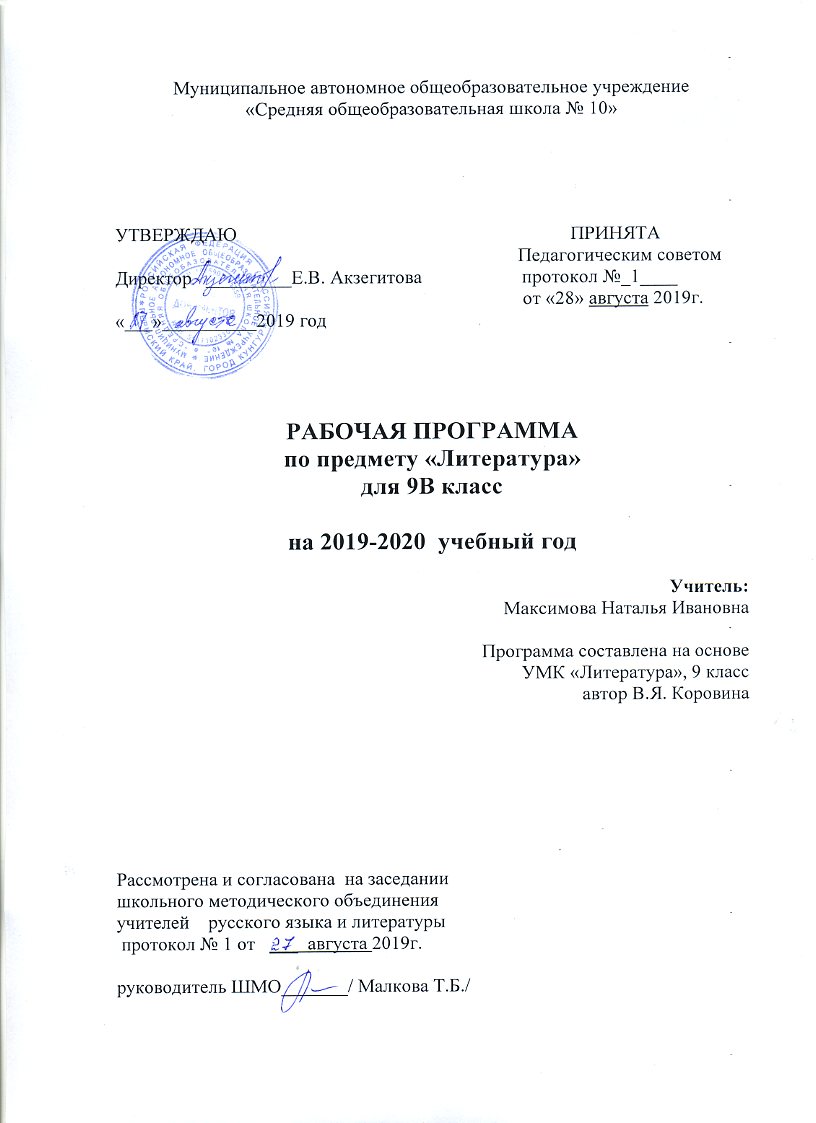 Пояснительная запискаРабочая программа по литературе для 9 класса составлена в соответствии с основными положениями Федерального государственного образовательного стандарта основного общего образования второго поколения, на основе примерной Программы основного общего образования по литературе, авторской программы по литературе В.Я.Коровиной и др.( М.: «Просвещение»,2015) к учебнику В. Я. Коровиной и др. (М.,: Просвещение, 2019).Рабочая программа по русскому языку ориентирована на учащихся 5-9 классов и разработана на основе следующих документов:Федеральный	закон	Российской	Федерации	«Об	образовании	в	Российской Федерации» (от 29.12.2012 № 273-ФЗ).Федеральный	государственный	образовательный	стандарт	основного	общего образования (приказ Минобрнауки РФ от 17.12.2010 № 1897).Приказ Министерства образования и науки Российской Федерации от 31.03. .№253 «Об утверждении федерального перечня учебников, рекомендуемых к использованию при реализации имеющих государственную аккредитацию образовательных программ начального общего, основного общего, среднего общего образования».Приказ Министерства просвещения России от 28 декабря 2018 № 345 «О федеральном перечне учебников, рекомендуемых к использованию при реализации имеющих государственную аккредитацию образовательных программ начального общего, основного общего, среднего общего образования»Приказ Министерства просвещения Российской Федерации от 8 мая . № 233 «О внесении изменений в федеральный перечень учебников, рекомендуемых к использованию при реализации имеющихся государственную аккредитацию образовательных программ начального общего, основного общего, среднего общего образования, утвержденного приказом Министерства просвещения Российской Федерации от 28 декабря . № 345»Учебный план МАОУ «СОШ №10» г. Кунгура на 2019-2020 учебный год.Программа детализирует и раскрывает содержание стандарта, определяет общую стратегию обучения, воспитания и развития учащихся средствами учебного предмета в соответствии с целями изучения литературы, которые определены стандартом.Важнейшее значение в формировании духовно богатой, гармонически развитой личности с высокими нравственными идеалами и эстетическими потребностями имеет художественная литература. Курс литературы в школе основывается на принципах связи искусства с жизнью, единства формы и содержания, историзма, традиций и новаторства, осмысления историко-культурных сведений, нравственно-эстетических представлений, усвоения основных понятий теории и истории литературы, формирование умений оценивать и анализировать художественные произведения, овладения богатейшими выразительными средствами русского литературного языка.Согласно государственному образовательному стандарту, изучение литературы в основной школе направлено на достижение следующих целей:-воспитание духовно-развитой личности, осознающей свою принадлежность к родной культуре, обладающей гуманистическим мировоззрением, общероссийским гражданским сознанием, чувством патриотизма; воспитание любви к русской литературе и культуре, уважения к литературам и культурам других народов; обогащение духовного мира школьников, их жизненного и эстетического опыта;-развитие познавательных интересов, интеллектуальных и творческих способностей, устной и письменной речи учащихся; формирование читательской культуры, представления о специфике литературы в ряду других искусств, потребности в самостоятельном чтении художественной литературы, эстетического вкуса на основе освоения художественных текстов;-освоение знаний о русской литературе, ее духовно-нравственном и эстетическом значении; о выдающихся произведениях русских писателей, их жизни и творчестве, об отдельных произведениях зарубежной классики;-овладение умениями творческого чтения и анализа художественных произведений с привлечением необходимых сведений по теории и истории литературы; умением выявлять в них конкретно-историческое и общечеловеческое содержание, правильно пользоваться русским языком.В 9 классе подводятся итоги работы за предыдущие годы, расширяются сведения о биографии писателя, происходит знакомство с новыми темами, проблемами, писателями, усугубляется работа по осмыслению прочитанного, активно привлекается критическая, мемуарная и справочная литература.Курс литературы строится с опорой на текстуальное изучение художественных произведение, решает задачи формирования читательских умений, развития культуры устной и письменной речи.Общая характеристика учебного предметаГлавная идея программы по литературе – изучение литературы от мифов к фольклору, от фольклора к древнерусской литературе, от неё к русской литературе XVIII, XIX, XX веков. В программе соблюдена системная направленность: от освоения различных жанров фольклора, сказок, стихотворных и прозаических произведение писателей, знакомство с отдельными сведениями по истории создания произведений, отдельных фактов биографии писателя; до начальных сведений об историзме литературы, как искусства слова. Продолжается ознакомление с литературой разных веков (с времен древней Руси до современности).Ведущая проблема изучения литературы в 9 классе – литература в духовной жизни человека, шедевры русской литературы. В то же время данная программа, решая свои специфические задачи, готовит школьников к восприятию линейного историко- литературного курса 10-11 классов, формирует грамотного читателя.В формировании грамотного читателя особую роль играют межпредметные и внутрипредметные связи курса литературы, обращение к другим видам искусства.Чтение произведений зарубежной литературы проводится в конце курса литературы за 9 классОсновные теоретико-литературные понятия, знания о которых углубляются или даются впервые:Литература как искусство слова.Слово как жанр древнерусской литературы.Ода как жанр лирической поэзии.Романтизм. Сентиментализм.Баллада, роман в стихах.Понятие о герое и антигерое. Понятие о литературном типе.Трагедия, комедия как жанр драматургии.Реализм в художественной литературе.Философско-драматическая поэма.В программу включен перечень необходимых видов работ по развитию речи: словарная работа, различные виды пересказа, устные и письменные сочинения, отзывы, доклады, диалоги, творческие работы, а также произведения для заучивания наизусть, списки произведений для самостоятельно чтения.Программа содержит задания, которые требуют обращения девятиклассников к дополнительной литературе: подготовить сообщение о писателе поэте, дать определение литературоведческого термина, составить словарную статью, составить словарик диалектизмов, устаревшей лексики, незнакомых еще слов и др. (использование разнообразных словарей). В программе учтены возможности слабых учащихся, нуждающихся в постоянном контроле. Многие задания для самостоятельной работы и домашние задания предусматривают выбор варианта. Для достижения более высокого уровня обученности даются разнообразные задания творческого и  проблемного характера. Домашнее задание также строится с учетом индивидуальных особенностей и возможностей школьников.Наряду с традиционными уроками в программе предусмотрены уроки- практикумы. Часть уроков включает в себя не только индивидуальные формы работы, но и коллективные способы обучения: работа в парах, группах переменного состава позволяет проявить себя учащимся, испытывающим затруднения в восприятии новых знаний.Программный материал включает элементы следующих технологий:уровневая дифференциация;проблемное обучение;информационно-коммуникационные технологии;коллективный способ обучения (работа в парах постоянного и сменного состава) При разработке программы предусмотрены методы обучения: объяснительно-иллюстративный, проблемное изложение, частично-поисковый, исследовательский.Федеральный базисный учебный план для образовательных учреждений Российской Федерации отводит 102 часа (из расчета 3 учебных часа в неделю) для обязательного изучения учебного предмета «Литература» на этапе основного общего образования.Место учебного предмета в учебном планеДанная программа рассчитана на 442 ч, предусмотренных в Федеральном базисном (образовательном) учебном плане для образовательных учреждений Российской Федерации.  Обязательное  изучение  литературы   осуществляется   в  следующем объеме:в 5 классе – 102 ч, в 6 классе – 102 ч, в 7 классе – 68 ч, в 8 классе – 68 ч, в 9 классе – 102 ч.Содержание и формы учебного процесса определяются Государственными образовательными стандартами, реализующимися в Федеральных примерных программах для образовательных учреждений РФ с учетом федерального компонента государственного стандарта среднего общего образования и закрепленными в учебном плане образовательного учреждения. В учебном плане МАОУ «СОШ№10» на изучение курса литературы в 9 классе выделено 102 часа, что соответствует авторской программе под редакцией В.Я. Коровиной. Отбор содержания курса, целевые установки автора отражены в требованиях к уровню подготовки учащихся 9 класса.Материал в планировании расположен по литературным темам, что обеспечивает последовательность изучения литературных явлений, обобщения, закрепления и развития литературных знаний.Личностные, метапредметные и предметные результаты освоения учебного предмета «Литература» 9-й классЛичностные результаты:воспитание российской гражданской идентичности: патриотизма, любви и уважения к Отечеству, чувства гордости за свою родину, прошлое и настоящее многонационального народа России, осознание своей этнической принадлежности, знание истории, языка, культуры своего народа, своего края, основ культурного наследия народов России и человечества, усвоение гуманистических, демократических и традиционных ценностей многонационального российского общества, воспитание чувства ответственности и долга перед родиной;формирование ответственного отношения к учению, готовности и способности учащихся к саморазвитию и самообразованию на основе мотивации к обучению и познанию;формирование целостного мировоззрения, соответствующего современному уровню развития науки и общественной практики, учитывающего социальное, культурное, языковое, духовное многообразие современного мира;формирование осознанного, уважительного и доброжелательного отношения к другому человеку, его мнению, мировоззрению, культуре, языку, вере, гражданской позиции, к истории, культуре, вере, традициям, языкам, ценностям народов России и мира, готовности и способности вести диалог с другими людьми и достигать с ними взаимопонимания;осознание социальных норм, правил поведения, ролей и форм социальной жизни в группах и сообществах, участие в школьном самоуправлении;развитие морального сознания и компетентности в решении моральных проблем на основе личностного выбора, формирование нравственных чувств и нравственного поведения, осознанного и ответственного отношения к своим поступкам;формирование коммуникативной компетенции в общении и сотрудничестве со старшими, сверстниками, младшими в процессе образовательной, общественно полезной, учебно-исследовательской, творческой и других видов деятельности;формирование основ экологической культуры на основе признания ценности  жизни во всех её проявлениях и необходимости ответственного, бережного отношения к окружающей среде;осознание значения семьи в жизни человека и общества, принятие ценности семейной жизни, уважительное и заботливое отношение ко всем членам семьи;развитие эстетического сознания через освоение художественного наследия народов России и мира, творческой деятельности эстетического характера.Метапредметные результаты.умение самостоятельно определять цели своего обучения, ставить и формулировать для себя новые задачи в учебе и познавательной деятельности, развивать мотивы и интересы своей познавательной деятельности;умение самостоятельно планировать пути достижения цели, в том числе альтернативные, осознанно выбирать наиболее эффективные пути решения образовательных задач;умение соотносить свои действия с планируемыми результатами, осуществлять контроль своей деятельности в процессе достижения результата, определять способы действия в рамках предложенных условий, умение корректировать свои действия в соответствии с меняющимися условиями;умение оценивать правильность выполнения учебной задачи, собственные возможности её решения;владение основами самоконтроля, самооценки, принятия решений и осуществления осознанного выбора в учебной и познавательной деятельности;умение определять понятия, создавать обобщения, устанавливать аналогии, классифицировать, самостоятельно выбирать основания и критерии для классификации, устанавливать причинно-следственные связи, строить логическое рассуждение, умозаключение ( индуктивное, дедуктивное и по аналогии) и делать выводы;умение создавать, применять и преобразовывать знаки и символы, модели, схемы для решения учебных и познавательных задач;смысловое чтение;умение организовывать учебное сотрудничество и совместную деятельность с учителем и сверстниками, работать индивидуально и в группе: находить общее решение и разрешать конфликты на основе согласования позиций и учета интересов, формулировать, аргументировать и отстаивать своё мнение;умение осознанно использовать речевые средства в соответствии с задачей коммуникации, для выражения своих чувств, мыслей и потребностей, планирования и регуляции своей деятельности, владение устной и письменной речью;формирование и развитие компетентности в области использования информационно-коммуникационных технологий.Предметные результатыУчащиеся должны знать:авторов и содержание изученных художественных произведений;основные теоретико-литературные понятия: литература как искусство слова, роды литературы, жанры литературы ( ода, послание, элегия, эпиграмма, повесть, роман, притча, поэма, рассказ, трагедия, драма комедия), литературные ритм, рифма, способы рифмовки, стихотворные размеры , силлабо-тоническая и тоническая система стихосложения, средства выразительности: аллитерация, звукопись,  сравнение, гипербола, эпитет, метафора, композиция произведения, портрет, пейзаж, лирическое отступление литературный герой, герой- повествователь, лирический герой, сюжет, автобиографичность литературного произведения (развитие представления), фольклоризмлитературы, психологизм, литературный тип, художественная деталь, гротеск, ирония, сатира и юмор как виды комического, фантастика в произведении, тема и идея произведения, публицистика, литературная критика.Учащиеся должны пониматьпроблему изученного произведения;связь	литературного	произведения	с	эпохой	его	написания,	вневременные нравственные ценности, заложенные в нем;духовно-нравственные ценности русской литературы и культуры, отличие и общее с духовно-нравственными ценностями других народов;образную природу литературы как явления словесного искусства, эстетически воспринимать произведения литературы;эстетическую	функцию	русского	слова,	роль	изобразительно-выразительных средств в создании произведений.Учащиеся должны уметь:уметь анализировать произведение: определять принадлежность к одному из литературных родов и жанров, понимать и формулировать тему, идею произведения, характеризовать героев произведения, сопоставлять их с героями других произведений;определять в произведении элементы сюжета, композиции, изобразительно- выразительных средств языка, понимать их роль в раскрытии идейно-художественного содержания произведения, владеть элементарной литературоведческой терминологией при анализе литературного произведения;видеть связь между различными видами искусства и использовать их сопоставление;определять авторскую позицию в произведении;формулировать собственное отношение к изученному произведению, давать оценку;выразительно читать тексты разных типов;воспринимать на слух литературные произведения разных жанров, адекватно понимать их;уметь пересказывать прозаические произведения и их отрывки с использованием образных средств русского языка и цитат из текста;отвечать на вопросы по прочитанному тексту, создавать устные монологические высказывания разного типа, вести диалог;создавать сочинение-рассуждение по изучаемому литературному произведению, создавать собственные сочинения на темы, связанные с тематикой, проблематикой изучаемых произведений, создавать творческие работы разных жанров, рефераты на литературные и общекультурные темы.Содержание предметаРаздел 1. ВведениеЛитература и ее роль в духовной жизни человека.Шедевры родной литературы. Формирование потребности общения с искусством, возникновение и развитие творческой читательской самостоятельности.Теория	литературы.	Литература	как	искусство	слова	(углубление представлений).Раздел 2. ИЗ ДРЕВНЕРУССКОЙ ЛИТЕРАТУРЫБеседа о древнерусской литературе. Самобытный характер древнерусской литературы. Богатство и разнообразие жанров.«Слово о полку Игореве». История открытия памятника, проблема авторства. Художественные особенности произведения. Значение «Слова...» для русской литературы последующих веков.Теория литературы. Слово как жанр древнерусской литературы.Раздел 3. ИЗ ЛИТЕРАТУРЫ XVIII ВЕКАХарактеристика русской литературы XVIII века. Гражданский пафос русского классицизма.Михаил Васильевич Ломоносов. Жизнь и творчество. Ученый, поэт, реформатор русского литературного языка и стиха.«Вечернее размышление о Божием величестве при случае великого северного сияния», «Ода на день восшествия на Всероссийский престол ея Величества государыни Императрицы Елисаветы Петровны 1747 года». Прославление Родины, мира, науки и просвещения в произведениях Ломоносова.Теория литературы. Ода как жанр лирической поэзии.Гавриил Романович Державин. Жизнь и творчество. (Обзор.)«Властителям и судиям». Тема несправедливости сильных мира сего. «Высокий» слог и ораторские, декламационные интонации.«Памятник». Традиции Горация. Мысль о бессмертии поэта. «Забавный русский слог» Державина и его особенности. Оценка в стихотворении собственного поэтического новаторства.Александр Николаевич Радищев. Слово о писателе. «Путешествие из Петербурга          в          Москву».	(Обзор.) Широкое изображение российской действительности. Критика крепостничества. Автор и путешественник. Особенности повествования. Жанр путешествия и его содержательное наполнение. Черты сентиментализма в произведении. Теория литературы. Жанр путешествия.Николай Михайлович Карамзин. Слово о писателе.Повесть «Бедная Лиза», стихотворение «Осень». Сентиментализм. Утверждение общечеловеческих ценностей в повести «Бедная Лиза». Главные герои повести. Внимание писателя к внутреннему миру героини. Новые черты русской литературы.Теория литературы. Сентиментализм (начальные представления).Раздел 4. ИЗ РУССКОЙ ЛИТЕРАТУРЫ XIX ВЕКАБеседа об авторах и произведениях, определивших лицо литературы XIX века. Поэзия, проза, драматургия XIX века в русской критике, публицистике, мемуарной литературе.Василий Андреевич Жуковский. Жизнь и творчество. (Обзор)«Море». Романтический образ моря.«Невыразимое». Границы выразимого. Возможности поэтического языка и трудности, встающие на пути поэта. Отношение романтика к слову.«Светлана». Жанр баллады в творчестве Жуковского: сюжетность, фантастика, фольклорное начало, атмосфера тайны и символика сна, пугающий пейзаж, роковые пред-сказания и приметы, утренние и вечерние сумерки как граница ночи и дня, мотивы дороги и смерти. Баллада «Светлана» — пример преображения традиционной фантастической баллады. Нравственный мир героини как средоточие народного духа и христианской веры. Светлана — пленительный образ русской девушки, сохранившей веру в Бога и не поддавшейся губительным чарам.Теория литературы. Баллада (развитие представлений).Александр Сергеевич Грибоедов. Жизнь и творчество. (Обзор)«Горе от ума». Обзор содержания. Картина нравов, галерея живых типов и острая сатира. Общечеловеческое звучание образов персонажей. Меткий афористический язык. Особенности композиции комедии. Критика о комедии (И. А. Гончаров. «Мильон терзаний»). Преодоление канонов классицизма в комедии.Александр Сергеевич Пушкин. Жизнь и творчество. (Обзор.)Стихотворения «Деревня», «К Чаадаеву», «К морю», «Пророк», «Анчар», «На холмах Грузии лежит ночная мгла...», «Я вас любил: любовь еще, быть может...», «Я памятник себе воздвиг нерукотворный...».Одухотворенность, чистота, чувство любви. Дружба и друзья в лирике Пушкина.Раздумья о смысле жизни, о поэзии...Поэма «Цыганы». Герои поэмы. Мир европейский, цивилизованный и мир«естественный» — противоречие, невозможность гармонии. Индивидуалистический характер Алеко. Романтический колорит поэмы.«Евгений Онегин». Обзор содержания. «Евгений Онегин» — роман в стихах. Творческая история. Образы главных героев. Основная сюжетная линия и лирические от- ступления.Онегинская строфа. Структура текста. Россия в романе. Герои романа. Татьяна — нравственный идеал Пушкина. Типическое и индивидуальное в судьбах Ленского и Оне- гина. Автор как идейно-композиционный и лирический центр романа. Пушкинский роман в зеркале критики (прижизненная критика — В. Г. Белинский, Д. И. Писарев;«органическая» критика — А. А. Григорьев; «почвенники» — Ф. М. Достоевский; философская критика начала XX века; писательские оценки).«Моцарт и Сальери». Проблема «гения и злодейства». Трагедийное начало«Моцарта и Сальери». Два типа мировосприятия, олицетворенные в двух персонажах пьесы. Отражение их нравственных позиций в сфере творчества.Теория литературы. Роман в стихах (начальные представления). Реализм (развитие понятия). Трагедия как жанр драмы (развитие понятия).Михаил Юрьевич Лермонтов. Жизнь и творчество. (Обзор.)«Герой нашего времени». Обзор содержания. «Герой нашего времени» — первый психологический роман в русской литературе, роман о незаурядной личности. Главные и второстепенные герои.Особенности композиции. Печорин — «самый любопытный предмет своих наблюдений» (В. Г. Белинский).Печорин и Максим Максимыч. Печорин и доктор Вер-нер. Печорин и Грушницкий. Печорин и Вера. Печорин и Мери. Печорин и «ундина». Повесть «Фаталист» и ее философско-композиционное значение. Споры о романтизме и реализме романа. Поэзия Лермонтова и «Герой нашего времени» в критике В. Г. Белинского.Основные мотивы лирики. «Смерть Поэта», «Парус», «И скучно и грустно»,«Дума», «Поэт», «Родина», «Пророк», «Нет, не тебя так пылко я люблю...». Пафос вольности, чувство одиночества, тема любви, поэта и поэзии.Теория литературы. Понятие о романтизме (закрепление понятия). Психологизм художественной литературы (начальные представления). Психологический роман (на- чальные представления).Николай Васильевич Гоголь. Жизнь и творчество. (Обзор)«Мертвые души» — история создания. Смысл названия поэмы. Система образов.Мертвые и живые души. Чичиков — «приобретатель», новый герой эпохи.Поэма о величии России. Первоначальный замысел и идея Гоголя. Соотношение с«Божественной комедией» Данте, с плутовским романом, романом-путешествием. Жанровое своеобразие произведения. Причины незавершенности поэмы. Чичиков как антигерой.  Эволюция Чичикова  и Плюшкина  в замысле поэмы. Эволюция образа автора— от сатирика к пророку и проповеднику. Поэма в оценках Белинского. Ответ Гоголя на критику Белинского.Теория литературы. Понятие о герое и антигерое. Понятие о литературном типе. Понятие о комическом и его видах: сатире, юморе, иронии, сарказме. Характер ко- мического изображения в соответствии с тоном речи: обличительный пафос, сатирический или саркастический смех, ироническая насмешка, издевка, беззлобное комикование, дружеский смех (развитие представлений).Александр Николаевич Островский. Слово о писателе.«Бедность не порок». Патриархальный мир в пьесе и угроза его распада. Любовь в патриархальном  мире. Любовь Гордеевна  и  приказчик  Митя  —   положительные   герои пьесы. Особенности сюжета. Победа любви — воскрешение патриархальности, воплощение истины, благодати, красоты.Теория литературы. Комедия как жанр драматургии (развитие понятия).Федор Михайлович Достоевский. Слово о писателе.«Белые ночи». Тип «петербургского мечтателя» — жадного к жизни и одновременно нежного, доброго, несчастного, склонного к несбыточным фантазиям. Роль истории Настеньки в романе. Содержание и смысл «сентиментальности» в понимании Достоевского.Теория литературы. Повесть (развитие понятия).Лев Николаевич Толстой. Слово о писателе.«Юность». Обзор содержания автобиографической трилогии. Формирование личности юного героя повести, его стремление к нравственному обновлению. Духовный конфликт героя с окружающей его средой и собственными недостатками: самолюбованием, тщеславием, скептицизмом. Возрождение веры в победу добра, в возможность счастья. Особенности поэтики Л. Толстого: психологизм («диалектика души»), чистота нравственного чувства, внутренний монолог как форма раскрытия психологии героя.Антон Павлович Чехов. Слово о писателе.«Тоска», «Смерть чиновника». Истинные и ложные ценности героев рассказа.«Смерть чиновника». Эволюция образа маленького человека в русской литературе XIX века. Чеховское отношение к маленькому человеку. Боль и негодование автора.«Тоска». Тема одиночества человека в многолюдном городе.Теория литературы. Развитие представлений о жанровых особенностях рассказа.Из поэзии XIX векаБеседы о Н. А. Некрасове, Ф. И. Тютчеве, А. А. Фете и других поэтах (по выбору учителя и учащихся). Многообразие талантов. Эмоциональное богатство русской поэзии. Обзор с включением ряда произведений.Теория литературы. Развитие представлений о видах (жанрах) лирических произведений.Раздел 5. ИЗ РУССКОЙ ЛИТЕРАТУРЫ XX ВЕКАБогатство и разнообразие жанров и направлений русской литературы XX века.Из русской прозы XX векаБеседа о разнообразии видов и жанров прозаических произведений XX века, о ведущих прозаиках России.Иван Алексеевич Бунин. Слово о писателе.Рассказ «Темные аллеи». Печальная история любви людей из разных социальных слоев. «Поэзия» и «проза» русской усадьбы. Лиризм повествования.Михаил Афанасьевич Булгаков. Слово о писателе.Повесть «Собачье сердце». История создания и судьба повести. Смысл названия. Система образов произведения. Умственная, нравственная, духовная недоразвитость — основа живучести «шариковщины», «швондерства». Поэтика Булгакова-сатирика. Прием гротеска в повести.Теория литературы. Художественная условность, фантастика, сатира (развитие понятий).Михаил Александрович Шолохов. Слово о писателе.Рассказ «Судьба человека». Смысл названия рассказа. Судьба Родины и судьба человека. Композиция рассказа. Образ Андрея Соколова, простого человека, воина и тру- женика. Автор и рассказчик в произведении. Сказовая манера повествования. Значение картины весенней природы для раскрытия идеи рассказа. Широта типизации.Теория литературы. Реализм в художественной литературе. Реалистическая типизация (углубление понятия).Александр Исаевич Солженицын. Слово о писателе. Рассказ «Матренин двор».Образ праведницы. Трагизм судьбы героини. Жизненная основа притчи.Теория литературы. Притча (углубление понятия).Из русской поэзии XX векаОбщий обзор и изучение одной из монографических тем (по выбору учителя). Поэзия Серебряного века. Многообразие направлений, жанров, видов лирической поэзии. Вершинные явления русской поэзии XX века.Штрихи к портретамАлександр Александрович Блок. Слово о поэте.«Ветер принес издалека...», «Заклятие огнем и мраком», «Как тяжело ходить среди людей...», «О доблестях, о подвигах, о славе...». Высокие идеалы и предчувствие перемен. Трагедия поэта в «страшном мире». Глубокое, проникновенное чувство Родины. Своеобразие лирических интонаций Блока. Образы и ритмы поэта.Сергей Александрович Есенин. Слово о поэте.«Вот уж вечер...», «Той ты, Русь моя родная...», «Край ты  мой заброшенный...», «Разбуди меня завтра рано...», «Отговорила роща золотая...». Темалюбви в лирике поэта. Народно-песенная основа произведений поэта. Сквозные образы в лирике Есенина. Тема России — главная в есенинской поэзии.Владимир Владимирович Маяковский. Слово о поэте.«Послушайте!» и другие стихотворения по выбору учителя и учащихся. Новаторство Маяковского-поэта. Своеобразие стиха, ритма, словотворчества. Маяковский о труде поэта.Марина Ивановна Цветаева. Слово о поэте. «Идешь, на меня похожий...»,«Бабушке», «Мне нравится, что вы больны не мной...», «С большою нежностью — потому...», «Откуда такая нежность?..», «Стихи о Москве». Стихотворения о поэзии, о любви. Особенности поэтики Цветаевой. Традиции и новаторство в творческих поисках поэта.Николай Алексеевич Заболоцкий. Слово о поэте.«Я не ищу гармонии в природе...», «Где-то в поле возле Магадана...»,«Можжевеловый куст». Стихотворения о человеке и природе. Философская глубина обобщений поэта-мыслителя.Анна Андреевна Ахматова. Слово о поэте.Стихотворные произведения из книг «Четки», «Белая стая», «Вечер»,«Подорожник», «АИИО И0М1Ш», «Тростник», «Бег времени». Трагические интонации в любовной лирике Ахматовой. Стихотворения о любви, о поэте и поэзии. Особенности поэтики ахматовских стихотворений.Борис Леонидович Пастернак. Слово о поэте.«Красавица моя, вся стать...», «Перемена», «Весна в лесу», «Любить иных тяжелый крест...». Философская глубина лирики Б. Пастернака. Одухотворенная предметность пастернаковской поэзии. Приобщение вечных тем к современности в стихах о природе и любви.Александр Трифонович Твардовский. Слово о поэте.«Урожай», «Родное», «Весенние строчки», «Матери», «Страна Муравия» (отрывки из поэмы). Стихотворения о Родине, о природе. Интонация и стиль стихотворений.Теория литературы. Силлаботоническая и тоническая системы стихосложения.Виды рифм. Способы рифмовки (углубление представлений).Песни и романсы на стихи поэтов XIX—XX вековН. Языков. «Пловец» («Нелюдимо наше море...»); В. Соллогуб. «Серенада» («Закинув плащ, с гитарой под рукой...»); Н. Некрасов. «Тройка» («Что ты жадно глядишь на дорогу...»); А. Вертинский. «Доченьки»; Н. Заболоцкий. «В этой роще березовой...». Романсы и песни как синтетический жанр, посредством словесного и музыкального искусства выражающий переживания, мысли, настроения человека.Раздел 6. ИЗ ЗАРУБЕЖНОЙ ЛИТЕРАТУРЫАнтичная лирикаГай Валерий Катулл. Слово о поэте.«Нет, ни одна средь женщин...», «Нет, не надейся приязнь заслужить...». Любовь как выражение глубокого чувства, духовных взлетов и падений молодого римлянина. Целомудренность, сжатость и тщательная проверка чувств разумом. Пушкин как переводчик Катулла {«Мальчику»).Гораций. Слово о поэте.«Я воздвиг памятник...». Поэтическое творчество в системе человеческого бытия. Мысль о поэтических заслугах — знакомство римлян с греческими лириками. Традиции горацианской оды в творчестве Державина и Пушкина.Данте Алигьери. Слово о поэте.«Божественная комедия» (фрагменты). Множественность смыслов поэмы: буквальный (изображение загробного мира), аллегорический (движение идеи бытия от мрака к свету, от страданий к радости, от заблуждений к истине, идея восхождения души  к духовным высотам через познание мира), моральный (идея воздаяния в загробном мире за земные дела), мистический (интуитивное постижение божественной идеи через восприятие красоты поэзии как божественного языка, хотя и сотворенного земным чело- веком, разумом поэта). Универсально-философский характер поэмы.Уильям Шекспир. Краткие сведения о жизни и творчестве Шекспира.Характеристики гуманизма эпохи Возрождения.«Гамлет» (обзор с чтением отдельных сцен по выбору учителя, например: монологи Гамлета из сцены пятой (1-й акт), сцены первой (3-й акт), сцены четвертой(4-й акт). «Гамлет» — «пьеса на все века» (А. Аникст). Общечеловеческое значение героев Шекспира. Образ Гамлета, гуманиста эпохи Возрождения. Одиночество Гамлета в его конфликте с реальным миром «расшатавшегося века». Трагизм любви Гамлета и Офелии. Философская глубина трагедии «Гамлет». Гамлет как вечный образ мировой литературы. Шекспир и русская литература.Теория литературы. Трагедия как драматический жанр (углубление понятия).Иоганн Вольфганг Гете. Краткие сведения о жизни и творчестве Гете.Характеристика особенностей эпохи Просвещения.«Фауст» (обзор с чтением отдельных сцен по выбору учителя, например: «Пролог на небесах», «У городских ворот», «Кабинет Фауста», «Сад», «Ночь. Улица перед домом Гретхен», «Тюрьма», последний монолог Фауста из второй части трагедии).«Фауст» — философская трагедия эпохи Просвещения. Сюжет и композиция трагедии. Борьба добра и зла в мире как движущая сила его развития, динамики бытия. Противостояние творческой личности Фауста и неверия, духа сомнения Мефистофеля. Поиски Фаустом справедливости и разумного смысла жизни человечества. «Пролог на небесах» — ключ к основной идее трагедии. Смысл противопоставления Фауста и Вагнера, творчества и схоластической рутины. Трагизм любви Фауста и Гретхен.Итоговый смысл великой трагедии — «Лишь тот достоин жизни и свободы, кто каждый день идет за них на бой». Особенности жанра трагедии «Фауст»: сочетание в ней реальности и элементов условности и фантастики. Фауст как вечный образ мировой литературы. Гете и русская литература.Теория литературы. Философско-драматическая поэма.Учебно-тематический планКоличество часов:Всего – 102, в неделю -3 часа. Плановых контрольных уроков - 4Уроков развития речи - 9,	в т.ч. 4 классных, 5 домашних сочинений. Уроков внеклассного чтения – 4Планируемые результаты изучения учебного предметаВ результате изучения литературы ученик должен знать:содержание литературных произведений, подлежащих обязательному изучению;наизусть стихотворные тексты и фрагменты прозаических текстов, подлежащих обязательному изучению (по выбору);основные факты жизненного и творческого пути писателей-классиков;историко-культурный контекст изучаемых произведений;основные теоретико-литературные понятия;уметь:работать с книгой (находить нужную информацию, выделять главное, сравнивать фрагменты, составлять тезисы и план прочитанного, выделяя смысловые части);определять	принадлежность	художественного	произведения	к	одному	излитературных родов и жанров;выявлять авторскую позицию;выражать свое отношение к прочитанному;сопоставлять литературные произведения;выделять и формулировать тему, идею, проблематику изученного произведения; характеризовать героев, сопоставлять героев одного или нескольких произведений;характеризовать	особенности	сюжета,	композиции,	роль	изобразительно- выразительных средств;выразительно читать произведения (или фрагменты), в том числе выученные наизусть, соблюдая нормы литературного произношения;владеть различными видами пересказа;строить устные и письменные высказывания в связи с изученным произведением;участвовать в диалоге по прочитанным произведениям, понимать чужую точку зрения и аргументировано отстаивать свою;писать изложения с элементами сочинения, отзывы о самостоятельно прочитанныхпроизведениях, сочинения.Учебно-методическое обеспечениеСписок литературы (основной и дополнительной) Для учителяПрограмма по литературе для 5-11 классов / Авторы: В.Я. Коровина, В.П. Журавлёв, В.И. Коровин, И.С. Збарский, В.П. Полухина. – М. «Просвещение», 2015 .Коровина В.Я, Журавлев В.П., Збарский И.С., Коровин В.И. «Литература. 9 класс» Учеб. В 2 ч.- М.: Просвещение, 2019Коровина  В.Я.,  Коровин В.И., Збарский	И.С. « Читаем, думаем, спорим… : Дидактические материалы. 9 класс»- М.: Просвещение, 2010«Литература. 9 класс. Хрестоматия» Составители: В.Я. Коровина, В.П. Журавлев, В.И. Коровин.- М,: Просвещение, 2007Фонохрестоматия к учеб. «Литература. 9 класс» ( формат МРЗ).-М.: Аудиошкола: Просвещение, 2011Коровина В.Я., Збарский И.С., Коровин В.И. «Литература.9 класс. Методические советы. М. :Просвещение, 2003Беляева Н.В., Ерёмина О.А. « Уроки литературы в 9 классе». Книга для учителя.–М.: Просвещение, 2011Репин А.В. «Литература.9 класс. Проверочные работы.» Саратов: Лицей. 2007Для учащихсяКоровина В.Я, Журавлев В.П., Збарский И.С., Коровин В.И. «Литература. 9 класс» Учеб. В 2 ч.- М.: Просвещение, 2011Коровина В.Я., Коровин В.И., Збарский И.С. « Читаем, думаем, спорим… : Дидактические материалы. 9 класс»- М.: Просвещение, 2010«Литература. 9 класс. Хрестоматия» Составители: В.Я. Коровина, В.П. Журавлев, В.И. Коровин.- М,: Просвещение, 2007Фонохрестоматия к учеб. «Литература. 9 класс» ( формат МРЗ).-М.: Аудиошкола: Просвещение, 2011Литература: справочные материалы для школьника. - М., 1994.Технологии обучения, формы уроков, методы обученияПри реализации программы используются следующие методы:Объяснительно-иллюстративные (беседа, лекция, работа по плану, работа с учебником, работа с таблицей, выразительное чтение произведений)Проблемное изложение материала (решение проблемных вопросов, сообщения по проблемам)Частично - поисковый (комментированное чтение, словарная работа, элементы анализа лирического произведения, творческие задания, иллюстрации-метафоры, тестирование и др.);ИсследовательскийПри реализации данной программы используются классно-урочная система уроков с традиционной классификацией уроков.Большое внимание уделяется самостоятельной работе учащихся, написанию сочинений-рассуждений по изученным литературным произведениям, письменных ответов на поставленный вопрос. Предусмотрено использование ИКТ-технологии и проектной технологии. На уроках литературы много времени отводится и на применение стратегии смыслового чтения. Не менее важным является и использование словарей, справочной литературы на уроках и во время подготовки к ним. В основе выбора методов и приемов лежит деятельностный подход к изучению произведений.Формы контроля:промежуточный: развернутый ответ на вопрос по изучаемому произведению (устный и письменный), анализ эпизода, характеристика героя, сочинение на основе литературного произведения, выразительное чтение наизусть, пересказы разного вида (подробные, сжатые, выборочные, аналитические), составление плана, тест, включающий задания с выбором ответа, с кратким ответом, презентация, проект.итоговый: сочинение на основе литературного произведения или анализ эпизода, тест, включающий задания с выбором ответа, с кратким ответом, проверяющие начитанность учащегося, теоретико-литературные знания.Соответствие государственной итоговой аттестации. Содержание данной программы, формы её реализации нацелены на формирование знаний, умений и навыков, универсальных учебных умений, необходимых для прохождения государственной итоговой аттестацип/пРазделКолич. часовКонтроль ные работыИз них развитие речиСочине ниеИз них внеклассное чтение1.Введение12.Из древнерусской литературы411-дом3.Из литературы XVIII века811-дом14Из русской литературы XIX века57242-к; 2-д16Из русской литературы ХХ века23131-дом27Из зарубежной литературы68Итоговые уроки3110.Итого1024974Календарно-тематическое планирование курса «Литература» _9_ классКалендарно-тематическое планирование курса «Литература» _9_ классКалендарно-тематическое планирование курса «Литература» _9_ классКалендарно-тематическое планирование курса «Литература» _9_ классКалендарно-тематическое планирование курса «Литература» _9_ классКалендарно-тематическое планирование курса «Литература» _9_ классКалендарно-тематическое планирование курса «Литература» _9_ классКалендарно-тематическое планирование курса «Литература» _9_ классКалендарно-тематическое планирование курса «Литература» _9_ классу к№	Темаро	урока аКлоо	Тиич	пурчас	окв	аЭлементы содержанияТребования к уровню подготовки учащихсяТребования к уровню подготовки учащихсяВи дк о н т р о л яДом ашн ее зада ниеОсвоен ие предмет ных знаний (базов поняти я)Универсальные	учебные действия (личностные и метапредметные результаты)Ви дк о н т р о л яДом ашн ее зада ниеРаздел 1. Введение (1 ч.)Раздел 1. Введение (1 ч.)Раздел 1. Введение (1 ч.)Раздел 1. Введение (1 ч.)Раздел 1. Введение (1 ч.)Раздел 1. Введение (1 ч.)Раздел 1. Введение (1 ч.)Раздел 1. Введение (1 ч.)Раздел 1. Введение (1 ч.)1Литерат.	ура как искусств о   словаи	еероль	в духовно й жизни человек а.1Ур ок акт уал иза ци и зна ни й и ум ени йЛитература	как искусство слова. Роль литературы в	духовной жизни человека. Национальная самобытность русской литературы.Выявление уровня литературногоНаучиться определят ь	свой уровень литератур ного раз- витияёПознавательные: уметь искать и выделять необходимую информацию из учебника; определять понятия, создавать обобщения, устанавливать аналогии. Регулятивные: выбирать действия в соответствии с поставленной	задачей. Коммуникативные: уметь ставить вопросы и обращаться за помощью к учебной литературе.Личностные:	формирование«стартовой» мотивации к обучению, самосовершенствованиюБе с е д а.Чита ть стр. 3,зада ние в тетра диразвития учащихся.Раздел 2. Древнерусская литература (4 ч.)Раздел 2. Древнерусская литература (4 ч.)Раздел 2. Древнерусская литература (4 ч.)Раздел 2. Древнерусская литература (4 ч.)Раздел 2. Древнерусская литература (4 ч.)Раздел 2. Древнерусская литература (4 ч.)Раздел 2. Древнерусская литература (4 ч.)Раздел 2. Древнерусская литература (4 ч.)Раздел 2. Древнерусская литература (4 ч.)2Самобыт.	ныйхарактер древнеру сской литерату ры.«Слово о полку Игореве»-величай ший памятник древнеру сской литерату ры.1Урок усвоенияОбзорная характеристикадревнерусскойНаучитьс я опреде-лятьПознавательные: уметь осмысленно читать и объяснять значение прочитанного, выбирать текст для чтения в зависимости от поставленной цели, определять понятия. Регулятивные: выполнять учебные действия в громко речевой и умственной формах, использовать речь для регуляции своих действий, устанавливать причинно- следственные связи.Коммуникативные:	строить монологические высказывания, овладеть умениями диалогической речиЛичностные:	формирование целостного представления об исто- рическом прошлом РусиПл а н л е к ц и и. Бе с е д аЧита ть стр. 4-7,вопр осы 1,   2,4;	3или 5,стр. 8Самобыт.	ныйхарактер древнеру сской литерату ры.«Слово о полку Игореве»-величай ший памятник древнеру сской литерату ры.новыхлитературы,	еетематичеПознавательные: уметь осмысленно читать и объяснять значение прочитанного, выбирать текст для чтения в зависимости от поставленной цели, определять понятия. Регулятивные: выполнять учебные действия в громко речевой и умственной формах, использовать речь для регуляции своих действий, устанавливать причинно- следственные связи.Коммуникативные:	строить монологические высказывания, овладеть умениями диалогической речиЛичностные:	формирование целостного представления об исто- рическом прошлом РусиПл а н л е к ц и и. Бе с е д аЧита ть стр. 4-7,вопр осы 1,   2,4;	3или 5,стр. 8Самобыт.	ныйхарактер древнеру сской литерату ры.«Слово о полку Игореве»-величай ший памятник древнеру сской литерату ры.знаний.жанровоескоеПознавательные: уметь осмысленно читать и объяснять значение прочитанного, выбирать текст для чтения в зависимости от поставленной цели, определять понятия. Регулятивные: выполнять учебные действия в громко речевой и умственной формах, использовать речь для регуляции своих действий, устанавливать причинно- следственные связи.Коммуникативные:	строить монологические высказывания, овладеть умениями диалогической речиЛичностные:	формирование целостного представления об исто- рическом прошлом РусиПл а н л е к ц и и. Бе с е д аЧита ть стр. 4-7,вопр осы 1,   2,4;	3или 5,стр. 8Самобыт.	ныйхарактер древнеру сской литерату ры.«Слово о полку Игореве»-величай ший памятник древнеру сской литерату ры.разнообразие.многообрПознавательные: уметь осмысленно читать и объяснять значение прочитанного, выбирать текст для чтения в зависимости от поставленной цели, определять понятия. Регулятивные: выполнять учебные действия в громко речевой и умственной формах, использовать речь для регуляции своих действий, устанавливать причинно- следственные связи.Коммуникативные:	строить монологические высказывания, овладеть умениями диалогической речиЛичностные:	формирование целостного представления об исто- рическом прошлом РусиПл а н л е к ц и и. Бе с е д аЧита ть стр. 4-7,вопр осы 1,   2,4;	3или 5,стр. 8Самобыт.	ныйхарактер древнеру сской литерату ры.«Слово о полку Игореве»-величай ший памятник древнеру сской литерату ры.Основные	чертыазиеПознавательные: уметь осмысленно читать и объяснять значение прочитанного, выбирать текст для чтения в зависимости от поставленной цели, определять понятия. Регулятивные: выполнять учебные действия в громко речевой и умственной формах, использовать речь для регуляции своих действий, устанавливать причинно- следственные связи.Коммуникативные:	строить монологические высказывания, овладеть умениями диалогической речиЛичностные:	формирование целостного представления об исто- рическом прошлом РусиПл а н л е к ц и и. Бе с е д аЧита ть стр. 4-7,вопр осы 1,   2,4;	3или 5,стр. 8Самобыт.	ныйхарактер древнеру сской литерату ры.«Слово о полку Игореве»-величай ший памятник древнеру сской литерату ры.древнерусской«Сло-Познавательные: уметь осмысленно читать и объяснять значение прочитанного, выбирать текст для чтения в зависимости от поставленной цели, определять понятия. Регулятивные: выполнять учебные действия в громко речевой и умственной формах, использовать речь для регуляции своих действий, устанавливать причинно- следственные связи.Коммуникативные:	строить монологические высказывания, овладеть умениями диалогической речиЛичностные:	формирование целостного представления об исто- рическом прошлом РусиПл а н л е к ц и и. Бе с е д аЧита ть стр. 4-7,вопр осы 1,   2,4;	3или 5,стр. 8Самобыт.	ныйхарактер древнеру сской литерату ры.«Слово о полку Игореве»-величай ший памятник древнеру сской литерату ры.литературыва...»Познавательные: уметь осмысленно читать и объяснять значение прочитанного, выбирать текст для чтения в зависимости от поставленной цели, определять понятия. Регулятивные: выполнять учебные действия в громко речевой и умственной формах, использовать речь для регуляции своих действий, устанавливать причинно- следственные связи.Коммуникативные:	строить монологические высказывания, овладеть умениями диалогической речиЛичностные:	формирование целостного представления об исто- рическом прошлом РусиПл а н л е к ц и и. Бе с е д аЧита ть стр. 4-7,вопр осы 1,   2,4;	3или 5,стр. 8Самобыт.	ныйхарактер древнеру сской литерату ры.«Слово о полку Игореве»-величай ший памятник древнеру сской литерату ры.(историческийПознавательные: уметь осмысленно читать и объяснять значение прочитанного, выбирать текст для чтения в зависимости от поставленной цели, определять понятия. Регулятивные: выполнять учебные действия в громко речевой и умственной формах, использовать речь для регуляции своих действий, устанавливать причинно- следственные связи.Коммуникативные:	строить монологические высказывания, овладеть умениями диалогической речиЛичностные:	формирование целостного представления об исто- рическом прошлом РусиПл а н л е к ц и и. Бе с е д аЧита ть стр. 4-7,вопр осы 1,   2,4;	3или 5,стр. 8Самобыт.	ныйхарактер древнеру сской литерату ры.«Слово о полку Игореве»-величай ший памятник древнеру сской литерату ры.характер,Познавательные: уметь осмысленно читать и объяснять значение прочитанного, выбирать текст для чтения в зависимости от поставленной цели, определять понятия. Регулятивные: выполнять учебные действия в громко речевой и умственной формах, использовать речь для регуляции своих действий, устанавливать причинно- следственные связи.Коммуникативные:	строить монологические высказывания, овладеть умениями диалогической речиЛичностные:	формирование целостного представления об исто- рическом прошлом РусиПл а н л е к ц и и. Бе с е д аЧита ть стр. 4-7,вопр осы 1,   2,4;	3или 5,стр. 8Самобыт.	ныйхарактер древнеру сской литерату ры.«Слово о полку Игореве»-величай ший памятник древнеру сской литерату ры.этикетность).Познавательные: уметь осмысленно читать и объяснять значение прочитанного, выбирать текст для чтения в зависимости от поставленной цели, определять понятия. Регулятивные: выполнять учебные действия в громко речевой и умственной формах, использовать речь для регуляции своих действий, устанавливать причинно- следственные связи.Коммуникативные:	строить монологические высказывания, овладеть умениями диалогической речиЛичностные:	формирование целостного представления об исто- рическом прошлом РусиПл а н л е к ц и и. Бе с е д аЧита ть стр. 4-7,вопр осы 1,   2,4;	3или 5,стр. 8Самобыт.	ныйхарактер древнеру сской литерату ры.«Слово о полку Игореве»-величай ший памятник древнеру сской литерату ры.«Слово	о	полкуПознавательные: уметь осмысленно читать и объяснять значение прочитанного, выбирать текст для чтения в зависимости от поставленной цели, определять понятия. Регулятивные: выполнять учебные действия в громко речевой и умственной формах, использовать речь для регуляции своих действий, устанавливать причинно- следственные связи.Коммуникативные:	строить монологические высказывания, овладеть умениями диалогической речиЛичностные:	формирование целостного представления об исто- рическом прошлом РусиПл а н л е к ц и и. Бе с е д аЧита ть стр. 4-7,вопр осы 1,   2,4;	3или 5,стр. 8Самобыт.	ныйхарактер древнеру сской литерату ры.«Слово о полку Игореве»-величай ший памятник древнеру сской литерату ры.Игореве»	-Познавательные: уметь осмысленно читать и объяснять значение прочитанного, выбирать текст для чтения в зависимости от поставленной цели, определять понятия. Регулятивные: выполнять учебные действия в громко речевой и умственной формах, использовать речь для регуляции своих действий, устанавливать причинно- следственные связи.Коммуникативные:	строить монологические высказывания, овладеть умениями диалогической речиЛичностные:	формирование целостного представления об исто- рическом прошлом РусиПл а н л е к ц и и. Бе с е д аЧита ть стр. 4-7,вопр осы 1,   2,4;	3или 5,стр. 8Самобыт.	ныйхарактер древнеру сской литерату ры.«Слово о полку Игореве»-величай ший памятник древнеру сской литерату ры.величайшийПознавательные: уметь осмысленно читать и объяснять значение прочитанного, выбирать текст для чтения в зависимости от поставленной цели, определять понятия. Регулятивные: выполнять учебные действия в громко речевой и умственной формах, использовать речь для регуляции своих действий, устанавливать причинно- следственные связи.Коммуникативные:	строить монологические высказывания, овладеть умениями диалогической речиЛичностные:	формирование целостного представления об исто- рическом прошлом РусиПл а н л е к ц и и. Бе с е д аЧита ть стр. 4-7,вопр осы 1,   2,4;	3или 5,стр. 8Самобыт.	ныйхарактер древнеру сской литерату ры.«Слово о полку Игореве»-величай ший памятник древнеру сской литерату ры.памятникПознавательные: уметь осмысленно читать и объяснять значение прочитанного, выбирать текст для чтения в зависимости от поставленной цели, определять понятия. Регулятивные: выполнять учебные действия в громко речевой и умственной формах, использовать речь для регуляции своих действий, устанавливать причинно- следственные связи.Коммуникативные:	строить монологические высказывания, овладеть умениями диалогической речиЛичностные:	формирование целостного представления об исто- рическом прошлом РусиПл а н л е к ц и и. Бе с е д аЧита ть стр. 4-7,вопр осы 1,   2,4;	3или 5,стр. 8Самобыт.	ныйхарактер древнеру сской литерату ры.«Слово о полку Игореве»-величай ший памятник древнеру сской литерату ры.древнерусскойПознавательные: уметь осмысленно читать и объяснять значение прочитанного, выбирать текст для чтения в зависимости от поставленной цели, определять понятия. Регулятивные: выполнять учебные действия в громко речевой и умственной формах, использовать речь для регуляции своих действий, устанавливать причинно- следственные связи.Коммуникативные:	строить монологические высказывания, овладеть умениями диалогической речиЛичностные:	формирование целостного представления об исто- рическом прошлом РусиПл а н л е к ц и и. Бе с е д аЧита ть стр. 4-7,вопр осы 1,   2,4;	3или 5,стр. 8Самобыт.	ныйхарактер древнеру сской литерату ры.«Слово о полку Игореве»-величай ший памятник древнеру сской литерату ры.литературы.Познавательные: уметь осмысленно читать и объяснять значение прочитанного, выбирать текст для чтения в зависимости от поставленной цели, определять понятия. Регулятивные: выполнять учебные действия в громко речевой и умственной формах, использовать речь для регуляции своих действий, устанавливать причинно- следственные связи.Коммуникативные:	строить монологические высказывания, овладеть умениями диалогической речиЛичностные:	формирование целостного представления об исто- рическом прошлом РусиПл а н л е к ц и и. Бе с е д аЧита ть стр. 4-7,вопр осы 1,   2,4;	3или 5,стр. 8Самобыт.	ныйхарактер древнеру сской литерату ры.«Слово о полку Игореве»-величай ший памятник древнеру сской литерату ры.История рукописи.Познавательные: уметь осмысленно читать и объяснять значение прочитанного, выбирать текст для чтения в зависимости от поставленной цели, определять понятия. Регулятивные: выполнять учебные действия в громко речевой и умственной формах, использовать речь для регуляции своих действий, устанавливать причинно- следственные связи.Коммуникативные:	строить монологические высказывания, овладеть умениями диалогической речиЛичностные:	формирование целостного представления об исто- рическом прошлом РусиПл а н л е к ц и и. Бе с е д аЧита ть стр. 4-7,вопр осы 1,   2,4;	3или 5,стр. 83.	Русскаяистория в«Слове…»1УрИсторические справки	о князьях-героях«Слова…»	и описываемых событиях.Научиться опреде- лять жанровое своеоб- разие произведе ния; давать характеристикуПознавательные:		уметь устанавливать		аналогии, ориентироваться в разнообразии способов	решения		задач. Регулятивные: формулировать и удерживать учебную задачу, планировать и регулировать свою деятельность. Коммуникативные: уметь формулировать собственное мнение  и  свою  позицию:  осознанноиспользовать    речевые   средства     вБе с е д а. Те сЧита ть стр. 8-21,вопр ос 1, стр. 10;*зад.	Русскаяистория в«Слове…»окИсторические справки	о князьях-героях«Слова…»	и описываемых событиях.Научиться опреде- лять жанровое своеоб- разие произведе ния; давать характеристикуПознавательные:		уметь устанавливать		аналогии, ориентироваться в разнообразии способов	решения		задач. Регулятивные: формулировать и удерживать учебную задачу, планировать и регулировать свою деятельность. Коммуникативные: уметь формулировать собственное мнение  и  свою  позицию:  осознанноиспользовать    речевые   средства     вБе с е д а. Те сЧита ть стр. 8-21,вопр ос 1, стр. 10;*зад.	Русскаяистория в«Слове…»коИсторические справки	о князьях-героях«Слова…»	и описываемых событиях.Научиться опреде- лять жанровое своеоб- разие произведе ния; давать характеристикуПознавательные:		уметь устанавливать		аналогии, ориентироваться в разнообразии способов	решения		задач. Регулятивные: формулировать и удерживать учебную задачу, планировать и регулировать свою деятельность. Коммуникативные: уметь формулировать собственное мнение  и  свою  позицию:  осознанноиспользовать    речевые   средства     вБе с е д а. Те сЧита ть стр. 8-21,вопр ос 1, стр. 10;*зад.	Русскаяистория в«Слове…»мпИсторические справки	о князьях-героях«Слова…»	и описываемых событиях.Научиться опреде- лять жанровое своеоб- разие произведе ния; давать характеристикуПознавательные:		уметь устанавливать		аналогии, ориентироваться в разнообразии способов	решения		задач. Регулятивные: формулировать и удерживать учебную задачу, планировать и регулировать свою деятельность. Коммуникативные: уметь формулировать собственное мнение  и  свою  позицию:  осознанноиспользовать    речевые   средства     вБе с е д а. Те сЧита ть стр. 8-21,вопр ос 1, стр. 10;*зад.	Русскаяистория в«Слове…»лекИсторические справки	о князьях-героях«Слова…»	и описываемых событиях.Научиться опреде- лять жанровое своеоб- разие произведе ния; давать характеристикуПознавательные:		уметь устанавливать		аналогии, ориентироваться в разнообразии способов	решения		задач. Регулятивные: формулировать и удерживать учебную задачу, планировать и регулировать свою деятельность. Коммуникативные: уметь формулировать собственное мнение  и  свою  позицию:  осознанноиспользовать    речевые   средства     вБе с е д а. Те сЧита ть стр. 8-21,вопр ос 1, стр. 10;*зад.	Русскаяистория в«Слове…»сноИсторические справки	о князьях-героях«Слова…»	и описываемых событиях.Научиться опреде- лять жанровое своеоб- разие произведе ния; давать характеристикуПознавательные:		уметь устанавливать		аналогии, ориентироваться в разнообразии способов	решения		задач. Регулятивные: формулировать и удерживать учебную задачу, планировать и регулировать свою деятельность. Коммуникативные: уметь формулировать собственное мнение  и  свою  позицию:  осознанноиспользовать    речевые   средства     вБе с е д а. Те сЧита ть стр. 8-21,вопр ос 1, стр. 10;*зад.	Русскаяистория в«Слове…»гоИсторические справки	о князьях-героях«Слова…»	и описываемых событиях.Научиться опреде- лять жанровое своеоб- разие произведе ния; давать характеристикуПознавательные:		уметь устанавливать		аналогии, ориентироваться в разнообразии способов	решения		задач. Регулятивные: формулировать и удерживать учебную задачу, планировать и регулировать свою деятельность. Коммуникативные: уметь формулировать собственное мнение  и  свою  позицию:  осознанноиспользовать    речевые   средства     вБе с е д а. Те сЧита ть стр. 8-21,вопр ос 1, стр. 10;*зад.	Русскаяистория в«Слове…»прИсторические справки	о князьях-героях«Слова…»	и описываемых событиях.Научиться опреде- лять жанровое своеоб- разие произведе ния; давать характеристикуПознавательные:		уметь устанавливать		аналогии, ориентироваться в разнообразии способов	решения		задач. Регулятивные: формулировать и удерживать учебную задачу, планировать и регулировать свою деятельность. Коммуникативные: уметь формулировать собственное мнение  и  свою  позицию:  осознанноиспользовать    речевые   средства     вБе с е д а. Те сЧита ть стр. 8-21,вопр ос 1, стр. 10;*зад.	Русскаяистория в«Слове…»имИсторические справки	о князьях-героях«Слова…»	и описываемых событиях.Научиться опреде- лять жанровое своеоб- разие произведе ния; давать характеристикуПознавательные:		уметь устанавливать		аналогии, ориентироваться в разнообразии способов	решения		задач. Регулятивные: формулировать и удерживать учебную задачу, планировать и регулировать свою деятельность. Коммуникативные: уметь формулировать собственное мнение  и  свою  позицию:  осознанноиспользовать    речевые   средства     вБе с е д а. Те сЧита ть стр. 8-21,вопр ос 1, стр. 10;*зад.	Русскаяистория в«Слове…»енеИсторические справки	о князьях-героях«Слова…»	и описываемых событиях.Научиться опреде- лять жанровое своеоб- разие произведе ния; давать характеристикуПознавательные:		уметь устанавливать		аналогии, ориентироваться в разнообразии способов	решения		задач. Регулятивные: формулировать и удерживать учебную задачу, планировать и регулировать свою деятельность. Коммуникативные: уметь формулировать собственное мнение  и  свою  позицию:  осознанноиспользовать    речевые   средства     вБе с е д а. Те сЧита ть стр. 8-21,вопр ос 1, стр. 10;*задния зна ни й и ум ени йгероев произве- дениясоответствии с задачей коммуникации для выражения своих чувств, мыслей и потребностей; владеть устной и письменной речью, монологической контекстной речьюЛичностные:	формирование устойчивой мотивации к индивиду- альной и коллективной творческой деятельностит.ание на стр. 11(по выбо ру)4.	Централ ьные образы и основна я	идея«Слова…».1Ур ок ко мп лек сно го пр им ене ния зна ни й и ум ени йТема, идея, жанр произведения.Образ автора.Научиться опреде- лять	те- матическо е своеоб- разие произведе ния; давать характери стику героев произве- денияПознавательные:		уметь устанавливать		аналогии, ориентироваться в разнообразии способов	решения		задач. Регулятивные: формулировать и удерживать учебную задачу, планировать и регулировать свою деятельность. Коммуникативные: уметь формулировать собственное мнение и свою позицию: осознанно использовать речевые средства в соответствии с задачей коммуникации для выражения своих чувств, мыслей и потребностей; владеть устной и письменной речью, монологической контекстной речьюЛичностные:	формирование устойчивой мотивации к индивиду- альной и коллективной творческой деятельностиБе с е д аЧита ть стр. 22-33,вопр осы 1-4,стр. 33-345.	Р.Р.Художестве нные особенн1УрТема, идея, жанр произведения.Исторические справки	оНаучитьсПознавательные:уметь устанавливать				аналогии, ориентироваться	в	разнообразии способов	решения		задач. Регулятивные:формулироватьЧт е нДома шнее сочи нени.	Р.Р.Художестве нные особеннокТема, идея, жанр произведения.Исторические справки	ояПознавательные:уметь устанавливать				аналогии, ориентироваться	в	разнообразии способов	решения		задач. Регулятивные:формулироватьЧт е нДома шнее сочи нени.	Р.Р.Художестве нные особеннкоТема, идея, жанр произведения.Исторические справки	опроектирПознавательные:уметь устанавливать				аналогии, ориентироваться	в	разнообразии способов	решения		задач. Регулятивные:формулироватьЧт е нДома шнее сочи нени.	Р.Р.Художестве нные особеннмпТема, идея, жанр произведения.Исторические справки	оовать иПознавательные:уметь устанавливать				аналогии, ориентироваться	в	разнообразии способов	решения		задач. Регулятивные:формулироватьЧт е нДома шнее сочи нени.	Р.Р.Художестве нные особеннлекТема, идея, жанр произведения.Исторические справки	ореализовПознавательные:уметь устанавливать				аналогии, ориентироваться	в	разнообразии способов	решения		задач. Регулятивные:формулироватьЧт е нДома шнее сочи нениости«Слова…». Подгото вка	кдомашн ему сочинен ию.сно го пр им ене ния зна ни й и ум ени йкнязьях-героях«Слова…». Подготовка	к домашнему сочинениюывать ин-дивидуал ьный маршрут восполн ения проблем ных зон в изученны х темахучебную задачу, планировать свою деятельность.Коммуникативные:уметь формулировать собственные мнение и позицию.Личностные: формирование навыков индивидуального	выполнения диагностических заданий по алгоритму решения литературо- ведческой задачии е н а и з у с т ь э п и з о д а« Пл а ч Яр о с л а в ные».Раздел 3. Литература XVIII века (8 ч.)Раздел 3. Литература XVIII века (8 ч.)Раздел 3. Литература XVIII века (8 ч.)Раздел 3. Литература XVIII века (8 ч.)Раздел 3. Литература XVIII века (8 ч.)Раздел 3. Литература XVIII века (8 ч.)Раздел 3. Литература XVIII века (8 ч.)Раздел 3. Литература XVIII века (8 ч.)Раздел 3. Литература XVIII века (8 ч.)6.	Классиц изм	в русском и мировом искусств е.1Урок усвоения новыхзнанийПонятие	о классицизме.Истоки классицизма,	его характерные черты.Классицизм	врусской	имировой литературе. Иерархия жанров классицизма.Развитие сентиментализма. Творчество Н.М.Карамзина. Значение русской литературы XVIII векаНаучиться участво- вать	в коллектив ном диалогеПознавательные: уметь узнавать, называть и определять объекты в соответствии с содержанием (формировать умение работать по алгоритму).Ле к ц и яВо п р о с ыЧита ть стр. 36-42,вопр осы 1-6,стр. 41.*Инд ивид уаль ное зада ние (в тетра ди).	Классиц изм	в русском и мировом искусств е.Понятие	о классицизме.Истоки классицизма,	его характерные черты.Классицизм	врусской	имировой литературе. Иерархия жанров классицизма.Развитие сентиментализма. Творчество Н.М.Карамзина. Значение русской литературы XVIII векаНаучиться участво- вать	в коллектив ном диалогеРегулятивные: применять метод информационного поиска, в том числе с помощью компьютерных средств.Ле к ц и яВо п р о с ыЧита ть стр. 36-42,вопр осы 1-6,стр. 41.*Инд ивид уаль ное зада ние (в тетра ди).	Классиц изм	в русском и мировом искусств е.Понятие	о классицизме.Истоки классицизма,	его характерные черты.Классицизм	врусской	имировой литературе. Иерархия жанров классицизма.Развитие сентиментализма. Творчество Н.М.Карамзина. Значение русской литературы XVIII векаНаучиться участво- вать	в коллектив ном диалогеКоммуникативные: формировать навыки	коллективного взаимодействия при самодиагностике.Ле к ц и яВо п р о с ыЧита ть стр. 36-42,вопр осы 1-6,стр. 41.*Инд ивид уаль ное зада ние (в тетра ди).	Классиц изм	в русском и мировом искусств е.Понятие	о классицизме.Истоки классицизма,	его характерные черты.Классицизм	врусской	имировой литературе. Иерархия жанров классицизма.Развитие сентиментализма. Творчество Н.М.Карамзина. Значение русской литературы XVIII векаНаучиться участво- вать	в коллектив ном диалогеЛичностные: формированиеустойчивой мотивации к активной деятельности в составе пары, группыЛе к ц и яВо п р о с ыЧита ть стр. 36-42,вопр осы 1-6,стр. 41.*Инд ивид уаль ное зада ние (в тетра ди)7.	М.В.Ломоносов–	поэт, ученый, граждан ин.   Ода«Вечерн1УрокСлово о поэте и ученом	М.В. Ломоносове		– реформаторе русского языка и системы стихосложения.Научитьс я	опре- делять жанровы е, языковые иПознавательные:уметь синтезировать		полученную информацию	для	составления аргументированного			ответа. Регулятивные:уметь		определять меры	усвоения		изученного материала.Пр а к т и кЧтен ие наизу сть..	М.В.Ломоносов–	поэт, ученый, граждан ин.   Ода«ВечернусвоенияСлово о поэте и ученом	М.В. Ломоносове		– реформаторе русского языка и системы стихосложения.Научитьс я	опре- делять жанровы е, языковые иПознавательные:уметь синтезировать		полученную информацию	для	составления аргументированного			ответа. Регулятивные:уметь		определять меры	усвоения		изученного материала.Пр а к т и кЧтен ие наизу сть..	М.В.Ломоносов–	поэт, ученый, граждан ин.   Ода«ВечернновыхСлово о поэте и ученом	М.В. Ломоносове		– реформаторе русского языка и системы стихосложения.Научитьс я	опре- делять жанровы е, языковые иПознавательные:уметь синтезировать		полученную информацию	для	составления аргументированного			ответа. Регулятивные:уметь		определять меры	усвоения		изученного материала.Пр а к т и кЧтен ие наизу сть..	М.В.Ломоносов–	поэт, ученый, граждан ин.   Ода«Вечернзнаний.Слово о поэте и ученом	М.В. Ломоносове		– реформаторе русского языка и системы стихосложения.Научитьс я	опре- делять жанровы е, языковые иПознавательные:уметь синтезировать		полученную информацию	для	составления аргументированного			ответа. Регулятивные:уметь		определять меры	усвоения		изученного материала.Пр а к т и кЧтен ие наизу сть.ее«Вечернеевырази-Коммуникативные:уметь делать анализ текста, используя изученную терминологию и полученные знанияЛичностные:	формирование навыков взаимодействия в группе по алгоритму выполнения задачи при консультативной помощи учителяу мСообразмышразмышление	отельныеКоммуникативные:уметь делать анализ текста, используя изученную терминологию и полученные знанияЛичностные:	формирование навыков взаимодействия в группе по алгоритму выполнения задачи при консультативной помощи учителяу мщениление…».Божиемвеличестве	при случае	великогоособенности произведКоммуникативные:уметь делать анализ текста, используя изученную терминологию и полученные знанияЛичностные:	формирование навыков взаимодействия в группе по алгоритму выполнения задачи при консультативной помощи учителяу ме/план стр.северногоенийКоммуникативные:уметь делать анализ текста, используя изученную терминологию и полученные знанияЛичностные:	формирование навыков взаимодействия в группе по алгоритму выполнения задачи при консультативной помощи учителяу м43-сияния».М.В.Коммуникативные:уметь делать анализ текста, используя изученную терминологию и полученные знанияЛичностные:	формирование навыков взаимодействия в группе по алгоритму выполнения задачи при консультативной помощи учителяу м45,ОсобенностиЛомоносКоммуникативные:уметь делать анализ текста, используя изученную терминологию и полученные знанияЛичностные:	формирование навыков взаимодействия в группе по алгоритму выполнения задачи при консультативной помощи учителяу мчитатсодержания	иоваКоммуникативные:уметь делать анализ текста, используя изученную терминологию и полученные знанияЛичностные:	формирование навыков взаимодействия в группе по алгоритму выполнения задачи при консультативной помощи учителяу мь стр.формаКоммуникативные:уметь делать анализ текста, используя изученную терминологию и полученные знанияЛичностные:	формирование навыков взаимодействия в группе по алгоритму выполнения задачи при консультативной помощи учителяу м46-произведенияКоммуникативные:уметь делать анализ текста, используя изученную терминологию и полученные знанияЛичностные:	формирование навыков взаимодействия в группе по алгоритму выполнения задачи при консультативной помощи учителяу м47,Коммуникативные:уметь делать анализ текста, используя изученную терминологию и полученные знанияЛичностные:	формирование навыков взаимодействия в группе по алгоритму выполнения задачи при консультативной помощи учителяу м51-Коммуникативные:уметь делать анализ текста, используя изученную терминологию и полученные знанияЛичностные:	формирование навыков взаимодействия в группе по алгоритму выполнения задачи при консультативной помощи учителяу м52,Коммуникативные:уметь делать анализ текста, используя изученную терминологию и полученные знанияЛичностные:	формирование навыков взаимодействия в группе по алгоритму выполнения задачи при консультативной помощи учителяу мвопрКоммуникативные:уметь делать анализ текста, используя изученную терминологию и полученные знанияЛичностные:	формирование навыков взаимодействия в группе по алгоритму выполнения задачи при консультативной помощи учителяу мосыКоммуникативные:уметь делать анализ текста, используя изученную терминологию и полученные знанияЛичностные:	формирование навыков взаимодействия в группе по алгоритму выполнения задачи при консультативной помощи учителяу мнаКоммуникативные:уметь делать анализ текста, используя изученную терминологию и полученные знанияЛичностные:	формирование навыков взаимодействия в группе по алгоритму выполнения задачи при консультативной помощи учителяу мстр.Коммуникативные:уметь делать анализ текста, используя изученную терминологию и полученные знанияЛичностные:	формирование навыков взаимодействия в группе по алгоритму выполнения задачи при консультативной помощи учителяу м50 528.	Прослав ление Родины, науки и просвещ ения	в произве дениях М.В.Ломоносов а.1УрокМ.В.Ломоносов.«Ода	на	день восшествия		на Всероссийский престол		ея Величества государыни Императрицы Елисаветы Петровны	1747 года». Ода как жанр лирической поэзии.Научить ся владеть изученн ой терми- нологие й	потеме, выразит ельному чтению и рецензиПознавательные: выделять и формулировать познавательную цель.	Регулятивные: применять метод информа- ционного поиска, в том числе с помощью		компьютерных средств.Коммуникативные: устанавливать		рабочие отношения,	эффективно сотрудничать и способствовать продуктивной кооперации.Бе с е д а.Вы р а з и теЧита ть стр. 48-50,53-60,отры вок наиз усть.	Прослав ление Родины, науки и просвещ ения	в произве дениях М.В.Ломоносов а.усвоенияМ.В.Ломоносов.«Ода	на	день восшествия		на Всероссийский престол		ея Величества государыни Императрицы Елисаветы Петровны	1747 года». Ода как жанр лирической поэзии.Научить ся владеть изученн ой терми- нологие й	потеме, выразит ельному чтению и рецензиПознавательные: выделять и формулировать познавательную цель.	Регулятивные: применять метод информа- ционного поиска, в том числе с помощью		компьютерных средств.Коммуникативные: устанавливать		рабочие отношения,	эффективно сотрудничать и способствовать продуктивной кооперации.Бе с е д а.Вы р а з и теЧита ть стр. 48-50,53-60,отры вок наиз усть.	Прослав ление Родины, науки и просвещ ения	в произве дениях М.В.Ломоносов а.новыхМ.В.Ломоносов.«Ода	на	день восшествия		на Всероссийский престол		ея Величества государыни Императрицы Елисаветы Петровны	1747 года». Ода как жанр лирической поэзии.Научить ся владеть изученн ой терми- нологие й	потеме, выразит ельному чтению и рецензиПознавательные: выделять и формулировать познавательную цель.	Регулятивные: применять метод информа- ционного поиска, в том числе с помощью		компьютерных средств.Коммуникативные: устанавливать		рабочие отношения,	эффективно сотрудничать и способствовать продуктивной кооперации.Бе с е д а.Вы р а з и теЧита ть стр. 48-50,53-60,отры вок наиз усть.	Прослав ление Родины, науки и просвещ ения	в произве дениях М.В.Ломоносов а.знаний.М.В.Ломоносов.«Ода	на	день восшествия		на Всероссийский престол		ея Величества государыни Императрицы Елисаветы Петровны	1747 года». Ода как жанр лирической поэзии.Научить ся владеть изученн ой терми- нологие й	потеме, выразит ельному чтению и рецензиПознавательные: выделять и формулировать познавательную цель.	Регулятивные: применять метод информа- ционного поиска, в том числе с помощью		компьютерных средств.Коммуникативные: устанавливать		рабочие отношения,	эффективно сотрудничать и способствовать продуктивной кооперации.Бе с е д а.Вы р а з и теЧита ть стр. 48-50,53-60,отры вок наиз устьПрославление Родины,	мира, науки		ипросвещения	в произведениях М.В.Ломоносова.рованию выразит ельного чтения произве денийЛичностные:		формирование внутренней позиции школьника на основе поступков положи- тельного героя, формирование нравственно-этической ориентации,	обеспечивающей личностный выборл ь н о е ч т е н и е и а н а л и з« Од ы…»9.	Темапоэта	и поэзии в лирике Держави1Ур ок ко мп лексноОбращение к античной поэзии в стихотворении«Памятник». Тема     поэта    иНаучить ся участво- вать	в коллектПознавательные: уметь узнавать, называть и определять объекты в соответствии с содержанием (формировать умение работать по алгоритму).Пр а к т иСооб щени е/ план стр.62-на.го пр им ене ния зна ни й и ум ени йпоэзии.	Оценка собственного поэтического творчества.Мысль	обессмертии поэта.ивном диалогеРегулятивные: применять метод информационного поиска, в том числе с помощью компьютерных средств.Коммуникативные: формировать навыки	коллективного взаимодействия при само- диагностике.Личностные: формированиеустойчивой	моти- вации к активной деятельности в составе пары, группык у м.Чте н и е н а и зу ст ь.63,читат ь стр. 65-66,выуч ить наизу сть10.	Вн..чт.И зображе ние российс кой действи тельност и,«страда ний человеч ества»  в«Путешествии из1УрокСлово	обА.Н.Радищеве	– философе, писателе, гражданине.Политические убеждения писателя.		Идея возмездия тиранам, прославление свободы	в		оде«Вольность». Изображение российской действительности,Научиться владеть изученной терми- нологией по	теме, навыкам устной, письменн ой, моно- логическо й речиПознавательные: уметь выделять и формулировать познавательную цель. Регулятивные: уметь оценивать и формулировать то, что уже усвоено. Коммуникативные:		уметь моделировать	монологическое высказывание, аргументировать свою позицию и координировать ее с позициями партнеров при выработке общего решения в совместной деятельности.Личностные: формирование навыков исследования текста с опорой не только на информацию, но и на жанр, композицию, выразительные средстваМо н о л о г и ч е с к и йоАнал из глав.0.	Вн..чт.И зображе ние российс кой действи тельност и,«страда ний человеч ества»  в«Путешествии изусвоенияСлово	обА.Н.Радищеве	– философе, писателе, гражданине.Политические убеждения писателя.		Идея возмездия тиранам, прославление свободы	в		оде«Вольность». Изображение российской действительности,Научиться владеть изученной терми- нологией по	теме, навыкам устной, письменн ой, моно- логическо й речиПознавательные: уметь выделять и формулировать познавательную цель. Регулятивные: уметь оценивать и формулировать то, что уже усвоено. Коммуникативные:		уметь моделировать	монологическое высказывание, аргументировать свою позицию и координировать ее с позициями партнеров при выработке общего решения в совместной деятельности.Личностные: формирование навыков исследования текста с опорой не только на информацию, но и на жанр, композицию, выразительные средстваМо н о л о г и ч е с к и йоАнал из глав.0.	Вн..чт.И зображе ние российс кой действи тельност и,«страда ний человеч ества»  в«Путешествии изновыхСлово	обА.Н.Радищеве	– философе, писателе, гражданине.Политические убеждения писателя.		Идея возмездия тиранам, прославление свободы	в		оде«Вольность». Изображение российской действительности,Научиться владеть изученной терми- нологией по	теме, навыкам устной, письменн ой, моно- логическо й речиПознавательные: уметь выделять и формулировать познавательную цель. Регулятивные: уметь оценивать и формулировать то, что уже усвоено. Коммуникативные:		уметь моделировать	монологическое высказывание, аргументировать свою позицию и координировать ее с позициями партнеров при выработке общего решения в совместной деятельности.Личностные: формирование навыков исследования текста с опорой не только на информацию, но и на жанр, композицию, выразительные средстваМо н о л о г и ч е с к и йоАнал из глав.0.	Вн..чт.И зображе ние российс кой действи тельност и,«страда ний человеч ества»  в«Путешествии иззнаний.Слово	обА.Н.Радищеве	– философе, писателе, гражданине.Политические убеждения писателя.		Идея возмездия тиранам, прославление свободы	в		оде«Вольность». Изображение российской действительности,Научиться владеть изученной терми- нологией по	теме, навыкам устной, письменн ой, моно- логическо й речиПознавательные: уметь выделять и формулировать познавательную цель. Регулятивные: уметь оценивать и формулировать то, что уже усвоено. Коммуникативные:		уметь моделировать	монологическое высказывание, аргументировать свою позицию и координировать ее с позициями партнеров при выработке общего решения в совместной деятельности.Личностные: формирование навыков исследования текста с опорой не только на информацию, но и на жанр, композицию, выразительные средстваМо н о л о г и ч е с к и йоАнал из глав.ПетербуПетербу«страданий«страданийтргавчеловечества»ввМоскву»Москву»«ПутешествииПетербурга Москву». Обличение произвола беззакония»извие т у ч ащихся.11.	Сентиме нтализм. Повесть Н.М.Кар амзина«Бедная Лиза»	- начало русской прозы.1.	Сентиме нтализм. Повесть Н.М.Кар амзина«Бедная Лиза»	- начало русской прозы.1УрокСлово	оН.М.Карамзине		- писателе	иисторике. Убеждения		и взгляды	писателя, его		реформа литературного языка. Понятие о сентиментализме.«Осень»	как произведение сентиментализма.«Бедная Лиза». Внимание писателя к внутренней жизни человека.Утверждение общечеловеческих ценностей.Слово	оН.М.Карамзине		- писателе	иисторике. Убеждения		и взгляды	писателя, его		реформа литературного языка. Понятие о сентиментализме.«Осень»	как произведение сентиментализма.«Бедная Лиза». Внимание писателя к внутренней жизни человека.Утверждение общечеловеческих ценностей.Научиться участво- вать	в коллектив ном диалогеПознавательные: уметь узнавать, называть и определять объекты в соответствии с содержанием (формировать умение работать по алгоритму).Регулятивные: применять метод информационного поиска, в том числе с помощью компьютерных средств.Пл а н л е к ц и и.Сооб щен ие/ конс пект стр. 82-831.	Сентиме нтализм. Повесть Н.М.Кар амзина«Бедная Лиза»	- начало русской прозы.1.	Сентиме нтализм. Повесть Н.М.Кар амзина«Бедная Лиза»	- начало русской прозы.усвоенияСлово	оН.М.Карамзине		- писателе	иисторике. Убеждения		и взгляды	писателя, его		реформа литературного языка. Понятие о сентиментализме.«Осень»	как произведение сентиментализма.«Бедная Лиза». Внимание писателя к внутренней жизни человека.Утверждение общечеловеческих ценностей.Слово	оН.М.Карамзине		- писателе	иисторике. Убеждения		и взгляды	писателя, его		реформа литературного языка. Понятие о сентиментализме.«Осень»	как произведение сентиментализма.«Бедная Лиза». Внимание писателя к внутренней жизни человека.Утверждение общечеловеческих ценностей.Научиться участво- вать	в коллектив ном диалогеПознавательные: уметь узнавать, называть и определять объекты в соответствии с содержанием (формировать умение работать по алгоритму).Регулятивные: применять метод информационного поиска, в том числе с помощью компьютерных средств.Пл а н л е к ц и и.Сооб щен ие/ конс пект стр. 82-831.	Сентиме нтализм. Повесть Н.М.Кар амзина«Бедная Лиза»	- начало русской прозы.1.	Сентиме нтализм. Повесть Н.М.Кар амзина«Бедная Лиза»	- начало русской прозы.новыхСлово	оН.М.Карамзине		- писателе	иисторике. Убеждения		и взгляды	писателя, его		реформа литературного языка. Понятие о сентиментализме.«Осень»	как произведение сентиментализма.«Бедная Лиза». Внимание писателя к внутренней жизни человека.Утверждение общечеловеческих ценностей.Слово	оН.М.Карамзине		- писателе	иисторике. Убеждения		и взгляды	писателя, его		реформа литературного языка. Понятие о сентиментализме.«Осень»	как произведение сентиментализма.«Бедная Лиза». Внимание писателя к внутренней жизни человека.Утверждение общечеловеческих ценностей.Научиться участво- вать	в коллектив ном диалогеПознавательные: уметь узнавать, называть и определять объекты в соответствии с содержанием (формировать умение работать по алгоритму).Регулятивные: применять метод информационного поиска, в том числе с помощью компьютерных средств.Пл а н л е к ц и и.Сооб щен ие/ конс пект стр. 82-831.	Сентиме нтализм. Повесть Н.М.Кар амзина«Бедная Лиза»	- начало русской прозы.1.	Сентиме нтализм. Повесть Н.М.Кар амзина«Бедная Лиза»	- начало русской прозы.знаний.Слово	оН.М.Карамзине		- писателе	иисторике. Убеждения		и взгляды	писателя, его		реформа литературного языка. Понятие о сентиментализме.«Осень»	как произведение сентиментализма.«Бедная Лиза». Внимание писателя к внутренней жизни человека.Утверждение общечеловеческих ценностей.Слово	оН.М.Карамзине		- писателе	иисторике. Убеждения		и взгляды	писателя, его		реформа литературного языка. Понятие о сентиментализме.«Осень»	как произведение сентиментализма.«Бедная Лиза». Внимание писателя к внутренней жизни человека.Утверждение общечеловеческих ценностей.Научиться участво- вать	в коллектив ном диалогеПознавательные: уметь узнавать, называть и определять объекты в соответствии с содержанием (формировать умение работать по алгоритму).Регулятивные: применять метод информационного поиска, в том числе с помощью компьютерных средств.Пл а н л е к ц и и.Сооб щен ие/ конс пект стр. 82-831.	Сентиме нтализм. Повесть Н.М.Кар амзина«Бедная Лиза»	- начало русской прозы.1.	Сентиме нтализм. Повесть Н.М.Кар амзина«Бедная Лиза»	- начало русской прозы.Слово	оН.М.Карамзине		- писателе	иисторике. Убеждения		и взгляды	писателя, его		реформа литературного языка. Понятие о сентиментализме.«Осень»	как произведение сентиментализма.«Бедная Лиза». Внимание писателя к внутренней жизни человека.Утверждение общечеловеческих ценностей.Слово	оН.М.Карамзине		- писателе	иисторике. Убеждения		и взгляды	писателя, его		реформа литературного языка. Понятие о сентиментализме.«Осень»	как произведение сентиментализма.«Бедная Лиза». Внимание писателя к внутренней жизни человека.Утверждение общечеловеческих ценностей.Научиться участво- вать	в коллектив ном диалогеКоммуникативные: формировать навыки	коллективного взаимодействия при самодиагностике.Пл а н л е к ц и и.1.	Сентиме нтализм. Повесть Н.М.Кар амзина«Бедная Лиза»	- начало русской прозы.1.	Сентиме нтализм. Повесть Н.М.Кар амзина«Бедная Лиза»	- начало русской прозы.Слово	оН.М.Карамзине		- писателе	иисторике. Убеждения		и взгляды	писателя, его		реформа литературного языка. Понятие о сентиментализме.«Осень»	как произведение сентиментализма.«Бедная Лиза». Внимание писателя к внутренней жизни человека.Утверждение общечеловеческих ценностей.Слово	оН.М.Карамзине		- писателе	иисторике. Убеждения		и взгляды	писателя, его		реформа литературного языка. Понятие о сентиментализме.«Осень»	как произведение сентиментализма.«Бедная Лиза». Внимание писателя к внутренней жизни человека.Утверждение общечеловеческих ценностей.Научиться участво- вать	в коллектив ном диалогеЛичностные: формированиеустойчивой мотивации к активной деятельности в составе пары, группыПл а н л е к ц и и.12.	«БеднаяЛиза»2.	«БеднаяЛиза»1УрокСюжет   и  героиповести «БеднаяСюжет   и  героиповести «БеднаяНаучиться пониматьПознавательные: уметь извлекать необходимую информацию из текста;УсЧитатьН.М.Карамзи на	как образец русског о сентиме нтализм а.ко мп лек сно го пр им ене ния зна ни й и ум ени йЛиза».	Образ повествователя. Значение произведения: воспитание сердца, душевной тонкости, призыв		ксостраданию, облагораживани ю жизнисмысл повести Н.М.Карамзин аузнавать, называть и определять объекты в соответствии с содер-ем.Регулятивные: уметь анализировать текст;	формировать		ситуацию саморегуляции эмоциональных состояний, т. е. формировать операциональный опыт. Коммуникативные: уметь строить монологическое	высказывание, формулировать свою точку зрения, адекватно использовать различные речевые средства для решения коммуникативных задач.Личностные: формирование навыков самоанализа и самоконтроля; готовности и способности вести диалог с другими людьми и достигать в нем взаимо- пониманият н о е т е с т и р о в а н и е.стр. 73-78,83-99Вопр осы на стр. 101-10213.	Р.Р.Подг отовка к сочинен ию«Литера тура XVIIIвека	в восприя тии совреме нного читателя»	(напримере1УрокОбсуждение	тем сочинения:Произведения литературы XVIII века в восприятии современного читателя	(напримере	1-2произведений).Темы,	идеи, значение произведений литературы XVIII века (на примере 1-2Научиться про- ектироват ь	иреализовы вать	ин- дивидуаль ный маршрут восполне- ния проблемн ых зон в изученны х темахПознавательные:		уметь устанавливать	аналогии, ориентироваться в разнообразии способов решения задач. Регулятивные: формулировать и удерживать учебную задачу, планировать и регулировать свою деятельность.Коммуникативные:		уметь формулировать	собственное мнение и свою позицию.Личностные:	формирование навыков индивидуального выпол- нения диагностических заданий по алгоритму решения литературо-Со ст а в л е н и е п л а н а, пНапи сать сочи нени е- рассу жден ие.3.	Р.Р.Подг отовка к сочинен ию«Литера тура XVIIIвека	в восприя тии совреме нного читателя»	(напримереконтроляОбсуждение	тем сочинения:Произведения литературы XVIII века в восприятии современного читателя	(напримере	1-2произведений).Темы,	идеи, значение произведений литературы XVIII века (на примере 1-2Научиться про- ектироват ь	иреализовы вать	ин- дивидуаль ный маршрут восполне- ния проблемн ых зон в изученны х темахПознавательные:		уметь устанавливать	аналогии, ориентироваться в разнообразии способов решения задач. Регулятивные: формулировать и удерживать учебную задачу, планировать и регулировать свою деятельность.Коммуникативные:		уметь формулировать	собственное мнение и свою позицию.Личностные:	формирование навыков индивидуального выпол- нения диагностических заданий по алгоритму решения литературо-Со ст а в л е н и е п л а н а, пНапи сать сочи нени е- рассу жден ие.3.	Р.Р.Подг отовка к сочинен ию«Литера тура XVIIIвека	в восприя тии совреме нного читателя»	(напримерезнаний иОбсуждение	тем сочинения:Произведения литературы XVIII века в восприятии современного читателя	(напримере	1-2произведений).Темы,	идеи, значение произведений литературы XVIII века (на примере 1-2Научиться про- ектироват ь	иреализовы вать	ин- дивидуаль ный маршрут восполне- ния проблемн ых зон в изученны х темахПознавательные:		уметь устанавливать	аналогии, ориентироваться в разнообразии способов решения задач. Регулятивные: формулировать и удерживать учебную задачу, планировать и регулировать свою деятельность.Коммуникативные:		уметь формулировать	собственное мнение и свою позицию.Личностные:	формирование навыков индивидуального выпол- нения диагностических заданий по алгоритму решения литературо-Со ст а в л е н и е п л а н а, пНапи сать сочи нени е- рассу жден ие.3.	Р.Р.Подг отовка к сочинен ию«Литера тура XVIIIвека	в восприя тии совреме нного читателя»	(напримереумений.Обсуждение	тем сочинения:Произведения литературы XVIII века в восприятии современного читателя	(напримере	1-2произведений).Темы,	идеи, значение произведений литературы XVIII века (на примере 1-2Научиться про- ектироват ь	иреализовы вать	ин- дивидуаль ный маршрут восполне- ния проблемн ых зон в изученны х темахПознавательные:		уметь устанавливать	аналогии, ориентироваться в разнообразии способов решения задач. Регулятивные: формулировать и удерживать учебную задачу, планировать и регулировать свою деятельность.Коммуникативные:		уметь формулировать	собственное мнение и свою позицию.Личностные:	формирование навыков индивидуального выпол- нения диагностических заданий по алгоритму решения литературо-Со ст а в л е н и е п л а н а, пНапи сать сочи нени е- рассу жден ие.одного-произведений).ведческой задачиодвухдпроизве дений).бо рматериаловРаздел 4. Литература XIX века (57 ч.)Раздел 4. Литература XIX века (57 ч.)Раздел 4. Литература XIX века (57 ч.)Раздел 4. Литература XIX века (57 ч.)Раздел 4. Литература XIX века (57 ч.)Раздел 4. Литература XIX века (57 ч.)Раздел 4. Литература XIX века (57 ч.)Раздел 4. Литература XIX века (57 ч.)Раздел 4. Литература XIX века (57 ч.)14.	Общая хар-ка русской имировой лит- рыXIX века.Понятие о романтиз ме	иреализме. Романт. лирика начала века(К.Н.Бат1КоПоэзия,	проза,НаучитьсяПознавательные:		уметь синтезировать	полученную информацию для составления ответа на проблемный вопрос. Регулятивные: уметь определять меры усвоения изученного материала. Коммуникативные: уметь делать анализ текста, используя изученную терминоло- гию и полученные знания.Личностные: формирование на- выков	самоанализа	и самоконтроляСо с т а в л е н и е к о нсВыу4.	Общая хар-ка русской имировой лит- рыXIX века.Понятие о романтиз ме	иреализме. Романт. лирика начала века(К.Н.Батмб ин иро ван ны й уро кдраматургия XIX века. Общая характеристика русской	и мировой литературы XIX века.  Понятие  оромантизме	иправильнои	четко давать ответы на поставле нные вопросыПознавательные:		уметь синтезировать	полученную информацию для составления ответа на проблемный вопрос. Регулятивные: уметь определять меры усвоения изученного материала. Коммуникативные: уметь делать анализ текста, используя изученную терминоло- гию и полученные знания.Личностные: формирование на- выков	самоанализа	и самоконтроляСо с т а в л е н и е к о нсчить конс пект4.	Общая хар-ка русской имировой лит- рыXIX века.Понятие о романтиз ме	иреализме. Романт. лирика начала века(К.Н.Батреализме.Познавательные:		уметь синтезировать	полученную информацию для составления ответа на проблемный вопрос. Регулятивные: уметь определять меры усвоения изученного материала. Коммуникативные: уметь делать анализ текста, используя изученную терминоло- гию и полученные знания.Личностные: формирование на- выков	самоанализа	и самоконтроляСо с т а в л е н и е к о нс4.	Общая хар-ка русской имировой лит- рыXIX века.Понятие о романтиз ме	иреализме. Романт. лирика начала века(К.Н.БатПоэзия, проза иПознавательные:		уметь синтезировать	полученную информацию для составления ответа на проблемный вопрос. Регулятивные: уметь определять меры усвоения изученного материала. Коммуникативные: уметь делать анализ текста, используя изученную терминоло- гию и полученные знания.Личностные: формирование на- выков	самоанализа	и самоконтроляСо с т а в л е н и е к о нс4.	Общая хар-ка русской имировой лит- рыXIX века.Понятие о романтиз ме	иреализме. Романт. лирика начала века(К.Н.БатдраматургияПознавательные:		уметь синтезировать	полученную информацию для составления ответа на проблемный вопрос. Регулятивные: уметь определять меры усвоения изученного материала. Коммуникативные: уметь делать анализ текста, используя изученную терминоло- гию и полученные знания.Личностные: формирование на- выков	самоанализа	и самоконтроляСо с т а в л е н и е к о нс4.	Общая хар-ка русской имировой лит- рыXIX века.Понятие о романтиз ме	иреализме. Романт. лирика начала века(К.Н.БатXIX	века.Познавательные:		уметь синтезировать	полученную информацию для составления ответа на проблемный вопрос. Регулятивные: уметь определять меры усвоения изученного материала. Коммуникативные: уметь делать анализ текста, используя изученную терминоло- гию и полученные знания.Личностные: формирование на- выков	самоанализа	и самоконтроляСо с т а в л е н и е к о нс4.	Общая хар-ка русской имировой лит- рыXIX века.Понятие о романтиз ме	иреализме. Романт. лирика начала века(К.Н.БатРусская критика,Познавательные:		уметь синтезировать	полученную информацию для составления ответа на проблемный вопрос. Регулятивные: уметь определять меры усвоения изученного материала. Коммуникативные: уметь делать анализ текста, используя изученную терминоло- гию и полученные знания.Личностные: формирование на- выков	самоанализа	и самоконтроляСо с т а в л е н и е к о нс4.	Общая хар-ка русской имировой лит- рыXIX века.Понятие о романтиз ме	иреализме. Романт. лирика начала века(К.Н.Батпублицистика,Познавательные:		уметь синтезировать	полученную информацию для составления ответа на проблемный вопрос. Регулятивные: уметь определять меры усвоения изученного материала. Коммуникативные: уметь делать анализ текста, используя изученную терминоло- гию и полученные знания.Личностные: формирование на- выков	самоанализа	и самоконтроляСо с т а в л е н и е к о нсюшков,мемуарнаяпН.М.Языков, Е.А.Барат ынский,К.Ф.Рылеев,литература.е к т аиД.В.Давылдов,иП.А.Вязе мский).п ланалекции15.	Романти ческая лирика начала XIX века.«Его стихов плените льная сладость…»1УрокСлово	о В.А.Жуковском	– великом	поэте	и переводчике (сообщения учащихся).Повторение изученного		о творчестве	поэта. В.А.Жуковский	– зачинатель русского романтизма.«Море».«Невыразимое».Научиться правильно и	четко давать ответы на поставле нные вопросыПознавательные:		уметь синтезировать полученную информацию для составления ответа на проблемный вопрос. Регулятивные:		уметь определять меры усвоения изученного	материала. Коммуникативные: уметь делать анализ текста, используя изученную терминологию и полученные знания.Вы р а з и т е л ь ноЧита ть стр. 111-121,122-123,выуч ить наиз устьстих5.	Романти ческая лирика начала XIX века.«Его стихов плените льная сладость…»усвоенияСлово	о В.А.Жуковском	– великом	поэте	и переводчике (сообщения учащихся).Повторение изученного		о творчестве	поэта. В.А.Жуковский	– зачинатель русского романтизма.«Море».«Невыразимое».Научиться правильно и	четко давать ответы на поставле нные вопросыПознавательные:		уметь синтезировать полученную информацию для составления ответа на проблемный вопрос. Регулятивные:		уметь определять меры усвоения изученного	материала. Коммуникативные: уметь делать анализ текста, используя изученную терминологию и полученные знания.Вы р а з и т е л ь ноЧита ть стр. 111-121,122-123,выуч ить наиз устьстих5.	Романти ческая лирика начала XIX века.«Его стихов плените льная сладость…»новыхСлово	о В.А.Жуковском	– великом	поэте	и переводчике (сообщения учащихся).Повторение изученного		о творчестве	поэта. В.А.Жуковский	– зачинатель русского романтизма.«Море».«Невыразимое».Научиться правильно и	четко давать ответы на поставле нные вопросыПознавательные:		уметь синтезировать полученную информацию для составления ответа на проблемный вопрос. Регулятивные:		уметь определять меры усвоения изученного	материала. Коммуникативные: уметь делать анализ текста, используя изученную терминологию и полученные знания.Вы р а з и т е л ь ноЧита ть стр. 111-121,122-123,выуч ить наиз устьстих5.	Романти ческая лирика начала XIX века.«Его стихов плените льная сладость…»знаний.Слово	о В.А.Жуковском	– великом	поэте	и переводчике (сообщения учащихся).Повторение изученного		о творчестве	поэта. В.А.Жуковский	– зачинатель русского романтизма.«Море».«Невыразимое».Научиться правильно и	четко давать ответы на поставле нные вопросыПознавательные:		уметь синтезировать полученную информацию для составления ответа на проблемный вопрос. Регулятивные:		уметь определять меры усвоения изученного	материала. Коммуникативные: уметь делать анализ текста, используя изученную терминологию и полученные знания.Вы р а з и т е л ь ноЧита ть стр. 111-121,122-123,выуч ить наиз устьстихВ.А.Жуковский.Границы выразимого в слове и	чувстве.Возможности поэтического языка. Отношение романтика к слову. Обучение	анализу лирического стихотворенияЛичностные: формирование навыков самоанализа и самоконтроляе ч т е н и е.отво рени е16.	Нравств енный мир героини баллады В.А.Жук овского«Светла на».1Урок усвоения новых знаний.Баллады	в творчестве В.А.Жуковского.	Новаторство поэта. Создание национальной баллады.Пространство	и время в балладе«Светлана». Особенности жанра	баллады. Язык	баллады: фольклорные мотивы, фантастика, образы- символы.Научиться аргумен- тировать свою точку зренияПознавательные:			уметь синтезировать	полученную информацию для составления аргументированного		ответа. Регулятивные: уметь определять меру усвоения изученного материала. Коммуникативные: уметь делать анализ текста, используя изученную терминологию и полученные знания.Личностные: формирование навыков взаимодействия в группе по алгоритму выполнения задачи при консультативной помощи учителяАн а л и з п о э м ы. Вы р а з и т е льЧита ть стр. 125-138,вопр осы на стр. 139.*Инд ивид уаль ное зада ние (в тетра ди)н о е ч т е н и е.17.	А.С.Гри боедов: личност ь	исудьба драмату рга.1Ур ок усв оен ия нов ых зна ни й.Слово  об	А.С. Грибоедове		–поэте	идраматурге. Разносторонняя одаренность, талантливость натуры писателя.Научитьс я понимать,выразите льно читать текст комедии; про- изводить самосто ятельный и группово й анализ фрагмент ов текстаПознавательные:	узнавать, называть и определять объекты в соответствии с содержанием.Регулятивные:		формировать ситуацию		саморегуляции эмоциональных состояний, т. е. формировать операциональный опыт. Коммуникативные: уметь читать	вслух,			понимать прочитанное, аргументировать свою точку зрения.Личностные:	формирование устойчивой мотивации к обучению и самосовершен- ствованиюПл а н л е к ц и и.Сооб щен ие/ план стать и стр. 141-147,чита ть стр. 148-149.*Инд ивид уаль ное задание –стр. 168,вопр ос 218.	Знакомс тво	сгероями комедии«Гореот ума».Анализ первого действи я.1Ур ок усв оен ия нов ых зна ни й.Обзор содержания комедии	«Горе от		ума».Комментирован ное	чтение ключевых		сцен комедии.Особенности сюжета, жанра и композиции произведения.Научиться анализи- ровать текст комедии с позиции ее идейно- тематичес кой направлен ностиПознавательные:		уметь синтезировать	полученную информацию для составления ответа (тест).Регулятивные: уметь выполнять учебные действия (отвечать на вопросы теста); планировать алгоритм ответа, работать самостоятельно. Коммуникативные: уметь строить монологическое	высказывание, формулировать свою точку зрения, адекватно использовать различные речевые средства для решения коммуникативных задач.Те с т.Чтен ие и анал из ключ евых сцен коме дии.Личностные: формирование навыков анализа, самоанализа и самоконтроля19.	Фамусо вская Москва в комедии«Горе от ума».Анализ второго действи я.1Ур ок усв оен ия нов ых зна ни й.Фамусов,			его представления		и убеждения.		Гости Фамусова – общее и	различное. Фамусовская Москва: единомыслие, круговая	порука, приверженность старому		укладу, сплетни, косность, приспособленчествНаучиться выявлять особеннос ти	раз- вития комедийн ой интригиПознавательные:уметь искать и выделять необходимую информацию из учебника; определять понятия, создавать обобщения, устанавливать	аналогии. Регулятивные:выбирать действия в соот- ветствии с поставленной задачей, клас- сифицировать, самостоятельно выбирать основания и критерии для классификации. Коммуникативные:уметь		ставить вопросы и обращаться за помощью к учебной литературе; устанавливать причинно-следственные связи, строить логическое рассуждение, умозаключение (индуктивное, дедуктивное и по аналогии) и делать выводыЧита ть стр. 149-157,текст пьес ы,вопр осы 2-3о, чинопочитание, угодничество, низкопоклонство, невежество, боязнь просвещенияЛичностные: формирование навыков исследовательской	деятельности;го- товности и способности вести диалог с другими людьми и достигать в нем взаимопониманияна стр. 164-16520.	Пробле ма ума и безумия в комедии А.С. Грибоед ова«Горе от ума».Анализ третьего и четверто го действи й.1Ур ок обо бщ ени я и сис тем ати зац ии зна ни й и ум ени йЧацкий в системе образов	комедии. Характеристика героя:		ум,благородство, чувствительность, честность, образованность, остроумие, независимость, свобода	духа, патриотизм.Конфликт Чацкого с	обществом. Чацкий и Софья. Чацкий		иМолчалинНаучиться сопостав- лять литератур ных героев	с их прототи- памиПознавательные:уметь осмысленно	читать	и			объяснять значение прочитанного, выбирать текст для чтения в зависимости от поставленной		цели,		определять понятия. Регулятивные:выполнять учебные действия в громко-речевой и умственной формах, использовать речь для регуляции своих действий, устанавливать					причинно-следственные		связи. Коммуникативные:строить монологические	высказывания, овладеть умениями диалогической речи.Личностные:	формирование навыков взаимодействия в группе по алгоритму выполнения задачи при консультативной помощи учителяБе с е д а.Мо н о л о г и ч е с к и й о т в е туЧтен ие наиз усть.Поур овне вые зада ния прое кта – стр. 168,вопр ос 1ч а щ и х с я.21.	Язык комедии А.С.Гри боедова«Горе от ума».1Ур ок ко мп лек сно го пр им ене ния зна ни й и ум ени йБогатство, образность, меткость, остроумие, афористичность языка	комедии. Развитие традиций«высокой» комедии, преодоление канонов классицизмаНаучиться опреде- лять роль средств выразител ьности	в раскрыти и замысла автора; производи ть самост- ный	игрупповой ан-з фрагмент ов текстаПознавательные: узнавать, называть и определять объекты в соответствии с со- держанием.Регулятивные: формировать ситуацию саморегуляции эмоциональных состояний, т. е. формировать операциональный опыт. Коммуникативные: уметь читать вслух, понимать прочитанное, аргументировать свою точку зрения.Личностные: формирование устойчивой мотивации к обучению и самосовершен- ствованиюАн а л и з э п и з о д а д р а м а т и ч е скМон олог наиз устьо г о п р о и з в е д е н и я.22.	Комедия«Горе от ума»	в оценке критики. Подгото вка	ксочинен ию	по комедии«Горе от ума».1Ур ок усв оен ия нов ых зна ни й.А.С.Пушкин	и В.Г.Белинский о комедии А.С.Грибоедова. Составление тезисного плана и	конспекта статьи И.А.Гончарова«Мильон терзаний».Научиться анализи- ровать текст комедии с позиции ее идейно- тематичес кой направлен ностиПознавательные:уметь синтезировать по- лученную информацию для составления ответа (тест).Регулятивные: уметь выполнять учебные действия (отвечать на вопросы теста); пла- нировать алгоритм ответа, работать само- стоятельно. Коммуникативные: уметь строить монологическое высказывание, формулировать свою точку зрения, адекватно использовать различные речевые средства для решения коммуникативных задач.Личностные: формирование навыков анализа, самоанализа и самоконтроляКо н с п е к т с т а т ь и.Чита ть стр. 157-164,тезис ный конс пект*Инд ивид уаль ное заданиена стр. 16623	Сочине ние по теме«Образы героев в комедии А.С.Грибоед ова«Горе от ума» (выбор).1Урок контроля знаний и умений.Композиция сочинения.Работа по развитию речи– сочинение № 3.Писать сочинен ие	по теме.Познавательные:		уметь устанавливать		аналогии, ориентироваться в разнообразии способов	решения		задач. Регулятивные: формулировать и удерживать учебную задачу, планировать и регулировать свою деятельность. Коммуникативные: уметь формулировать собственное мнение и свою позицию.Личностные: формирование навыков индивидуального	выполнения диагностических заданий по алгоритму решения литературо- ведческой задачиСо с т а в л е н и е п л а н а, п о д б о р м а т е риНет зада нияа л о в24.	А.С.Пу шкин: жизнь и творчест во. Дружба и друзья в творчест ве А.С.Пу шкина1Ур ок усв оен ия нов ых зна ни й.Слово	обА.С.Пушкине (сообщения учащихся).Михайловское в судьбе	поэта. Обзор творчества А.С.Пушкина.Лицейская лирика. Друзья и дружба в лирике поэта.Научитьс я владеть изученно й терми- нологией по	теме, навыками анализа поэтическ ого текстаПознавательные: выделять и формулировать познавательную цель. Регулятивные: применять метод информационного поиска, в том числе с помощью компьютерных средств.Коммуникативные: устанавливать рабочие отношения, эффективно сотрудничать и способствовать продуктивной кооперации.Личностные:	формированиенавыков	исследовательск деятельности; готовности и способ- ности вести диалог с другими людьми и достигать в нем взаимопониманияБе с е д а. Вы р а з и т е л ь н о е ч т е н иеСооб щен ие/ зада ние на стр. 174.*Инд ивид уаль ное зада ние (в тетра ди)с т и х о т в о р е н и й. Ан а л и з с т и х о т в о р е ний.25.	Лирика петербу ргского периода. Пробле ма свободы,служени я Родине в лирике Пушкин а.1Ур ок усв оен ия нов ых зна ни й.Лирика А.С.Пушкина петербургского периода. Сочетание личной	игражданской тем в дружеском  послании«К		Чаадаеву». Проблема		свободы, служения		Отчизне. Стихотворение	«К морю». Образ моря как символ свободы. Трагические противоречия бытия и	общества		в стихотворении«Анчар». Осуждение деспотизма, бесчеловечности.Научить ся выявлят ь характер ные худо- жествен ные средства и приемы лирики А.	СПушкин аПознавательные: уметь строить сообщение		исследовательского характера в устной форме. Регулятивные:			формировать ситуацию	рефлексии	и самодиагностики.Коммуникативные: уметь проявлять активность	для	решения коммуникативных и познавательных задач.Личностные: формирование навыков самодиагностики по результатам исследовательской деятельностиАн а л и з л и р и к и.Чита ть стр. 175-181,вопр осы на стр. 181,одно стих отво рени е      -наиз усть26.	Любовь как гармони я душ в любовно й  лирике А.С.Пу шкина.1Ур ок усв оен ия нов ых зна ни й.Обзор	любовной лирики А.С.Пушкина.Адресаты любовной лирики	поэта. Искренность, непосредственность, чистота, глубина чувства, выраженные		в лирических стихотворениях. («На холмах Грузии лежит	ночнаямгла…»,	«Я	васНаучиться давать ха- рактерист ику лири- ческих произведе нийПознавательные: самостоятельно делать выводы, перерабатывать информацию.Регулятивные: уметь планировать алгоритм ответа. Коммуникативные: уметь формулировать и высказывать свою точку зрения.Личностные: формирование навыков взаимодействия в группе по алгоритму выполнения задания при консультативной помощи учителяАн а л и з л ю б о в нЧитат ь стр. 189-193,одно стихо творе ние – наизу сть.*Инд ивиду ально елюбил…»любил…»озадан ие на стр.203или 259йзадан ие на стр.203или 259лзадан ие на стр.203или 259изадан ие на стр.203или 259рзадан ие на стр.203или 259изадан ие на стр.203или 259кзадан ие на стр.203или 259и.задан ие на стр.203или 259Чзадан ие на стр.203или 259тзадан ие на стр.203или 259езадан ие на стр.203или 259нзадан ие на стр.203или 259изадан ие на стр.203или 259езадан ие на стр.203или 259нзадан ие на стр.203или 259азадан ие на стр.203или 259изадан ие на стр.203или 259ззадан ие на стр.203или 259узадан ие на стр.203или 259сзадан ие на стр.203или 259тзадан ие на стр.203или 259ь.задан ие на стр.203или 25927.	Тема поэта	и поэзии в лирике А.С.Пу шкина.1Урок усвоенияСтихотворение«Пророк» программное произведение А.С.Пушкина. Служение поэзии,-Научиться владеть изученной терми- нологией по	теме, навыками устной	иписьменнПознавательные: выделять и формулиро- вать	познавательную	цель. Регулятивные: применять метод информационного поиска, в том числе с помощью компьютерных средств.Коммуникативные:		устанавливать рабочие отношения, эффективно сотрудничать	и	способствовать продуктивной кооперацииЧт е н и е иТабл ица7.	Тема поэта	и поэзии в лирике А.С.Пу шкина.новыхСтихотворение«Пророк» программное произведение А.С.Пушкина. Служение поэзии,-Научиться владеть изученной терми- нологией по	теме, навыками устной	иписьменнПознавательные: выделять и формулиро- вать	познавательную	цель. Регулятивные: применять метод информационного поиска, в том числе с помощью компьютерных средств.Коммуникативные:		устанавливать рабочие отношения, эффективно сотрудничать	и	способствовать продуктивной кооперацииЧт е н и е и7.	Тема поэта	и поэзии в лирике А.С.Пу шкина.знаний.Стихотворение«Пророк» программное произведение А.С.Пушкина. Служение поэзии,-Научиться владеть изученной терми- нологией по	теме, навыками устной	иписьменнПознавательные: выделять и формулиро- вать	познавательную	цель. Регулятивные: применять метод информационного поиска, в том числе с помощью компьютерных средств.Коммуникативные:		устанавливать рабочие отношения, эффективно сотрудничать	и	способствовать продуктивной кооперацииЧт е н и е иродственноеслужению Пророка.	«Яой моно- логическо й речиЛичностные: формирование навыков исследовательской деятельности; го- товности  и  способности  вести  диалог  сдругими    людьми    и    достигать    в  нема напамятник	себевзаимопониманиялвоздвигинерукотворный…»з стихотворений.Выразительное ч т е н и е н а и з у с т ь28.	Раздумь я	осмысле жизни, о поэзии.«Бесы». Обучени е анализу одного стихотв орения.1Ур ок ко мп лек сно го пр им ене ния зна ни й и ум ени йРазмышления	о смысле	жизни, назначении поэта,		сути поэзии.Научитьс я выявлять характерн ые худо- жественн ые средства и приемы лирики А. СПушкинаПознавательные: уметь строить сообщение		исследовательского характера в устной форме. Регулятивные:			формировать ситуацию	рефлексии	и самодиагностики.Коммуникативные: уметь проявлять активность	для	решения коммуникативных и познавательных задач.Личностные: формирование навыков самодиагностики по результатам исследовательской деятельностиЧт е н и е и а н а л и з с тиВыр азите льно е чтен ие наиз усть.х о т в о р е н и й.29.	Контро льная работа по романти ческой лирике начала XIX века, лирике А.С.Пу шкина.1Ур ок кон тро ля зна ни й и ум ени йОбучение анализу стихотворения.Общественно- философский	и исторический смысл стихотворения«Бесы».	Роль образа дороги в композиции стихотворения.Тема заблудшего человека	в произведении.Научиться про- ектироват ь и реа- лизовыват ь	ин-дивидуаль ный маршрут восполне- ния проблемн ых зон в изученны х темахПознавательные:		уметь устанавливать		аналогии, ориентироваться в разнообразии способов	решения		задач. Регулятивные: формулировать и удерживать учебную задачу, планировать и регулировать свою деятельность. Коммуникативные: уметь формулировать собственное мнение и свою позицию.Личностные: формирование навыков индивидуального	выполнения диагностических заданий по алгоритму решения литературо- ведческой задачиПи с ь м е н н ы й а н а л и з с т и хот в о р е н и й.30.	Вн.чт. Пробле ма«гения и злодейст ва» втрагеди и А.С.Пушкина«Моцар т	иСальери».1Ко мб ин иро ван ны й уро к«Маленькие трагедии» А.С.Пушкина. Условность образов Моцарта и	Сальери. Противопоставл ение		образов героев:			«сын гармонии» Моцарт и «чадо праха» Сальери. Проблема«гения	излодейства».Научиться опреде- лять жанрово- компо- зиционны е особен- ности трагедииПознавательные:уметь синтезировать по- лученную информацию для составления ответа (тест).Регулятивные:уметь выполнять учебные действия (отвечать на вопросы теста); пла- нировать алгоритм ответа, работать само- стоятельно. Коммуникативные:уметь строить монологическое высказывание, формулировать свою точку зрения, адекватно использовать различные речевые средства для решения коммуникативных задачЛичностные: формирование устойчивой мотивации к индивидуальной и коллек- тивной творческой деятельности31.	«Даль свободного романа» (История создания романа А.С.Пуш1Урок усвоенияновыхПонятие	о реализме.История  созданияромана   «ЕвгенийНаучиться аргумен- тировать свою точку зренияПознавательные:			уметь синтезировать	полученную информацию для составления аргументированного		ответа. Регулятивные: уметь делать анализ текста, используя изученную терминологию и полученные знания. Коммуникативные: уметь определятьЛе к ц и я. КЧита ть стр. 220-222,250-2541.	«Даль свободного романа» (История создания романа А.С.Пушзнаний.Онегин». ЗамыселНаучиться аргумен- тировать свою точку зренияПознавательные:			уметь синтезировать	полученную информацию для составления аргументированного		ответа. Регулятивные: уметь делать анализ текста, используя изученную терминологию и полученные знания. Коммуникативные: уметь определятьЛе к ц и я. КЧита ть стр. 220-222,250-2541.	«Даль свободного романа» (История создания романа А.С.Пуши	композицияНаучиться аргумен- тировать свою точку зренияПознавательные:			уметь синтезировать	полученную информацию для составления аргументированного		ответа. Регулятивные: уметь делать анализ текста, используя изученную терминологию и полученные знания. Коммуникативные: уметь определятьЛе к ц и я. КЧита ть стр. 220-222,250-2541.	«Даль свободного романа» (История создания романа А.С.Пушромана. Сюжет иНаучиться аргумен- тировать свою точку зренияПознавательные:			уметь синтезировать	полученную информацию для составления аргументированного		ответа. Регулятивные: уметь делать анализ текста, используя изученную терминологию и полученные знания. Коммуникативные: уметь определятьЛе к ц и я. КЧита ть стр. 220-222,250-2541.	«Даль свободного романа» (История создания романа А.С.Пушжанр.Научиться аргумен- тировать свою точку зренияПознавательные:			уметь синтезировать	полученную информацию для составления аргументированного		ответа. Регулятивные: уметь делать анализ текста, используя изученную терминологию и полученные знания. Коммуникативные: уметь определятьЛе к ц и я. КЧита ть стр. 220-222,250-254кина«Евгений Онегин»). Коммент ированно е	чтение 1 главы.Особенности романа в стихах. Онегинская строфа.	Система образов романа.меры усвоения изученного материала.Личностные: формирование навыков взаимодействия в группе по алгоритму выполнения задачи при консультативной помощи учителяо м м е н т и р о в а н н о е ч т е н и е32.	«Они сошлись. Вода и камень…»( Онеги н	иЛенский).1Ко мб ин ир ова нн ый ур окТипическое	и индивидуальное в образах        ЕвгенияОнегина	иВладимира Ленского.			Юность героев.			«Русская хандра»		Онегина. Противоречивость образа		Ленского. Вера	Ленского	в идеалы.			ЛюбовьНаучиться харак- теризоват ь	героев романаПознавательные:уметь устанавливать			аналогии, ориентироваться	в	разнообразии способов решения задач.Регулятивные:формулировать	и удерживать учебную задачу, планировать и регулировать свою деятельность.Коммуникативные:уметь формулировать собств мнение иМо н о л о г и ч е.Чита ть рома н, стр. 223-233.ВопрОнегина и любовь Ленского. Роль эпизода дуэли в романе.позициюЛичностные: формирование навыков индивидуального	выполнения диагностических заданий по алгоритму решения литературо- ведческой задачис к и й о т в е т. Ци т и р о в а н и е.осы на стр. 256-257Срав ните льн.х арак тери стик а33.	«Татьян а, милая Татьяна!»Татьяна Ларина–нравстве нный1УрокТатьяна – «милый идеал» А.С.Пушкина.«Русская	душа»Татьяны,		ее естественность, близость к природе. Роль фольклорных образов.	Рольобраза	няни.Соединение	вНаучиться опре- делять авторское отношени е	кгероям, идейно- эмоцио- нальноесодержанПознавательные:уметь искать и выделять необходимую информацию в	предложенных		текстах. Регулятивные:уметь	осознавать усвоенный материал, качество и уровень усвоения.Коммуникативные:ставить вопросы, обращаться	за	помощью, формулировать свои затрудненияБе с е д а.Чита ть рома н, стр. 234-244,вопр осы3.	«Татьян а, милая Татьяна!»Татьяна Ларина–нравстве нныйусвоенияТатьяна – «милый идеал» А.С.Пушкина.«Русская	душа»Татьяны,		ее естественность, близость к природе. Роль фольклорных образов.	Рольобраза	няни.Соединение	вНаучиться опре- делять авторское отношени е	кгероям, идейно- эмоцио- нальноесодержанПознавательные:уметь искать и выделять необходимую информацию в	предложенных		текстах. Регулятивные:уметь	осознавать усвоенный материал, качество и уровень усвоения.Коммуникативные:ставить вопросы, обращаться	за	помощью, формулировать свои затрудненияБе с е д а.Чита ть рома н, стр. 234-244,вопр осы3.	«Татьян а, милая Татьяна!»Татьяна Ларина–нравстве нныйновыхТатьяна – «милый идеал» А.С.Пушкина.«Русская	душа»Татьяны,		ее естественность, близость к природе. Роль фольклорных образов.	Рольобраза	няни.Соединение	вНаучиться опре- делять авторское отношени е	кгероям, идейно- эмоцио- нальноесодержанПознавательные:уметь искать и выделять необходимую информацию в	предложенных		текстах. Регулятивные:уметь	осознавать усвоенный материал, качество и уровень усвоения.Коммуникативные:ставить вопросы, обращаться	за	помощью, формулировать свои затрудненияБе с е д а.Чита ть рома н, стр. 234-244,вопр осы3.	«Татьян а, милая Татьяна!»Татьяна Ларина–нравстве нныйзнаний.Татьяна – «милый идеал» А.С.Пушкина.«Русская	душа»Татьяны,		ее естественность, близость к природе. Роль фольклорных образов.	Рольобраза	няни.Соединение	вНаучиться опре- делять авторское отношени е	кгероям, идейно- эмоцио- нальноесодержанПознавательные:уметь искать и выделять необходимую информацию в	предложенных		текстах. Регулятивные:уметь	осознавать усвоенный материал, качество и уровень усвоения.Коммуникативные:ставить вопросы, обращаться	за	помощью, формулировать свои затрудненияБе с е д а.Чита ть рома н, стр. 234-244,вопр осыидеал Пушкин а.Татьяна и Ольга.образе Татьяны народной традиции с	высокойдворянской культурой. Сопоставительная характеристика Татьяны и Ольги.ие романаЛичностные: формирование навыков взаимодействия в группе по алгоритму выполнения задачи при консультативной помощи учителяна стр. 259Выу чить наиз усть.334-	«А5	счастье было так возможн о…» Эволюц ия взаимоо тношени й Татьяны и Онегина.2Ко мб ин ир ова нн ый ур окАнализ	писемТатьяны	кОнегину	иОнегина	к Татьяне.Значение писем в	раскрытии внутреннего мира		героев. Непосредственн ость  чувств	в письме Татьяны.Научиться понимать смысл произведе ния	ивидеть главноеПознавательные:уметь	извлекать необходимую информацию из прослушанного или прочитанного текста.	Регулятивные:уметь анализировать стихотворный текст.Коммуникативные:уметь	строить монологическое	высказывание, формулировать свою точку зрения, адекватно использовать различные речевые средства для решения коммуникативных задач.Личностные: формирование навыков самостоятельной работы по алгоритму выполнения задачиЧт е н и е н а и з у с т ь.Выу чить наиз усть.4-	«А5	счастье было так возможн о…» Эволюц ия взаимоо тношени й Татьяны и Онегина.Бе с еда.36.	«Там некогда гулял	и я…» Автор как идейно- компози ционны й центр романа.1Ко мб ин ир ова нн ый ур окАвтор как идейно- композиционный и лирический центр романа.	Языкромана.		Простота языка, искренность и глубина	чувств	и мыслей в лирических отступлениях.	Роль лирических отступлений		в придании повествованию достоверности.Научиться выпол- нять индивиду альное задание в проектной деятельно сти группыПознавательные:узнавать, называть и определять объекты в соответствии с со- держанием.Регулятивные:формировать ситуацию са- морегуляции эмоциональных состояний, т. е. формировать операциональный опыт. Коммуникативные:уметь		строить монологическое	высказывание, формулировать свою точку зрения, адекватно использовать различные речевые средства для решения коммуникативных задач.Личностные: формирование устойчивой мотивации к самосовершенствованиюБе с е д а.Чита ть стр. 245-24937.		«Евгени й Онегин» как энцикло педия русской жизни.1Ур ок обо бщ ени я и сис тем ати зац ии зна ни й и ум ени йОтражение исторической эпохи	в	романе«Евгений Онегин». Своеобразие романа (необычность композиции, отсутствие романных штампов, реализм, саморазвитие характеров).Реальное	и условноепространствоОбобщить и	си-стематизи ровать полученн ые знания, закрепить умения и навыки проведени я анализа текстаПознавательные: уметь синтезировать полученную информацию для составления ответа (тест).Регулятивные: уметь выполнять учебные действия (отвечать на вопросы теста); пла- нировать алгоритм ответа, работать само- стоятельно. Коммуникативные: уметь строить монологическое высказывание, формулировать свою точку зрения, адекватно использовать различные речевые средства для решения коммуникативных задач.Личностные: формирование устойчивой мотивации к самосовершенствованиюСост авле ние цита тног о или тезис ного план а.романов.38.	Р.Р.«Здесь егочувства, понятия, идеалы…»Пушкинск ий  роман в зеркале критики. Подготов ка	ксочинени ю-эссе по роману А.Пушкин а«Евгений Онегин».1Ур ок кон тро ля зна ни й и ум ени йЦели	и	задачи критической литературы.Статья В.Г.Белинского«Сочинения Александра Пушкина». В.Г.Белинский, Д.И.Писарев, Ф.М.Достоевский, Роман А.С.Пушкина	и опера П.И.Чайковского.Научиться выявлять художеств енныеосо- бенности романаПознавательные:уметь узнавать, называть и определять объекты в соответствии с содержанием (формировать умение работать по алгоритмам).Регулятивные:применять	метод информационного поиска, в том числе с помощью компьютерных средств.Коммуникативные:формировать навыки	выразительного	чтения, коллективного взаимодействияЛичностные: формирование навыков взаимодействия в группе по алгоритму выполнения задачи при консультативной помощи учителяКо н с п е к т к р и т и ч е с к о й с т а т ь и.Чита ть стр. 249-250,тезис ный конс пект39	Эссе по теме«Мотив ы1Ур ок кон троляКомпозиция эссе.Работа		по развитию	речиСоздава ть	эссе по теме.Познавательные:		уметь устанавливать		аналогии, ориентироваться в разнообразии способов	решения		задач. Регулятивные: формулировать иСо ч ипоступк ов	ивзаимоо тношени й героев романа А.С.Пушкин а«Евгени й Онегин» (выбор).зна ни й и ум ени й– эссе № 2.удерживать учебную задачу, планировать и регулировать свою деятельность. Коммуникативные: уметь формулировать собственное мнение и свою позицию.Личностные: формирование навыков индивидуального	выполнения диагностических заданий по алгоритму решения литературо- ведческой задачин е н и е- э с с е40.	М.Ю. Лермонто в:хронологи я жизни и творчеств а.Многообр азие тем, жанров, мотивов лирики поэта	(с повторени ем	ранее изученног о)1УрокСмысловое чтение и анализ текста статьи в учебнике.НаходитПознавательные: выделять и формулировать познавательную цель. Регулятивные: применять метод информационного поиска, в том числе с помощью компьютерных средств.Коммуникативные: устанавливать рабочие отношения, эффективно сотрудничать и способствовать продуктивной кооперации.Личностные: формирование навыков исследовательской деятельности; го- товности и способности вести диалог с другими людьми и достигать в нем взаимопониманияТе к у щ и й (у с т н ы й о п роЧита ть стр. 260-270,281-285,вопр осы на стр. 282.*Инд ивид уальн ое задан ие	– стр.0.	М.Ю. Лермонто в:хронологи я жизни и творчеств а.Многообр азие тем, жанров, мотивов лирики поэта	(с повторени ем	ранее изученног о)усвоения новых знаний.Смысловое чтение и анализ текста статьи в учебнике.ьсведени я	опоэте,Познавательные: выделять и формулировать познавательную цель. Регулятивные: применять метод информационного поиска, в том числе с помощью компьютерных средств.Коммуникативные: устанавливать рабочие отношения, эффективно сотрудничать и способствовать продуктивной кооперации.Личностные: формирование навыков исследовательской деятельности; го- товности и способности вести диалог с другими людьми и достигать в нем взаимопониманияТе к у щ и й (у с т н ы й о п роЧита ть стр. 260-270,281-285,вопр осы на стр. 282.*Инд ивид уальн ое задан ие	– стр.0.	М.Ю. Лермонто в:хронологи я жизни и творчеств а.Многообр азие тем, жанров, мотивов лирики поэта	(с повторени ем	ранее изученног о)Смысловое чтение и анализ текста статьи в учебнике.анализиПознавательные: выделять и формулировать познавательную цель. Регулятивные: применять метод информационного поиска, в том числе с помощью компьютерных средств.Коммуникативные: устанавливать рабочие отношения, эффективно сотрудничать и способствовать продуктивной кооперации.Личностные: формирование навыков исследовательской деятельности; го- товности и способности вести диалог с другими людьми и достигать в нем взаимопониманияТе к у щ и й (у с т н ы й о п роЧита ть стр. 260-270,281-285,вопр осы на стр. 282.*Инд ивид уальн ое задан ие	– стр.0.	М.Ю. Лермонто в:хронологи я жизни и творчеств а.Многообр азие тем, жанров, мотивов лирики поэта	(с повторени ем	ранее изученног о)Смысловое чтение и анализ текста статьи в учебнике.роватьПознавательные: выделять и формулировать познавательную цель. Регулятивные: применять метод информационного поиска, в том числе с помощью компьютерных средств.Коммуникативные: устанавливать рабочие отношения, эффективно сотрудничать и способствовать продуктивной кооперации.Личностные: формирование навыков исследовательской деятельности; го- товности и способности вести диалог с другими людьми и достигать в нем взаимопониманияТе к у щ и й (у с т н ы й о п роЧита ть стр. 260-270,281-285,вопр осы на стр. 282.*Инд ивид уальн ое задан ие	– стр.0.	М.Ю. Лермонто в:хронологи я жизни и творчеств а.Многообр азие тем, жанров, мотивов лирики поэта	(с повторени ем	ранее изученног о)Смысловое чтение и анализ текста статьи в учебнике.текст,Познавательные: выделять и формулировать познавательную цель. Регулятивные: применять метод информационного поиска, в том числе с помощью компьютерных средств.Коммуникативные: устанавливать рабочие отношения, эффективно сотрудничать и способствовать продуктивной кооперации.Личностные: формирование навыков исследовательской деятельности; го- товности и способности вести диалог с другими людьми и достигать в нем взаимопониманияТе к у щ и й (у с т н ы й о п роЧита ть стр. 260-270,281-285,вопр осы на стр. 282.*Инд ивид уальн ое задан ие	– стр.0.	М.Ю. Лермонто в:хронологи я жизни и творчеств а.Многообр азие тем, жанров, мотивов лирики поэта	(с повторени ем	ранее изученног о)Смысловое чтение и анализ текста статьи в учебнике.использПознавательные: выделять и формулировать познавательную цель. Регулятивные: применять метод информационного поиска, в том числе с помощью компьютерных средств.Коммуникативные: устанавливать рабочие отношения, эффективно сотрудничать и способствовать продуктивной кооперации.Личностные: формирование навыков исследовательской деятельности; го- товности и способности вести диалог с другими людьми и достигать в нем взаимопониманияТе к у щ и й (у с т н ы й о п роЧита ть стр. 260-270,281-285,вопр осы на стр. 282.*Инд ивид уальн ое задан ие	– стр.0.	М.Ю. Лермонто в:хронологи я жизни и творчеств а.Многообр азие тем, жанров, мотивов лирики поэта	(с повторени ем	ранее изученног о)Смысловое чтение и анализ текста статьи в учебнике.уяПознавательные: выделять и формулировать познавательную цель. Регулятивные: применять метод информационного поиска, в том числе с помощью компьютерных средств.Коммуникативные: устанавливать рабочие отношения, эффективно сотрудничать и способствовать продуктивной кооперации.Личностные: формирование навыков исследовательской деятельности; го- товности и способности вести диалог с другими людьми и достигать в нем взаимопониманияТе к у щ и й (у с т н ы й о п роЧита ть стр. 260-270,281-285,вопр осы на стр. 282.*Инд ивид уальн ое задан ие	– стр.0.	М.Ю. Лермонто в:хронологи я жизни и творчеств а.Многообр азие тем, жанров, мотивов лирики поэта	(с повторени ем	ранее изученног о)Смысловое чтение и анализ текста статьи в учебнике.литератПознавательные: выделять и формулировать познавательную цель. Регулятивные: применять метод информационного поиска, в том числе с помощью компьютерных средств.Коммуникативные: устанавливать рабочие отношения, эффективно сотрудничать и способствовать продуктивной кооперации.Личностные: формирование навыков исследовательской деятельности; го- товности и способности вести диалог с другими людьми и достигать в нем взаимопониманияТе к у щ и й (у с т н ы й о п роЧита ть стр. 260-270,281-285,вопр осы на стр. 282.*Инд ивид уальн ое задан ие	– стр.0.	М.Ю. Лермонто в:хронологи я жизни и творчеств а.Многообр азие тем, жанров, мотивов лирики поэта	(с повторени ем	ранее изученног о)Смысловое чтение и анализ текста статьи в учебнике.уроведчПознавательные: выделять и формулировать познавательную цель. Регулятивные: применять метод информационного поиска, в том числе с помощью компьютерных средств.Коммуникативные: устанавливать рабочие отношения, эффективно сотрудничать и способствовать продуктивной кооперации.Личностные: формирование навыков исследовательской деятельности; го- товности и способности вести диалог с другими людьми и достигать в нем взаимопониманияТе к у щ и й (у с т н ы й о п роЧита ть стр. 260-270,281-285,вопр осы на стр. 282.*Инд ивид уальн ое задан ие	– стр.0.	М.Ю. Лермонто в:хронологи я жизни и творчеств а.Многообр азие тем, жанров, мотивов лирики поэта	(с повторени ем	ранее изученног о)Смысловое чтение и анализ текста статьи в учебнике.ескиеПознавательные: выделять и формулировать познавательную цель. Регулятивные: применять метод информационного поиска, в том числе с помощью компьютерных средств.Коммуникативные: устанавливать рабочие отношения, эффективно сотрудничать и способствовать продуктивной кооперации.Личностные: формирование навыков исследовательской деятельности; го- товности и способности вести диалог с другими людьми и достигать в нем взаимопониманияТе к у щ и й (у с т н ы й о п роЧита ть стр. 260-270,281-285,вопр осы на стр. 282.*Инд ивид уальн ое задан ие	– стр.0.	М.Ю. Лермонто в:хронологи я жизни и творчеств а.Многообр азие тем, жанров, мотивов лирики поэта	(с повторени ем	ранее изученног о)Смысловое чтение и анализ текста статьи в учебнике.терминыПознавательные: выделять и формулировать познавательную цель. Регулятивные: применять метод информационного поиска, в том числе с помощью компьютерных средств.Коммуникативные: устанавливать рабочие отношения, эффективно сотрудничать и способствовать продуктивной кооперации.Личностные: формирование навыков исследовательской деятельности; го- товности и способности вести диалог с другими людьми и достигать в нем взаимопониманияТе к у щ и й (у с т н ы й о п роЧита ть стр. 260-270,281-285,вопр осы на стр. 282.*Инд ивид уальн ое задан ие	– стр.0.	М.Ю. Лермонто в:хронологи я жизни и творчеств а.Многообр азие тем, жанров, мотивов лирики поэта	(с повторени ем	ранее изученног о)Смысловое чтение и анализ текста статьи в учебнике..Познавательные: выделять и формулировать познавательную цель. Регулятивные: применять метод информационного поиска, в том числе с помощью компьютерных средств.Коммуникативные: устанавливать рабочие отношения, эффективно сотрудничать и способствовать продуктивной кооперации.Личностные: формирование навыков исследовательской деятельности; го- товности и способности вести диалог с другими людьми и достигать в нем взаимопониманияТе к у щ и й (у с т н ы й о п роЧита ть стр. 260-270,281-285,вопр осы на стр. 282.*Инд ивид уальн ое задан ие	– стр.с)33141.	Мотив вольностии одиночест ва	влирике М.Ю.Лермонтова («Нет,	я не Байрон, я другой»,«Молитва»,«Парус»,«И скучно и грустно»).1УрСлово	оНаучиться состав- лять развернут ый	ци- татный план	для обзора материалаПознавательные:	самостоятельноЛе к ц и я.Анал из и выра зите льно е чтен ие стих отво рени й.1.	Мотив вольностии одиночест ва	влирике М.Ю.Лермонтова («Нет,	я не Байрон, я другой»,«Молитва»,«Парус»,«И скучно и грустно»).окМ.Ю.Лермонтове.Научиться состав- лять развернут ый	ци- татный план	для обзора материаладелать	выводы,	перерабатыватьЛе к ц и я.Анал из и выра зите льно е чтен ие стих отво рени й.1.	Мотив вольностии одиночест ва	влирике М.Ю.Лермонтова («Нет,	я не Байрон, я другой»,«Молитва»,«Парус»,«И скучно и грустно»).усвКонфликт поэта сНаучиться состав- лять развернут ый	ци- татный план	для обзора материалаинформацию.Ле к ц и я.Анал из и выра зите льно е чтен ие стих отво рени й.1.	Мотив вольностии одиночест ва	влирике М.Ю.Лермонтова («Нет,	я не Байрон, я другой»,«Молитва»,«Парус»,«И скучно и грустно»).оен ия нов ых зна ни й.миропорядком, Мотивы вольности и	одиночества	в стихотворениях«Парус»,	«Искучно,	игрустно…», «Нет, я	не	Байрон,	яНаучиться состав- лять развернут ый	ци- татный план	для обзора материалаРегулятивные: уметь планировать алгоритм ответа. Коммуникативные: уметь формулировать и высказывать свою точку зрения на события и поступки героев.Личностные: формирование навыков исследовательской деятельности; го-Ле к ц и я.Анал из и выра зите льно е чтен ие стих отво рени й.1.	Мотив вольностии одиночест ва	влирике М.Ю.Лермонтова («Нет,	я не Байрон, я другой»,«Молитва»,«Парус»,«И скучно и грустно»).другой…»,Научиться состав- лять развернут ый	ци- татный план	для обзора материалатовности и способности вести диалогЛе к ц и я.Анал из и выра зите льно е чтен ие стих отво рени й.1.	Мотив вольностии одиночест ва	влирике М.Ю.Лермонтова («Нет,	я не Байрон, я другой»,«Молитва»,«Парус»,«И скучно и грустно»).«Молитва»Научиться состав- лять развернут ый	ци- татный план	для обзора материалас другими людьми и достигать в немЛе к ц и я.Анал из и выра зите льно е чтен ие стих отво рени й.1.	Мотив вольностии одиночест ва	влирике М.Ю.Лермонтова («Нет,	я не Байрон, я другой»,«Молитва»,«Парус»,«И скучно и грустно»).Научиться состав- лять развернут ый	ци- татный план	для обзора материалавзаимопониманияЛе к ц и я.Анал из и выра зите льно е чтен ие стих отво рени й.42.	Образ поэта- пророка в лирике поэта.«Смерть поэта»,«Пророк»,	«Яжить хочу…»1Ур ок усв оен ия нов ых зна ни й.Конфликт поэта с окружающим миром	встихотворении«Смерть поэта». Образ поэта- пророка	в стихотворении«Пророк»Научиться опреде- лять идейно- эмоцио- нальное содержан ие стихотвор ений М.Ю.Лермонто ваПознавательные:уметь устанавливать ана- логии, ориентироваться в разнообразии способов решения задач.Регулятивные:формулировать и удерживать учебную задачу, планировать и регулировать свою деятельность. Коммуникативные: уметь формулировать собственное мнение и свою позицию.Личностные: формирование навыков самодиагностики по алгоритму выполнения задачи при консультативной помощи учителя.Чт е н и е с т и х о т воЧита ть стр. 273-278,285-292,298,одно стих отво рени е      -наизр е н и я н а и з у с т ь.усть43.	Эпохабезврем енья	в лирике М.Ю.Лермонтов а («Дума»,Предска зание»,«Родина»).1Ур ок усв оен ия нов ых зна ни й.Тема России и ее своеобразие.Характер лирического героя	и	его поэзии.«Странная» любовь	кОтчизне	в стихотворении«Родина».Научиться опреде- лять идейно- эмоцио- нальное содержан ие стихотвор ений М.Ю.Лермонто ваПознавательные: уметь выделять и формулировать познавательную цель. Регулятивные: уметь оценивать и формулировать то, что уже усвоено. Коммуникативные:		уметь моделировать	монологическое высказывание, аргументировать свою позицию при выработке общего решения в совместной деятельности.Личностные:	формирование устойчивой мотивации к творческой деятельностиАн а л и з и в ы р а з и т е л ьнЧита ть стр. 279-280,299,вопр осы на стр. 280,стих отво рени е      -наиз устьо е ч т е н и е с т и х о т в о р е н и й.44.	Тема любви в лирике М.Ю. Лермонт ова.Ур ок усв оен ия нов ых зна ни й.Смысловое чтение и анализ текста произведения по плану с привлечением литературоведчес ких понятий.Анализи ровать текст, использ уя литерат уроведч еские термины.Познавательные:уметь устанавливать ана- логииРегулятивные:формулировать и удерживать учебную задачу, планировать и регулировать свою деятельность. Коммуникативные: уметь формулировать собственное мнение и свою позицию.Личностные: формирование навыков самодиагностики по алгоритму выполнения задачи при консультативной помощи учителя.Те к у щ и й (усЧита ть стр. 292-297,вопр осы на стр.293т н ы й о п р о с)и 29645.	«Герой нашего времени»	-первый психоло гически й роман в русской литерат уре.1Ур ок усв оен ия нов ых зна ни й.«Герой			нашего времени» - первый в рус	лит-репсихолог. роман.				Обзор содержания		романа. Особенности			жанра романа.	Традиции романтической повести. Своеобразие композиции, ее роль в раскрытии характера Печорина.Незаурядная личность герояНаучиться выстраи- вать внутренн юю	мо- нологичес кую речьПознавательные: уметь искать и выделять необходимую информацию в	предложенных	текстах. Регулятивные: уметь выполнять учебные действия, планировать алгоритм		ответа.Коммуникативные:уметь определять общую цель и пути ее достижения.Личностные:	формирование устойчивой мотивации к самосовер- шенствованиюЧт е н и е с т и х о т в о р е н и я н аиЧита ть стр. 303-311,вопр ос 5, стр. 329з у с т ь.46.	Загадки образа Печорин а	вглавах«Бэла» и«Макси м Максим ыч».1Ур ок усв оен ия нов ых зна ни й.Загадки	образа Печорина в главах«Бэла» и «Максим Максимыч».Отношение горцев к Печорину. Значение образов	Казбича, Азамата,		Бэлы. Неискушенный взгляд на Печорина Максимы Максимыча. Образ странствующего офицераНаучиться состав- лять характери стику героя (ев)Познавательные: выделять и формулиро- вать	познавательную	цель. Регулятивные: применять метод информационного поиска, в том числе с помощью компьютерных средств.Коммуникативные:		устанавливать рабочие отношения, эффективно сотрудничать	и	способствовать продуктивной кооперации.Личностные: формирование навыков взаимодействия в группе по алгоритму выполнения задачи при консультативной помощи учителяВы б о р о ч н о е к о м м е н т и р о в а н н оеЧита ть глав ы рома на, стр. 311-314,323-325ч т е н и е. Бе с е д а.47.	«Журна л Печорин а»	как средство саморас крытия его характер а.1Ур ок усв оен ия нов ых зна ни й.Печорин	как представитель«портрета поколения».«Журнал Печорина»	как средство раскрытия характера героя.«Тамань»,«Княжна Мери»,«Фаталист».Научиться аргумен- тировать свои ответыПознавательные: уметь выделять и формулировать познавательную цель. Регулятивные: уметь оценивать и формулировать то, что уже усвоено. Коммуникативные: уметь моделировать монологическое	высказывание, аргументировать свою позицию и координировать ее с позициями партнеров при выработке общего решения в совместной деятельности.Личностные: формирование устойчивой мотивации к индивидуальной и коллек- тивной творческой деятельностиВы б о р о ч н о е к о м м е н т ирЧита ть глав у рома на, стр. 314-318,вопр ос 1, стр. 330о в а н н о е ч т е н и е. Бе с е д а.448-	Печорин9.	всистеме мужски х образов романа. Дружба в жизни Печорин а2Ур ок усв оен ия нов ых зна ни й.Значение дружбы в жизни человека. Печорин	о дружбе.Отношения Печорина	с Максимом Максимычем, Грушницким, доктором Вернером.НеспособностьПечорина	кНаучиться выстраи- вать внутренн юю	мо- нологичес кую речьПознавательные: уметь искать и выделять необходимую информацию в предложенных текстах. Регулятивные: уметь выполнять учебные действия, планировать	алгоритм	ответа. Коммуникативные:уметь определять об- щую цель и пути ее достижения.Личностные: формирование устойчивой мотивации к самосовершенствованиюВы б о р о ч н о е коВопр осы 7, 11,14,15стр. 329дружбем м е н т и р о в а н н о е ч т е н и е. Бе с е д а.50.	Печорин в системе женскихобразов1УрЗначение любви в	жизничеловека.Печорин	и	его взаимоотношениНаучиться выпол- нять индивиду альноезадание вПознавательные: уметь искать и выделять необходимую информацию в	предложенных	текстах. Регулятивные: уметь осознавать усвоенный материал, качество иВы б орМин и- сочи нени0.	Печорин в системе женскихобразовокЗначение любви в	жизничеловека.Печорин	и	его взаимоотношениНаучиться выпол- нять индивиду альноезадание вПознавательные: уметь искать и выделять необходимую информацию в	предложенных	текстах. Регулятивные: уметь осознавать усвоенный материал, качество иВы б орМин и- сочи нени0.	Печорин в системе женскихобразовусвЗначение любви в	жизничеловека.Печорин	и	его взаимоотношениНаучиться выпол- нять индивиду альноезадание вПознавательные: уметь искать и выделять необходимую информацию в	предложенных	текстах. Регулятивные: уметь осознавать усвоенный материал, качество иВы б орМин и- сочи нени0.	Печорин в системе женскихобразовоенЗначение любви в	жизничеловека.Печорин	и	его взаимоотношениНаучиться выпол- нять индивиду альноезадание вПознавательные: уметь искать и выделять необходимую информацию в	предложенных	текстах. Регулятивные: уметь осознавать усвоенный материал, качество иВы б орМин и- сочи нени0.	Печорин в системе женскихобразовияЗначение любви в	жизничеловека.Печорин	и	его взаимоотношениНаучиться выпол- нять индивиду альноезадание вПознавательные: уметь искать и выделять необходимую информацию в	предложенных	текстах. Регулятивные: уметь осознавать усвоенный материал, качество иВы б орМин и- сочи нениромана. Любовь в жизни Печорин анов ых зна ни й.я	с	ближними. Любовь- приключение (девушка- контрабандистка),	любовь-игра (Мери), любовь- надежда	(Бэла). Неспособность Печорина		к любвиколлек- тивной проектной деятельно стиуровень усвоения.Коммуникативные: ставить вопросы, обращаться	за	помощью, формулировать свои затруднения.Личностные: формирование навыков взаимодействия в группе по алгоритму выполнения задачи при консультативной помощи учителяо ч н о е к о м м е н т и р о в а н н о е ч т е н и е. Бе сеед а.51.	«Душа Печорин а	некаменис тая почва…»1Ур ок обо бщ ени я и сис тем ати зац ии зна ни й и ум ени йОсновные черты личности Печорина.Идейно- композиционны е	особенности романа, способствующие пониманию образа Печорина.Научиться состав- лять портрет герояПознавательные: уметь извлекать необходимую информацию из прослушанного или прочитанного текста. Регулятивные: уметь анализировать		текст. Коммуникативные: уметь строить монологическое	высказывание, формулировать свою точку зрения, адекватно использовать различные речевые средства для решения коммуникативных задач.Личностные: формирование навыков исследовательской деятельности; го- товности и способности вести диалог с другими людьми и достигать в нем взаимопониманияБе с е д а.Выб ороч ное комм енти рова нное чтен ие.52.	Споры о романти зме	и реализм е романа«Герой нашего времени».1Ур ок ко мп лек сно го пр им ене ния зна ний иПотрет и пейзаж как	средства раскрытия психологии личности.Изобразительно- выразительные средства, их роль в романе. Черты романтизма	иреализма	в произведении.В.Г.Белинский,Н.А.ДобролюбовНаучиться выпол- нять индивиду альное задание в проектной деятельно сти группыПознавательные:узнавать, называть и определять объекты в соответствии с содержанием.Регулятивные:формировать ситуацию				саморегуляции эмоциональных	состояний,			т.	е. формировать операциональный опыт. Коммуникативные:уметь			строить монологическое			высказывание, формулировать свою точку зрения, адекватно		использовать	различные речевые	средства	для		решения коммуникативных задач.Ко н с п е к т к р и тиВопр осы 12,13,стр. 329,вопр ос	2 или 3,стр. 330умо	романеЛичностные:	формированиечени й(сопоставление мнений критиков)устойчивой мотивации к самосовер-шенствованиюе скойстатьи.53.	Контро льная работа по творчест ву М.Ю.Ле рмонтов а.1Ур ок кон тро ля зна ни й и ум ени йОсновные мотивы		лирики М.Ю.Лермонтов а.	Значение романа М.Ю.Лермонтов а «Герой нашего времени»Научиться про- ектироват ь и реа- лизовыват ь	ин-дивидуаль ный маршрут восполне- ния проблемн ых зон в изученны х темахПознавательные:		уметь устанавливать		аналогии, ориентироваться в разнообразии способов	решения		задач. Регулятивные: формулировать и удерживать учебную задачу. Коммуникативные:		уметь формулировать собственное мнение и свою позицию.Личностные: формирование навыков индивидуального	выполнения диагностических заданий по алгоритму решения литературо- ведческой задачиКонт роль ная работ а Сочи нени е по теме«Вчём проти вореч ивост ь харак тера Печо рина?»(выбор).54.	«Хочется… показать хотя	с одного боку всю Русь…» Слово	о Н.В.Гого ле.Замысел«Мертвы х душ».1УрокСлово	оН.В.Гоголе. Проблематика	и поэтика	первых сборников Н.В.Гоголя.Замысел		и история создания поэмы «Мертвые души».	Роль поэмы в судьбе Н.В.Гоголя.Научиться анализи- ровать текст поэмыПознавательные: уметь искать и выделять необходимую информацию из учебника; определять понятия, создавать обобщения, устанавливать аналогии. Регулятивные: выбирать действия в соот- ветствии с поставленной задачей. Коммуникативные: уметь ставить вопросы и обращаться за помощью к учебной литературе.Личностные: формирование устойчивой мотивации к индивидуальной и коллек- тивной творческой деятельностиСо о б щ е н и я.Конс пект лекц ии учитьЧита ть стр. 332-337,338-341,344-348,вопр осы на стр. 3384.	«Хочется… показать хотя	с одного боку всю Русь…» Слово	о Н.В.Гого ле.Замысел«Мертвы х душ».усвоенияСлово	оН.В.Гоголе. Проблематика	и поэтика	первых сборников Н.В.Гоголя.Замысел		и история создания поэмы «Мертвые души».	Роль поэмы в судьбе Н.В.Гоголя.Научиться анализи- ровать текст поэмыПознавательные: уметь искать и выделять необходимую информацию из учебника; определять понятия, создавать обобщения, устанавливать аналогии. Регулятивные: выбирать действия в соот- ветствии с поставленной задачей. Коммуникативные: уметь ставить вопросы и обращаться за помощью к учебной литературе.Личностные: формирование устойчивой мотивации к индивидуальной и коллек- тивной творческой деятельностиСо о б щ е н и я.Конс пект лекц ии учитьЧита ть стр. 332-337,338-341,344-348,вопр осы на стр. 3384.	«Хочется… показать хотя	с одного боку всю Русь…» Слово	о Н.В.Гого ле.Замысел«Мертвы х душ».новыхСлово	оН.В.Гоголе. Проблематика	и поэтика	первых сборников Н.В.Гоголя.Замысел		и история создания поэмы «Мертвые души».	Роль поэмы в судьбе Н.В.Гоголя.Научиться анализи- ровать текст поэмыПознавательные: уметь искать и выделять необходимую информацию из учебника; определять понятия, создавать обобщения, устанавливать аналогии. Регулятивные: выбирать действия в соот- ветствии с поставленной задачей. Коммуникативные: уметь ставить вопросы и обращаться за помощью к учебной литературе.Личностные: формирование устойчивой мотивации к индивидуальной и коллек- тивной творческой деятельностиСо о б щ е н и я.Конс пект лекц ии учитьЧита ть стр. 332-337,338-341,344-348,вопр осы на стр. 3384.	«Хочется… показать хотя	с одного боку всю Русь…» Слово	о Н.В.Гого ле.Замысел«Мертвы х душ».знаний.Слово	оН.В.Гоголе. Проблематика	и поэтика	первых сборников Н.В.Гоголя.Замысел		и история создания поэмы «Мертвые души».	Роль поэмы в судьбе Н.В.Гоголя.Научиться анализи- ровать текст поэмыПознавательные: уметь искать и выделять необходимую информацию из учебника; определять понятия, создавать обобщения, устанавливать аналогии. Регулятивные: выбирать действия в соот- ветствии с поставленной задачей. Коммуникативные: уметь ставить вопросы и обращаться за помощью к учебной литературе.Личностные: формирование устойчивой мотивации к индивидуальной и коллек- тивной творческой деятельностиСо о б щ е н и я.Конс пект лекц ии учитьЧита ть стр. 332-337,338-341,344-348,вопр осы на стр. 33855.	«Эти ничтожн ые люди». Образы помещи ков	в«Мертв ых душах»1Ур ок ко мп лек сно го пр им ене ния знаСистема образов поэмы«Мертвые души».Составление плана характеристики героев.	Образы помещиков.Понятие	о маниловщине.Научиться опре- делять роль героев	в раскрыти и темы и идеи произведе нияПознавательные: уметь осмысленно читать и объяснять значение прочитанного, выбирать текст для чтения в зависимости от поставленной цели,	определять		понятия. Регулятивные: выполнять учебные действия в громко-речевой и умственной формах, использовать речь для регуляции своих действий, устанавливать	причинно-следственные	связи.Коммуникативные:	строитьмонологические	высказывания, овладеть	умением	диалогическойХа р а к т е р и с тЧита ть поэм у.Чита ть стр. 348-354,360-370,ни й и ум ени йречи.Личностные:	формирование устойчивой мотивации к самосовер- шенствованиюи к и г е р о е в.373-374,табл ица56.	«Мертва я жизнь». Образ города в поэме«Мертв ые души».1Ур ок ко мп лек сно го пр им ене ния зна ни й и ум ени йГородской пейзаж.«Толстые»	и«тоненькие» чиновники губернского города.Научиться производи ть самостоят ельный и групповой анализ фрагмент ов текстаПознавательные: узнавать, называть и определять объекты в соответствии с со- держанием.Регулятивные:формировать ситуацию са- морегуляции эмоциональных состояний, т. е. формировать операциональный опыт. Коммуникативные: уметь читать вслух, понимать прочитанное, аргументировать свою точку зрения.Личностные: формирование устойчивой мотивации к обучению и самосовершен- ствованию«Зао чная экск урси я» по губе рнск ому горо ду N (гл. 1,	7— 10).57	Пороки чиновни чества1Ко мб ин ир ованнРазоблачение пороков чиновничества: чинопочитания, угодничества, беспринципности,Научиться производи ть самостоят ельный и групповойанализПознавательные: узнавать, называть и определять объекты в соответствии с со- держанием.Регулятивные:формировать ситуацию са- морегуляции эмоциональных состояний, т. е. формировать операциональный опыт. Коммуникативные: уметь читать вслух,Те с т.Чита ть поэм уый ур окбезделья, взяточничества, казнокрадства, лживости, невежествафрагмент ов текстапонимать прочитанное, аргументировать свою точку зрения.Личностные: формирование устойчивой мотивации к обучению и самосовершен- ствованию558-	Чичиков9.	какновый герой эпохи и как антигер ой.2Ко мб ин ир ова нн ый ур окЧичиков – герой новой, буржуазной эпохи,«приобретатель». Жизнеописание Чичикова, эволюция		его образа в замысле поэмы.	Заветы отца.Научиться состав- лять характери стику героя произведе нияПознавательные:		уметь устанавливать		аналогии, ориентироваться в разнообразии способов	решения		задач. Регулятивные: формулировать и удерживать учебную задачу, планировать и регулировать свою деятельность. Коммуникативные: уметь формулировать собственное мнение и свою позициюЛичностные: формирование навыков исследовательской деятельности;го- товности и способности вести диалог с другими людьми и достигать в нем взаимопониманияЗа д а н и я п о к а р т о ч к а м.Чита ть поэм у, стр. 354-360,370-373,табл ица60.	«Мертв ые души» - поэма о величии России.Мертвы1Ко мб ин ир ова нныйОбраз автора в поэме,	его эволюция.Поэма в оценке критики. «И как чудна  она  сама,эта         дорога!»Научиться аргумен- тировать свой ответПознавательные: уметь выделять и формулировать познавательную цель. Регулятивные: уметь оценивать и формулировать то, что уже усвоено. Коммуникативные: уметь	моделировать монологическое          высказывание,аргументировать   свою   позицию иПо д г о тоВыу чить наиз усть отры воке	иживые души.ур окОбраз дороги в«Мертвых душах».координировать ее с позициями партнеров при выработке общего решения	в	совместной деятельности.в к а к с о ч и н е н и юЛичностные:		формирование навыков	исследовательской деятельности; готовности и способ- ности вести диалог с другими людьми и достигать в нем взаимопониманияв к а к с о ч и н е н и ю61.	Р.Р.Поэ ма	воценке критики. Подгото вка	ксочинен ию1Ур ок кон тро ля зна ни й и ум ени й«Мертвые души» - поэма о величии России. Причины незавершенност и	поэмы.Соединение комического	и лирического начал в поэме. Поэма в оценке критики.Научиться конспек- тировать критиче- ский материал как опору для составле- ниятекста- рассужде- нияПознавательные: уметь искать и выделять необходимую информацию в	предложенных		текстах. Регулятивные:уметь	осознавать усвоенный материал, качество и уровень усвоения.Коммуникативные: ставить вопросы, обращаться	за	помощью, формулировать свои затруднения.Личностные: формирование навыков взаимодействия в группе по алгоритму выполнения задачи при консультативной помощи учителяЧт е н и е н а и з у с т ь.Чита ть стр. 341-343,62.	Сочине ние по темеУр ок контроКомпозиция сочинения.Работа поСоздава ть сочиненПознавательные:			уметь устанавливать		аналогии; Регулятивные: планировать и регули- ровать	свою	деятельность.Зако нчит ь«Мёртв ые и живые души поэмы Н.В.Гоголя».ля зна ни й и ум ени йразвитию речи– сочинение № 6.ие по теме.Коммуникативные:	уметь формулировать собственное мнение и свою позицию.Личностные: формирование навыков индивидуального выполнения заданий по алгоритму решения литературо- ведческой задачисочи нени е63.	Вн.чт.П атриарх альный мир	и угроза его распада в	пьесе А.Н.Ост ровског о«Беднос ть	непорок».1Урок усвоения новых знаний.Слово	обА.Н.Островском–	драматурге, создателе репертуара русского театра. Отражение	в пьесах реальных общественных противоречий времени.Особенности сюжета	пьесы«Бедность	не порок»Научиться опреде- лять идейно- темати- ческое своеобраз ие текста.Познавательные:уметь синтезировать		полученную информацию	для	составления ответа (тест).Регулятивные:уметь выполнять учебные действия (отвечать на вопросы теста), планировать алгоритм ответа, работать само- стоятельно. Коммуникативные: уметь строить монологическое высказывание, формулировать свою точку зрения, адекватно использовать различные речевые средства	для	решения коммуникативных задач.Личностные:	формирование устойчивой мотивации к индивидуальной и коллективной творческой деятельностиБе с е д а.План лекц ии.64.	Ф.М. Достоев ский: слово	описател1Урок усвоения новых знанийСлово	оФ.М.Достоевско м.	ОбзортворчестваКоммент ированно читать.Работать сПознавательные:уметь синтезировать		полученную информацию	для	составления ответа (тест).Те к ущЧита ть стр. 377-388,е.писателя.дополнитРегулятивные:уметь	определятьивопрельнымимеры	усвоения	изученногойосыисточниками по теме.материала. Коммуникативные:уметь делать анализ текста, используя изученную терминоло- гию и полученные знания(ус тна стр. 385ныйопрос)65.	Ф.М.До стоевски й.	Тип петербу ргского мечтате ля		вповести«Белые ночи».1Урок усвоения новых знаний.Роман	«Белыеночи».	Тип«петербургского мечтателя».Развития понятия о жанре романа.Внутренний мир мечтателяНаучиться состав- лять литератур ный портрет писателяПознавательные:уметь синтезировать по- лученную информацию для составления ответа (тест).Регулятивные:уметь определять меры усвоения изученного материала. Коммуникативные: уметь делать анализ текста, используя изученную терминоло- гию и полученные знания.Личностные: формирование навыков взаимодействия в группе по алгоритму выполнения задачи при консультативной помощи учителяЛе к ц и я. Ан а л и т и ч е скЧита ть стр. 389-407о е ч т е н и е. Бе с е д а.66.	Роль истории Настень ки	вповести«Белые ночи».1Ко мб ин ир ова нн ый ур окСмена рассказчиков	в романе. Время и пространство романа.	Роль истории Настеньки		в романе.	Роль письма Настеньки		в раскрытии авторского замысла.Символические образы в романеНаучиться опреде- лять идейно- темати- ческое своеобраз ие текста.Познавательные:уметь синтезировать по- лученную информацию для составления ответа (тест).Регулятивные:уметь выполнять учебные действия (отвечать на вопросы теста), пла- нировать алгоритм ответа, работать само- стоятельно. Коммуникативные: уметь строить монологическое высказывание, формулировать свою точку зрения, использовать различные речевые средства для решения коммуникативных задач.Личностные: формирование устойчивой мотивации к индивидуальной и коллек- тивной творческой деятельностиАн а л и т и ч ес к о е ч те н и е. БВопр осы на стр. 408.*Инд ивид уаль ное зада ние – стр. 409ес е д а. Аа н а л и т и ч ес к о е ч те н и я те к ст а.67..	Формир ование личност и	героя повести, его духовны1УрокСлово	оЛ.Н.Толстом. Обзор содержания автобиографическо й	трилогии. Формирование личности		героя. Стремление   герояНаучиться производи ть самостоят ельный и групповой анализ фрагментПознавательные: узнавать, называть и определять объекты в соответствии с содержанием.Регулятивные:формировать ситуацию		саморегуляции эмоциональных	состояний,	т.	е. формировать  операциональный опыт.Коммуникативные:	уметь	читатьКо н с п е кКонс пект лекц ииучит ь7..	Формир ование личност и	героя повести, его духовныусвоенияСлово	оЛ.Н.Толстом. Обзор содержания автобиографическо й	трилогии. Формирование личности		героя. Стремление   герояНаучиться производи ть самостоят ельный и групповой анализ фрагментПознавательные: узнавать, называть и определять объекты в соответствии с содержанием.Регулятивные:формировать ситуацию		саморегуляции эмоциональных	состояний,	т.	е. формировать  операциональный опыт.Коммуникативные:	уметь	читатьКо н с п е кКонс пект лекц ииучит ь7..	Формир ование личност и	героя повести, его духовныновыхСлово	оЛ.Н.Толстом. Обзор содержания автобиографическо й	трилогии. Формирование личности		героя. Стремление   герояНаучиться производи ть самостоят ельный и групповой анализ фрагментПознавательные: узнавать, называть и определять объекты в соответствии с содержанием.Регулятивные:формировать ситуацию		саморегуляции эмоциональных	состояний,	т.	е. формировать  операциональный опыт.Коммуникативные:	уметь	читатьКо н с п е кКонс пект лекц ииучит ь7..	Формир ование личност и	героя повести, его духовнызнаний.Слово	оЛ.Н.Толстом. Обзор содержания автобиографическо й	трилогии. Формирование личности		героя. Стремление   герояНаучиться производи ть самостоят ельный и групповой анализ фрагментПознавательные: узнавать, называть и определять объекты в соответствии с содержанием.Регулятивные:формировать ситуацию		саморегуляции эмоциональных	состояний,	т.	е. формировать  операциональный опыт.Коммуникативные:	уметь	читатьКо н с п е кКонс пект лекц ииучит ьй конфлик т	сокружа ющей средой в повести Л.Н.Толстого«Юност ь».к совершенствовани ю.	Нравственные испытания, разочарования, падения и взлеты. Роль		внутреннего монолога		в раскрытии	души героя.ов текставслух, понимать прочитанное, аргументировать свою точку зрения.Личностные:	формирование устойчивой мотивации к обучению и самосовершенствованиют68.	Эволюц ия образа главного героя	в рассказе А.П.Чех ова«Смерть чиновни ка».1Урок усвоения новых знаний.Слово	обА.П.Чехове. Эволюция	образа«маленького человека» в русской литературе	XIXвека.	Образ«маленького человека»				в творчестве А..Чехова.			Смысл названия		рассказа. Соединение низкого и	высокого, комического		итрагического	в рассказеНаучиться опреде- лять жанрово- сти- листическ ие	черты произведе нияПознавательные: самостоятельно делать выводы, перерабатывать информацию.Регулятивные: уметь планировать алгоритм ответа. Коммуникативные: уметь формулировать и высказывать свою точку зрения в соотнесении с позицией автора текста.Личностные: формирование навыков взаимодействия в группе по алгоритму выполнения задачи при консультативной помощи учителяАн а л и т и ч е с к о е ч т е н и е.БКонс пект лекц ии.Чита ть	2 част ь стр. 9-14,вопр осы на стр. 29-30е с е д а.69.	Тема одиноче ства человек а в мире в рассказе А.П.Чех ова«Тоска».1Ко мб ин ир ова нн ый ур окТема одиночества человека в мире в	рассказе«Тоска». Причина одиночества героя.		Образ многолюдного города	и		его роль в рассказеНаучиться опреде- лять идейно- эмоцио- нальное содержан ие рассказов А.П.	Че-ховаПознавательные: выделять и формулировать познавательную цель. Регулятивные: применять метод информационного поиска, в том числе с помощью компьютерных средств.Коммуникативные: устанавливать рабочие отношения, эффективно	сотрудничать	и способствовать		продуктивной кооперации.Бе с е д аЧита ть стр. 14-24,вопр осы 5-8,стр. 289.	Тема одиноче ства человек а в мире в рассказе А.П.Чех ова«Тоска».Личностные:		формирование навыков	исследовательской деятельности; готовности и способности вести диалог с другими людьми и достигать в нем взаимопониманияБе с е д а70.	Р.Р.Подго товка	ксочинени ю-ответу на проблемн ый вопрос«В	чемособеннос ти1УрОбсуждение темыНаучиться редакти- ровать текст творче- ской работы по алгоритму выполненияПознавательные: уметь выделятьСочи нени е- расс ужде ние0.	Р.Р.Подго товка	ксочинени ю-ответу на проблемн ый вопрос«В	чемособеннос тиоксочинения «В чемНаучиться редакти- ровать текст творче- ской работы по алгоритму выполненияи формулировать познавательнуюСочи нени е- расс ужде ние0.	Р.Р.Подго товка	ксочинени ю-ответу на проблемн ый вопрос«В	чемособеннос тиконособенностиНаучиться редакти- ровать текст творче- ской работы по алгоритму выполненияцель.	Регулятивные:	уметьСочи нени е- расс ужде ние0.	Р.Р.Подго товка	ксочинени ю-ответу на проблемн ый вопрос«В	чемособеннос титроизображенияНаучиться редакти- ровать текст творче- ской работы по алгоритму выполненияоценивать и формулировать то,Сочи нени е- расс ужде ние0.	Р.Р.Подго товка	ксочинени ю-ответу на проблемн ый вопрос«В	чемособеннос тилявнутреннего мираНаучиться редакти- ровать текст творче- ской работы по алгоритму выполнениячто	уже	усвоено.Сочи нени е- расс ужде ние0.	Р.Р.Подго товка	ксочинени ю-ответу на проблемн ый вопрос«В	чемособеннос тизнагероев	русскойНаучиться редакти- ровать текст творче- ской работы по алгоритму выполненияКоммуникативные:	уметьСочи нени е- расс ужде ние0.	Р.Р.Подго товка	ксочинени ю-ответу на проблемн ый вопрос«В	чемособеннос тинилитературы	XIXНаучиться редакти- ровать текст творче- ской работы по алгоритму выполнениямоделировать	монологическоеСочи нени е- расс ужде ние0.	Р.Р.Подго товка	ксочинени ю-ответу на проблемн ый вопрос«В	чемособеннос тий ивека» (на примереНаучиться редакти- ровать текст творче- ской работы по алгоритму выполнениявысказывание,	аргументироватьСочи нени е- расс ужде ние0.	Р.Р.Подго товка	ксочинени ю-ответу на проблемн ый вопрос«В	чемособеннос тиумпроизведенийНаучиться редакти- ровать текст творче- ской работы по алгоритму выполнениясвою позицию и координироватьСочи нени е- расс ужде ниеизображе ния внутренне го	мира героев русской литератур ы	XIXвека»ени йА.Н.Островского, Ф.М.Достоевског о,	Л.Н.Толстого, А.П.Чехова).Составление плана,	подбор материалазаданияее.Личностные:	формирование устойчивой мотивации к самосовершенствованиюРаздел 5. Литература ХХ века (23 ч.)Раздел 5. Литература ХХ века (23 ч.)Раздел 5. Литература ХХ века (23 ч.)Раздел 5. Литература ХХ века (23 ч.)Раздел 5. Литература ХХ века (23 ч.)Раздел 5. Литература ХХ века (23 ч.)Раздел 5. Литература ХХ века (23 ч.)Раздел 5. Литература ХХ века (23 ч.)Раздел 5. Литература ХХ века (23 ч.)71.	Русская литерату ра	XX века: разнообр азие жанров и направле ний. История любви Надежды и Николая Алексеев ича		врассказе И.А.Буни на«Темные аллеи».1Урок усвоения новых знаний.Исторические потрясения	XXвека	и	ихотражение	влитературе	и искусстве.Влияние исторических событий		на судьбы	русских писателей.Эмиграция. Трагическое разделение русской литературы. Тема Великой Отечественной войны	и	ее переосмысление в 50-70-е гг.Научиться опреде- лять идейно- художе- ственное содержан ие произведе ний XXв.Познавательные:уметь искать и выделять		необходимую информацию из учебника; определять понятия, создавать обобщения,	устанавливать аналогии.Регулятивные:выбирать действия в соответствии с поставленной задачей.Коммуникативные:уметь ставить вопросы и обращаться за помощью к учебной литературе.Личностные:	формирование устойчивой мотивации к индивидуальной и коллективной творческой деятельностиТе к у щ и й (у с т н ы й о п р о с)Конс пект лекц ии*Инд ивид уаль ное зада ние (в тетра ди, или вопр ос 1, стр. 48,иливопр ос 1, стр. 49)72.	Поэзия и	проза русской усадьбы в рассказе«Темны е аллеи».1Ур ок усв оен ия нов ых зна ни й.Поэзия» и «проза» русской	усадьбы. Мастерство писателя в рассказе«Темные	аллеи». Лиризм повествования.Психологизм прозы писателя.Драматизм, лаконизм рассказа. Художественные средства	создания образов.Научиться состав- лять характери стику героя (ев)Познавательные:выделять		и формулировать познавательную цель. Регулятивные:применять	метод информационного поиска, в том числе с помощью компьютерных средств.Коммуникативные:устанавливать рабочие	отношения,		эффективно сотрудничать	и	способствовать продуктивной кооперации.Личностные: формирование навыков взаимодействия в группе по алгоритму выполнения задачи при консультативной помощи учителяБе с е д а.Те к у щ и й (у с т н ы й о п р о с)Чита ть стр. 31-37,41-47,вопр осы на стр. 47-48Русская поэзия Серебряного векаРусская поэзия Серебряного векаРусская поэзия Серебряного векаРусская поэзия Серебряного векаРусская поэзия Серебряного векаРусская поэзия Серебряного векаРусская поэзия Серебряного векаРусская поэзия Серебряного векаРусская поэзия Серебряного века73.	Русская поэзия Серебря ного века.Вы сокие идеалы и предчув ствие перемен в лирике А.А.Бло ка.1Ур ок усв оен ия нов ых зна ни й.Многообразие направлений, новаторские идеи,	богатство образных средств в поэзии Серебряного века.Научить ся вырази- тельно читать текст по образцу из фонохре стомати иПознавательные: уметь узнавать, называть и определять объекты в соответствии с содержанием (формировать умение работать по алгоритмам).Регулятивные: применять метод	информационного поиска, в том числе с помощью компьютерных средств.Коммуникативные:формирова ть навыки выразительного чтения,	коллективного взаимодействия.Личностные: формирование навыков взаимодействия в группе по алгоритму вы- полнения	задачи		при консультативной	помощи учителяЛе к ц и яЧита ть стр. 50-62.*Инд ивид уальн ое задан ие	– стр. 66Выуч ить наизу стьст ихот- ие74.	Тема Родины в лирике С.А.Есе нина.1Ур ок усв оен ия нов ых знаСлово	оС.А.Есенине. Россия – главная тема	поэзии С.А.Есенина.Неразрывность судьбы поэта сНаучиться анализи- ровать поэтическ ий текстПознавательные:узнавать, называть и определять объекты в соответствии с содержанием.Регулятивные:	формироватьситуацию	саморегуляции эмоциональных состояний, т. е. формировать операциональный опыт.    Коммуникативные:   уметьЧте н и е н а иЧита ть стр. 67-86ни й.родным	домом.«Вот  уж вечер»,«Разбуди	меня завтра	рано…»,«Край	ты	мой заброшенный…»строить			монологическое высказывание, формулировать свою точку	зрения,		адекватно использовать различные речевые средства		для			решения коммуникативных задач.Личностные:	формирование устойчивой мотивации к индивиду- альной и коллективной творческой деятельностизу ст ь.Вы р аз и те л ь н о е ч те н и е ст и х о т в о р е н и й. Анал и з ст и х о т в о р е н и й.75.	Размыш ления о жизни, любви, природе, предназ начении человек а	влирике С.Есени на.1Ко мб ин ир ова нн ый ур окРазмышления		о жизни,		любви, природе, предназначении человека	в	лирике С.А.Есенина.Народно-песенная основа,	напевность лирики С.А.Есенина. Элегическая грусть в стихотворении«Отговорила	рощазолотая…»	Судьбапоэта	в	эпоху исторических потрясений		в стихотворении«Письмо к женщине». Ностальгические мотивы	встихотворении«Шаганэ	ты	моя, Шаганэ!»		Народно-Научиться опреде- лять идейно- эмоцио- нальное содержан ие стихотвор ений С.А. ЕсенинаПознавательные:		уметь устанавливать	аналогии, ориентироваться в разнообразии способов решения задач.Регулятивные: формулировать и удерживать учебную задачу, планировать и регулировать свою деятельность. Коммуникативные: уметь формулировать собственное мнение и свою позицию.Личностные: формирование навыков самодиагностики по алгоритму выполнения задачи при кон- сультативной помощи учителяВы р а з и т е л ь н о е ч т е нСтих отво рени е наиз усть, чита ть стр. 87-88,вопр осы на стр. 89-песенная	основа лирика С.Есенина.ие90стихотворений.Анализстихотворен и й.76.	Слово о поэте. В.Маяко вский.1Ур ок усв оен ия нов ых зна ни й.Слово	оВ.В.Маяковском.	Понятие	о футуризме.Новаторство поэзии В.В.Маяковског о.«Послушайте»,«А	вы	могли бы?», «Люблю».Научиться вырази- тельно читать текст	по образцу из фонохрест оматииПознавательные: уметь узнавать, называть и определять объекты в соответствии с содержанием (формировать умение работать по алгоритмам).Регулятивные:применять метод информа- ционного поиска, в том числе с помощью компьютерных средств.Коммуникативные:формировать навыки выразительного чтения, коллективного взаимодействия.Личностные: формирование навыков взаимодействия в группе по алгоритму выполнения задачи при консультативной помощи учителяЧт е н и е н а и з у с т ь.Чита ть стр. 91-104.Вопр осы на стр. 1056.	Слово о поэте. В.Маяко вский.Ле к ц и я.77.	Слово	о поэте. В.Маяковский.«Послуш айте», «А1УрВ.В.Маяковский о	труде		поэта. Своеобразие стиха,	ритма, рифмы,Научиться анализи- ровать поэтическ ий текстПознавательные:узнавать, называть и определять объекты в соответствии с со- держанием.Регулятивные: формировать ситуацию саморегуляции эмоциональных состояний. Коммуникативные: уметь строитьЧт е н иАна лиз стих отво рени7.	Слово	о поэте. В.Маяковский.«Послуш айте», «АокВ.В.Маяковский о	труде		поэта. Своеобразие стиха,	ритма, рифмы,Научиться анализи- ровать поэтическ ий текстПознавательные:узнавать, называть и определять объекты в соответствии с со- держанием.Регулятивные: формировать ситуацию саморегуляции эмоциональных состояний. Коммуникативные: уметь строитьЧт е н иАна лиз стих отво рени7.	Слово	о поэте. В.Маяковский.«Послуш айте», «АусвВ.В.Маяковский о	труде		поэта. Своеобразие стиха,	ритма, рифмы,Научиться анализи- ровать поэтическ ий текстПознавательные:узнавать, называть и определять объекты в соответствии с со- держанием.Регулятивные: формировать ситуацию саморегуляции эмоциональных состояний. Коммуникативные: уметь строитьЧт е н иАна лиз стих отво рени7.	Слово	о поэте. В.Маяковский.«Послуш айте», «АоенВ.В.Маяковский о	труде		поэта. Своеобразие стиха,	ритма, рифмы,Научиться анализи- ровать поэтическ ий текстПознавательные:узнавать, называть и определять объекты в соответствии с со- держанием.Регулятивные: формировать ситуацию саморегуляции эмоциональных состояний. Коммуникативные: уметь строитьЧт е н иАна лиз стих отво рени7.	Слово	о поэте. В.Маяковский.«Послуш айте», «АияВ.В.Маяковский о	труде		поэта. Своеобразие стиха,	ритма, рифмы,Научиться анализи- ровать поэтическ ий текстПознавательные:узнавать, называть и определять объекты в соответствии с со- держанием.Регулятивные: формировать ситуацию саморегуляции эмоциональных состояний. Коммуникативные: уметь строитьЧт е н иАна лиз стих отво рени7.	Слово	о поэте. В.Маяковский.«Послуш айте», «АновВ.В.Маяковский о	труде		поэта. Своеобразие стиха,	ритма, рифмы,Научиться анализи- ровать поэтическ ий текстПознавательные:узнавать, называть и определять объекты в соответствии с со- держанием.Регулятивные: формировать ситуацию саморегуляции эмоциональных состояний. Коммуникативные: уметь строитьЧт е н иАна лиз стих отво ренивы могли бы?»,«Люблю».Своеобра зие стиха. Словотво рчествоых зна ни й.интонациймонологическое	высказывание, формулировать свою точку зрения, адекватно использовать различные речевые средства для решения коммуникативных задачЛичностные: формирование устойчивой мотивации к творческой деятельностие н а и з у с т ь. Вы р а з и т е л ь н о е ч т е н и е с тийх о т в о р е н и й.778-	М.А.Бул9	гаков«Собачь е сердце» как социаль но- философ ская сатира на совреме нное обществ о2Ур ок усв оен ия нов ых зна ни й.Слово	оМ.А.Булгакове. История создания и судьба	повести«Собачье	сердце».«Собачье		сердце» как		социально- философская сатира на	современное общество.			Идея переделки человеческой природы.	Система образов повестиНаучиться выпол- нять индивиду альное задание в проектной деятельно сти группыПознавательные: узнавать, называть и определять объекты в соответствии с со- держанием.Регулятивные: формировать ситуацию саморегуляции эмоциональных состояний, т. е. формировать операциональный опыт. Коммуникативные: уметь строить монологическое	высказывание, формулировать свою точку зрения, адекватно использовать различные речевые средства для решения коммуникативных задач.Личностные: формирование устойчивой мотивации к самосовершенствованиюБе с е д а. Ан а л и т и ч е с к о е чтВопр осы на стр. 113е н и е.80.	Поэтика повести, гуманист ическая позиция автора. Художес твенная условнос ть, фантасти ка, сатира, гротеск и их художест венная роль	в повести1Ко мб ин ир ова нн ый ур окПоэтика		повести. Мифологические и литературные источники сюжета. Смысл	названия произведения.Мотив превращения, оборотничества		в повести. Символика имен,	названий, художественных деталей. Шариковы и	швондеры		как социальные	типы, их живучестьНаучиться владеть изученной терми- нологией по		теме, навыками устной	и письменн ой	моно- логическо й речиПознавательные: выделять и формулиро- вать	познавательную	цель. Регулятивные: применять метод информационного поиска, в том числе с помощью компьютерных средств.Коммуникативные:		устанавливать рабочие отношения, эффективно сотрудничать	и	способствовать продуктивной кооперации.Личностные: формирование навыков исследовательской	деятельности;го- товности и способности вести диалог с другими людьми и достигать в нем взаимопониманияБесе да. Тест. Рабо та по карт очка м.81.	М.И.Цве таева. Слово о поэте. Слово о поэзии, любви и жизни.Особенн1УрокСлово	оМ.И.Цветаевой. Мотивы	и настроения лирики.Своеобразие стиха,	ритма, рифмы, интонаций.БеспощаднаяНаучиться анализи- ровать поэтическ ий текстПознавательные:узнавать, называть и определять объекты в соответствии с со- держанием.Регулятивные: формировать ситуацию саморегуляции эмоциональных состояний, т. е. формировать операциональный опыт. Коммуникативные: уметь строить монологическое	высказывание, формулировать свою точку зрения, адекватно использовать различные речевые средства для решенияВы р а з и т елЧита ть стр. 114-124.Вопр осы настр.1.	М.И.Цве таева. Слово о поэте. Слово о поэзии, любви и жизни.ОсобеннусвоенияСлово	оМ.И.Цветаевой. Мотивы	и настроения лирики.Своеобразие стиха,	ритма, рифмы, интонаций.БеспощаднаяНаучиться анализи- ровать поэтическ ий текстПознавательные:узнавать, называть и определять объекты в соответствии с со- держанием.Регулятивные: формировать ситуацию саморегуляции эмоциональных состояний, т. е. формировать операциональный опыт. Коммуникативные: уметь строить монологическое	высказывание, формулировать свою точку зрения, адекватно использовать различные речевые средства для решенияВы р а з и т елЧита ть стр. 114-124.Вопр осы настр.1.	М.И.Цве таева. Слово о поэте. Слово о поэзии, любви и жизни.ОсобеннновыхСлово	оМ.И.Цветаевой. Мотивы	и настроения лирики.Своеобразие стиха,	ритма, рифмы, интонаций.БеспощаднаяНаучиться анализи- ровать поэтическ ий текстПознавательные:узнавать, называть и определять объекты в соответствии с со- держанием.Регулятивные: формировать ситуацию саморегуляции эмоциональных состояний, т. е. формировать операциональный опыт. Коммуникативные: уметь строить монологическое	высказывание, формулировать свою точку зрения, адекватно использовать различные речевые средства для решенияВы р а з и т елЧита ть стр. 114-124.Вопр осы настр.1.	М.И.Цве таева. Слово о поэте. Слово о поэзии, любви и жизни.Особеннзнаний.Слово	оМ.И.Цветаевой. Мотивы	и настроения лирики.Своеобразие стиха,	ритма, рифмы, интонаций.БеспощаднаяНаучиться анализи- ровать поэтическ ий текстПознавательные:узнавать, называть и определять объекты в соответствии с со- держанием.Регулятивные: формировать ситуацию саморегуляции эмоциональных состояний, т. е. формировать операциональный опыт. Коммуникативные: уметь строить монологическое	высказывание, формулировать свою точку зрения, адекватно использовать различные речевые средства для решенияВы р а з и т елЧита ть стр. 114-124.Вопр осы настр.ости поэзии Цветаев ойискренность и свежесть  чувства в стихотворениях.«Бабушке», «Мне нравится, что вы больны	не мной…».коммуникативных задачЛичностные: формирование устойчивой мотивации к индивидуальной и коллек- тивной творческой деятельностиь н о е ч т е н и е с т и х о т в о р е н и й. Ан а л и з ст125-126и х о т в о р е н и й.82.	Особенн ости поэзии А.А.Ах матовой.1Ко мб ин ир ова нн ый ур окОсобенности поэтики А.А.Ахматовой.Научиться вырази- тельно читать текст	по образцу из фонохрест оматииПознавательные: уметь узнавать, называть и определять объекты в соответствии с со- держанием (формировать умение работать по алгоритмам).Регулятивные:применять метод информа- ционного поиска, в том числе с помощью компьютерных средств. Коммуникативные: формировать навыки выразительного чтения, коллективного взаимодействия.Личностные: формирование навыков взаимо- действия в группе по алгоритмуЧт ен ие на из ус ть.Вы ра зи те ль но е чт ен ие ст их от во ре ни й. АнаЧитат ь стр. 127-145,вопро сы на стр.145-146,стихо творе ние наизу стьли з ст их от во ре ни й.83.	Тема гармони и человек а	сприродо й, любви и смерти в лирике Н.А.Заболоцког о.1Ур ок усв оен ия нов ых зна ни й.Слово	оН.А.Заболоцком. Тема гармонии с природой, любви и смерти в лирике поэта. Традиции русской поэзии в творчестве поэта.Философский характер, метафоричность лирики.Научиться анализи- ровать поэтическ ий текстПознавательные: узнавать, называть и определять объекты в соответствии с со- держанием.Регулятивные: формировать ситуацию саморегуляции	эмоциональных состояний, т. е. формировать операциональный			опыт. Коммуникативные: уметь строить монологическое		высказывание, формулировать свою точку зрения, адекватно использовать различные речевые средства для решения коммуникативных задачЛичностные:	формирование устойчивой мотивации к индивиду- альной и коллективной творческой деятельностиВы р а з и т е л ь н о е ч т е н и е с т и хоЧита ть стр. 148-166,вопр осы на стр. 167-168т в о р е н и й. Ан а л и з с т и х о т в о р е н и й.84-	Судьба5	человек а	исудьба2УрСлово	оМ.А.Шолохове. Смысл	названия рассказа		«Судьбачеловека».	СудьбаНаучиться выстраи- вать внутреннюю	мо-Познавательные: уметь искать иТе к уЧита84-	Судьба5	человек а	исудьбаок усв оенСлово	оМ.А.Шолохове. Смысл	названия рассказа		«Судьбачеловека».	СудьбаНаучиться выстраи- вать внутреннюю	мо-выделять	необходимую информацию в предложенных текстах. Регулятивные: уметьТе к уть стр. 170-Родины в рассказе М.А.Шолохова.ия нов ых зна ни й.человека и судьба Родины.		Тема народного подвига, непобедимости человека.	Образглавного	героя. Особенности национального характеранологичес кую речьвыполнять учебные действия, планировать алгоритм ответа. Коммуникативные:	уметь определять общую цель и пути ее достижения.Личностные:	формирование устойчивой мотивации к самосовер- шенствованиющ и й (у с т н ы й о п р о с)19386.		Автор и рассказч ик         врассказе«Судьба человек а».1Ко мб ин ир ова нн ый ур окОсобенности композиции. Сказовая манера повествования. Противопоставл ение	жизни	и весны смерти и войне, добра и справедливости, жестокости	и бесчеловечности.Научиться опреде- лять идейно- темати- ческое своеобраз ие текстаПознавательные:		уметь синтезировать	полученную информацию для составления ответа (тест).Регулятивные: уметь выполнять учебные действия (отвечать на вопросы теста), планировать алгоритм ответа, работать само- стоятельно. Коммуникативные: уметь строить монологическое высказывание, формулировать свою точку зрения, адекватно использовать различные речевые средства	для	решения коммуникативных задач.Личностные:	формированиеТе к у щ и й (у с т н ы й опЧита ть стр. 193-195,вопр осы на стр. 195-196,Зада ние на стр.устойчивой мотивации к индивидуальной и коллективной творческой деятельностир о с)196(по выбо ру)87.	Вечност ь	исовреме нность в стихах Б.Л.Пастернака о любви и природе.1Ур ок усв оен ия нов ых зна ни й.Слово	оБ.Л.Пастернаке. Многообразие талантов Б.Л.Пастернака. Вечность		и современность	в стихах о природе и	любви.Стремление проникнуть	в существо и тайны бытия	встихотворении«Во	всем	мне хочется дойти…»Научиться выпол- нять индивиду альное задание в проектной деятельно сти группыПознавательные:узнавать, называть и определять объекты в соответствии с содержанием.Регулятивные:формировать ситуацию						саморегуляции эмоциональных состояний, т. е. формировать			операциональный опыт.		Коммуникативные:уметь строить					монологическое высказывание,					формулировать свою	точку	зрения,	адекватно использовать различные речевые средства			для				решения коммуникативных задач.Личностные:	формирование устойчивой мотивации к самосовершенствованиюВы р а з и т е л ь н о е ч т е н и е с т и х о твЧита ть стр. 198-212,вопр осы на стр. 212-213о р е н и й. Ан а л и з с т и х о т в о р е н и й.88.	Раздумь я	оРодине в лирике А.Т.Твардовско1Ур ок усв оен ия новСлово	обА.Т.Твардовском. Раздумья	оРодине и о природе в лирике поэта.Научиться анализи- ровать поэтическ ий текстПознавательные:узнавать, называть и определять объекты в соответствии с содержанием.Регулятивные:	формироватьситуацию		саморегуляции эмоциональных	состояний,	т.	е.Ра с с каЧита ть стр. 214-235,вопрго.ых зна ни й.Одухотворение природы, ощущение радости бытия в стихотворениях«Урожай»,«Весенние строчки». Философские размышления	об истинных жизненных ценностях		в стихотворении «О сущем».формировать операциональный опыт. Коммуникативные: уметь строить			монологическое высказывание, формулировать свою точку	зрения,		адекватно использовать различные речевые средства		для			решения коммуникативных задачЛичностные:	формирование устойчивой мотивации к индивиду- альной и коллективной творческой деятельностиз о п о э т е. Вы р а з и т е л ь н о е ч т е н и е с т и хоосы на стр. 235-236т в о р е н и й, и х а н а л и з.89	Вн.	чт.«А зори здесь тихие» или В.В.Быков.«Сотник ов»,«Обелис к».2Ко мб ин иро ван ны й уро к«Лейтенантская» проза. Будни войны.Нравственный выбор героев.Научиться выпол- нять индивиду альное задание в проектной деятельно сти группыПознавательные:узнавать, называть и определять объекты в соответствии с со- держанием.Регулятивные:формировать ситуацию са- морегуляции эмоциональных состояний, т. е. формировать операциональный опыт. Коммуникативные:уметь строить моноло- гическое высказывание, формулировать свою точку зрения, адекватно использовать различные речевые средства для решения коммуникативных задач.Бе с е д а9	Вн.	чт.«А зори здесь тихие» или В.В.Быков.«Сотник ов»,«Обелис к».Личностные: формирование устойчивой моти- вации к самосовершенствованиюБе с е д а90.	Картин ы послево1Урок усвоенияновыхСлово	обА.И.Солженицын е.	ОбзортворчестваНаучиться опреде- лять роль средствПознавательные: узнавать, называть и определять объекты в соответствии с содержанием.Ан аЧита ть рассенной деревни в рассказе А.И.Солженицы на«Матрен ин двор».знаний.писателя. Картины послевоенной деревни.Разрушение советской деревни, деградация крестьянства. Образ рассказчика. Тема праведничества в рассказе.Нравственная проблематика	в рассказевыразител ьности	в раскрыти и замысла автора; производи ть самостоят ельный и групповой анализ фрагмент ов текстаРегулятивные:формировать ситуацию			саморегуляции эмоциональных	состояний,		т.	е. формировать операциональный опыт. Коммуникативные:	уметь	читать вслух,	понимать		прочитанное, аргументировать свою точку зрения.Личностные:	формирование устойчивой мотивации к обучению и самосовершенствованиюл и т и ч е с к о е ч т е н и е р а с с к а з а. Бе с е д а.каз, вопр осы на стр. 28791.	Образ1КоПрототип	образаНаучитьсяПознавательные: узнавать, называть иБЧитаправедн ицы	в рассказе«Матрен ин двор».мб ин ир ова нн ый ур окМатрены		– характерный народный	тип русской крестьянки. Самоотверженность, подвижничество Матрены, трагизм ее	судьбы.Нравственный смысл        рассказа-притчи. Смысл финала рассказа.опреде- лять роль средств выразител ьности	в раскрыти и замысла автора; производи ть самостоят ельный и групповой анализ текстаопределять объекты в соответствии с со- держанием.Регулятивные:формировать ситуацию са- морегуляции эмоциональных состояний, т. е. формировать операциональный опыт. Коммуникативные: уметь читать вслух, понимать прочитанное, аргументировать свою точку зрения.Личностные: формирование устойчивой мотивации к обучению и самосовершен- ствованиюе с е д а. Те с т.ть стр. 284-287,зада ние на стр. 288(по выбо ру)92.	Песни и романсы на стихи русских поэтов XIX-XX веков1Ур ок ко мп лек сно го пр им ене ния зна ни й и ум ени йПонятие о жанре романса. История русского романса, его	особенности. Поэтическая основа	романса. Разновидности русского романсаНаучиться анализи- ровать поэтическ ий текстПознавательные: узнавать, называть и определять объекты в соответствии с содержанием.Регулятивные:	формироватьситуацию				саморегуляции эмоциональных состояний, т. е. формировать операциональный опыт. Коммуникативные: уметь строить			монологическое высказывание, формулировать свою точку	зрения,			адекватно использовать различные речевые средства		для				решения коммуникативных задачЛичностные:	формирование устойчивой мотивации к индивиду- альной и коллективной творческой деятельностиВы ск аз ы ва н ие со бс тв ен н ог о м не н и я опВопр осы на стр. 310.*Инд ивид уаль ное зада ние (в тетра ди)р ос л у ш ан н о м м уз ы ка ль н о м п р о из ве де н и и.93.	Зачетно е занятие по русской лирике XX века1Ур ок кон тро ля зна ни й и умениРусская	лирика XX века. Устные ответы		на вопросы, подготовленные учителем			и ученикамиРазвитиеНаучиться про- ектироват ь и реа- лизовыват ь	ин-дивидуаль ный маршрут восполне-нияПознавательные:		уметь устанавливать	аналогии, ориентироваться в разнообразии способов решения задач. Регулятивные: формулировать и удерживать учебную задачу, планировать и регулировать свою деятельность.Коммуникативные:	уметьформулировать	собственноеТе с т, с о ч и нйтрадиций русского романсапроблемн ых зон в изученны х темахмнение и свою позицию.Личностные:	формирование навыков индивидуального выпол- нения диагностических заданий по алгоритму решения литературо- ведческой задачие н и е- р а с с у ж д е н и е.Раздел 6. Из зарубежной литературы (6 ч.)Раздел 6. Из зарубежной литературы (6 ч.)Раздел 6. Из зарубежной литературы (6 ч.)Раздел 6. Из зарубежной литературы (6 ч.)Раздел 6. Из зарубежной литературы (6 ч.)Раздел 6. Из зарубежной литературы (6 ч.)Раздел 6. Из зарубежной литературы (6 ч.)Раздел 6. Из зарубежной литературы (6 ч.)Раздел 6. Из зарубежной литературы (6 ч.)94.	Чувства и разум в любовно й лирике Катулла.1Ур ок усв оен ия нов ых зна ни й.Понятие		об античной лирике. Катулл. Слово о поэте. Чувства и разум в	любовной лирике		поэта. Искренность, лирическая сила, простота поэзии Катулла.Научиться владеть изученной терми- нологией по		теме, навыками устной	и письменн ой	моно- логическо й речиПознавательные:выделять	и формулировать познавательную цель. Регулятивные:применять метод информационного поиска, в том числе с помощью компьютерных средств.Коммуникативные:устанавливать рабочие	отношения,	эффективно сотрудничать	и	способствовать продуктивной кооперации.Личностные:		формирование навыков	исследовательской деятельности;готовности и способ- ности вести диалог с другими людьми и достигать в немКонс пект стать и     вучеб нике.Стр. 312-317взаимопонимания95.		«Божес твенная комедия» Данте Алигьер и.1Ур ок усв оен ия нов ых зна ни й.Слово о Данте Алигьери.Сочетание реального	и аллегорического в произведении. Реальные, вымышленные, исторические персонажи поэмы.Моральное восхождение героя к высотам духа.Научиться опреде- лять идейно- эмоцио- нальное содержан ие поэмыПознавательные:		уметь устанавливать	аналогии, ориентироваться в разнообразии способов решения задач.Регулятивные:формулировать и удерживать учебную задачу, планировать и регулировать свою деятельность.Коммуникативные:		уметь формулировать	собственное мнение и свою позициюЛичностные:	формирование навыков самодиагностики по алго- ритму выполнения задачи при консультативной помощи учителяБе с е д а.Чита ть фраг мент ы поэм ы, стр. 325-33596.	Гуманиз м эпохи Возрожд ения. Одиноче ство Гамлета в	егоконфлик те         среальны м миром втрагеди1УрокСлово	обУ.Шекспире. Обзор творчества поэта и	драматурга. Одиночество Гамлета	в	его конфликте		с реальным миром«расшатавшегос я века»Научиться опреде- лять идейно- этическую направлен ность трагедии У.	Шек- спираПознавательные:			уметь устанавливать			аналогии, ориентироваться в разнообразии способов	решения		задач. Регулятивные: формулировать и удерживать учебную задачу, планировать и регулировать свою деятельность. Коммуникативные: уметь формулировать собственное мнение, использовать речевые средства в соответствии с задачей коммуникации; владеть устной и письменной		речьюЛичностные: формирование спектра этических чувств, чувства патриотизма, гордости за историческое прошлое ОтечестваБе с е д а.Чита ть стр. 336-3446.	Гуманиз м эпохи Возрожд ения. Одиноче ство Гамлета в	егоконфлик те         среальны м миром втрагедиусвоенияСлово	обУ.Шекспире. Обзор творчества поэта и	драматурга. Одиночество Гамлета	в	его конфликте		с реальным миром«расшатавшегос я века»Научиться опреде- лять идейно- этическую направлен ность трагедии У.	Шек- спираПознавательные:			уметь устанавливать			аналогии, ориентироваться в разнообразии способов	решения		задач. Регулятивные: формулировать и удерживать учебную задачу, планировать и регулировать свою деятельность. Коммуникативные: уметь формулировать собственное мнение, использовать речевые средства в соответствии с задачей коммуникации; владеть устной и письменной		речьюЛичностные: формирование спектра этических чувств, чувства патриотизма, гордости за историческое прошлое ОтечестваБе с е д а.Чита ть стр. 336-3446.	Гуманиз м эпохи Возрожд ения. Одиноче ство Гамлета в	егоконфлик те         среальны м миром втрагединовыхСлово	обУ.Шекспире. Обзор творчества поэта и	драматурга. Одиночество Гамлета	в	его конфликте		с реальным миром«расшатавшегос я века»Научиться опреде- лять идейно- этическую направлен ность трагедии У.	Шек- спираПознавательные:			уметь устанавливать			аналогии, ориентироваться в разнообразии способов	решения		задач. Регулятивные: формулировать и удерживать учебную задачу, планировать и регулировать свою деятельность. Коммуникативные: уметь формулировать собственное мнение, использовать речевые средства в соответствии с задачей коммуникации; владеть устной и письменной		речьюЛичностные: формирование спектра этических чувств, чувства патриотизма, гордости за историческое прошлое ОтечестваБе с е д а.Чита ть стр. 336-3446.	Гуманиз м эпохи Возрожд ения. Одиноче ство Гамлета в	егоконфлик те         среальны м миром втрагедизнаний.Слово	обУ.Шекспире. Обзор творчества поэта и	драматурга. Одиночество Гамлета	в	его конфликте		с реальным миром«расшатавшегос я века»Научиться опреде- лять идейно- этическую направлен ность трагедии У.	Шек- спираПознавательные:			уметь устанавливать			аналогии, ориентироваться в разнообразии способов	решения		задач. Регулятивные: формулировать и удерживать учебную задачу, планировать и регулировать свою деятельность. Коммуникативные: уметь формулировать собственное мнение, использовать речевые средства в соответствии с задачей коммуникации; владеть устной и письменной		речьюЛичностные: формирование спектра этических чувств, чувства патриотизма, гордости за историческое прошлое ОтечестваБе с е д а.Чита ть стр. 336-344и У.Шекс пира.97.	Трагизм любви Гамлета и Офелии.1Ур ок ко мп лек сно го пр им ене ния зна ни й и ум ени йКонфликт	как основа	сюжета драматического произведения.Трагизм любви Гамлета	и Офелии.Философский характер трагедии.Гамлет	каквечный	образ мировой литературыНаучить ся аргуме н- тировать	свою точку зренияПознавательные:			уметь синтезировать	полученную информацию для составления аргументированного		ответа. Регулятивные: уметь делать анализ текста, используя изученную терминологию и полученные знания. Коммуникативные:уметь определять меры усвоения изученного материала.Личностные: формирование навыков взаимодействия в группе по алгоритму выполнения задачи при помощи учителяБе с е д а.Чита ть фраг мент ы Вопр осы на стр. 34498.	Поиски справед ливости и смысла жизни в философ ской трагеди и И.В.Гете1Урок усвоения новых знаний.Слово	обИ.В.Гете. Трагедия«Фауст». Народная легенда			о докторе	Фаусте и		ееинтерпретация в трагедии И.В.Гете.История сделкиНаучиться производи ть самостоят ельный и групповой анализ фрагмент ов текстаПознавательные: узнавать, называть и определять объекты в соответствии с содержанием.Регулятивные:формировать ситуацию			саморегуляции эмоциональных	состояний,		т.	е. формировать операциональный опыт. Коммуникативные:	уметь	читать вслух,	понимать		прочитанное, аргументировать свою точку зрения.Личностные:	формирование устойчивой мотивации к обучению иБе с е д а.Чита ть стр. 345-356,вопр осы на стр. 356«Фауст».с дьяволом как бродячий сюжет.самосовершенствованию99.	Трагизм любви Фауста и Гретхен.1Ко мб ин ир ова нн ый ур окОсобенности жанра	трагедии«Фауст». Признаки разных родов и жанров в произведении.Смысл сопоставления Фауста и Вагнера. Трагизм	любви Фауста и Гретхен. Идейный	смысл трагедии.		Фауст как вечный образ мировой литературы.Научиться владеть изученной терми- нологией по		теме, навыками устной	и письменн ой	моно- логическо й речиПознавательные:выделять		и формулировать познавательную цель. Регулятивные:применять	метод информационного поиска, в том числе с помощью компьютерных средств.Коммуникативные:устанавливать рабочие	отношения,		эффективно сотрудничать	и	способствовать продуктивной кооперации.Личностные: формирование навыков исследовательской деятельности;го- товности и способности вести диалог с другими людьми и достигать в нем взаимопониманияБе с е д а. Те с т. За д а н и я п о к а р т о ч к а мПоур овне вые зада ния итог овог о прое кта за курс лите рату ры в 9клас се (выб ор темы)Раздел 7. Заключительные уроки (3 ч.)Раздел 7. Заключительные уроки (3 ч.)Раздел 7. Заключительные уроки (3 ч.)Раздел 7. Заключительные уроки (3 ч.)Раздел 7. Заключительные уроки (3 ч.)Раздел 7. Заключительные уроки (3 ч.)Раздел 7. Заключительные уроки (3 ч.)Раздел 7. Заключительные уроки (3 ч.)Раздел 7. Заключительные уроки (3 ч.)1100-	Выявлен01.	иеуровня литерат урного развити я учащихс я.2Ур ок кон тро ля зна ни й и ум ени йОбобщение изученного	за год.	Сквозныетемы	игуманистически е идеи русской литературы.Типы	«лишних людей». Русская литература	в мировом процессе.Научиться про- ектироват ь и реа- лизовыват ь	ин-дивидуаль ный маршрут восполне- ния проблемн ых зон в изученны х темахПознавательные:		уметь устанавливать		аналогии, ориентироваться в разнообразии способов	решения		задач. Регулятивные: формулировать и удерживать учебную задачу, планировать и регулировать свою деятельность. Коммуникативные: уметь формулировать собственное мнение и свою позицию.Личностные: формирование навыков индивидуального	выполнения диагностических заданий по алгоритму решения литературо- ведческой задачиИт о г о в ы й т е с т п о п р о г р а м м е 9к л а сса.102.	Подведе ние итогов года. Литерат ура	для чтения летом.1Ко мб ин ир ова нн ый ур окОбобщение изученного	за год.	Сквозныетемы	игуманистически е идеи русской литературы.Русская литература	в мировом процессе.Рекомендации для	летнего чтения.Научиться про- ектироват ь и реа- лизовыват ь	ин-дивидуаль ный маршрут восполне- ния проблемн ых зон в изученны х темахПознавательные:		уметь устанавливать		аналогии, ориентироваться в разнообразии способов	решения		задач. Регулятивные: формулировать и удерживать учебную задачу, планировать и регулировать свою деятельность. Коммуникативные: уметь формулировать собственное мнение и свою позицию.Личностные: формирование навыков индивидуального	выполнения диагностических заданий по алгоритму решения литературо- ведческой задачиБе с е д аКалендарно-тематическое планирование курса «Литература» _9_ классКалендарно-тематическое планирование курса «Литература» _9_ классКалендарно-тематическое планирование курса «Литература» _9_ классКалендарно-тематическое планирование курса «Литература» _9_ классКалендарно-тематическое планирование курса «Литература» _9_ классКалендарно-тематическое планирование курса «Литература» _9_ классКалендарно-тематическое планирование курса «Литература» _9_ классКалендарно-тематическое планирование курса «Литература» _9_ классКалендарно-тематическое планирование курса «Литература» _9_ класс№ ур ок аТема урокаКо ли ч. ча совТип урокаЭлементы содержанияТребования к уровню подготовки учащихсяТребования к уровню подготовки учащихсяВид контрол яДомашнее заданиеОсвоение предметных знаний (базовпонятия)Универсальные учебные действия (личностные и метапредметные результаты)Вид контрол яДомашнее заданиеРаздел 1. Введение (1 ч.)Раздел 1. Введение (1 ч.)Раздел 1. Введение (1 ч.)Раздел 1. Введение (1 ч.)Раздел 1. Введение (1 ч.)Раздел 1. Введение (1 ч.)Раздел 1. Введение (1 ч.)Раздел 1. Введение (1 ч.)Раздел 1. Введение (1 ч.)Литература как1Урок актуализац ии знаний и уменийЛитература	какНаучиться определять	свой уровень литературного развитияёПознавательные: уметь искать и выделять необходимую информацию из учебника; определять понятия, создавать обобщения, устанавливать аналогии. Регулятивные: выбирать действия в соответствии с поставленной задачей. Коммуникативные: уметь ставить вопросы и обращаться за помощью к учебной литературе.Личностные: формирование «стартовой»мотивации к обучению, самосовершен- ствованиюБеседа.Читать стр.1.искусствоУрок актуализац ии знаний и уменийискусство слова. РольНаучиться определять	свой уровень литературного развитияёПознавательные: уметь искать и выделять необходимую информацию из учебника; определять понятия, создавать обобщения, устанавливать аналогии. Регулятивные: выбирать действия в соответствии с поставленной задачей. Коммуникативные: уметь ставить вопросы и обращаться за помощью к учебной литературе.Личностные: формирование «стартовой»мотивации к обучению, самосовершен- ствованию3, задание вслова и ее рольУрок актуализац ии знаний и уменийлитературы в духовнойНаучиться определять	свой уровень литературного развитияёПознавательные: уметь искать и выделять необходимую информацию из учебника; определять понятия, создавать обобщения, устанавливать аналогии. Регулятивные: выбирать действия в соответствии с поставленной задачей. Коммуникативные: уметь ставить вопросы и обращаться за помощью к учебной литературе.Личностные: формирование «стартовой»мотивации к обучению, самосовершен- ствованиютетрадив	духовнойУрок актуализац ии знаний и уменийжизни	человека.Научиться определять	свой уровень литературного развитияёПознавательные: уметь искать и выделять необходимую информацию из учебника; определять понятия, создавать обобщения, устанавливать аналогии. Регулятивные: выбирать действия в соответствии с поставленной задачей. Коммуникативные: уметь ставить вопросы и обращаться за помощью к учебной литературе.Личностные: формирование «стартовой»мотивации к обучению, самосовершен- ствованиюжизниУрок актуализац ии знаний и уменийНациональнаяНаучиться определять	свой уровень литературного развитияёПознавательные: уметь искать и выделять необходимую информацию из учебника; определять понятия, создавать обобщения, устанавливать аналогии. Регулятивные: выбирать действия в соответствии с поставленной задачей. Коммуникативные: уметь ставить вопросы и обращаться за помощью к учебной литературе.Личностные: формирование «стартовой»мотивации к обучению, самосовершен- ствованиючеловека.Урок актуализац ии знаний и уменийсамобытность	русскойНаучиться определять	свой уровень литературного развитияёПознавательные: уметь искать и выделять необходимую информацию из учебника; определять понятия, создавать обобщения, устанавливать аналогии. Регулятивные: выбирать действия в соответствии с поставленной задачей. Коммуникативные: уметь ставить вопросы и обращаться за помощью к учебной литературе.Личностные: формирование «стартовой»мотивации к обучению, самосовершен- ствованиюУрок актуализац ии знаний и уменийлитературы. ВыявлениеНаучиться определять	свой уровень литературного развитияёПознавательные: уметь искать и выделять необходимую информацию из учебника; определять понятия, создавать обобщения, устанавливать аналогии. Регулятивные: выбирать действия в соответствии с поставленной задачей. Коммуникативные: уметь ставить вопросы и обращаться за помощью к учебной литературе.Личностные: формирование «стартовой»мотивации к обучению, самосовершен- ствованиюУрок актуализац ии знаний и уменийуровня	литературногоНаучиться определять	свой уровень литературного развитияёПознавательные: уметь искать и выделять необходимую информацию из учебника; определять понятия, создавать обобщения, устанавливать аналогии. Регулятивные: выбирать действия в соответствии с поставленной задачей. Коммуникативные: уметь ставить вопросы и обращаться за помощью к учебной литературе.Личностные: формирование «стартовой»мотивации к обучению, самосовершен- ствованиюУрок актуализац ии знаний и уменийразвития учащихся.Научиться определять	свой уровень литературного развитияёПознавательные: уметь искать и выделять необходимую информацию из учебника; определять понятия, создавать обобщения, устанавливать аналогии. Регулятивные: выбирать действия в соответствии с поставленной задачей. Коммуникативные: уметь ставить вопросы и обращаться за помощью к учебной литературе.Личностные: формирование «стартовой»мотивации к обучению, самосовершен- ствованиюРаздел 2. Древнерусская литература (4 ч.)Раздел 2. Древнерусская литература (4 ч.)Раздел 2. Древнерусская литература (4 ч.)Раздел 2. Древнерусская литература (4 ч.)Раздел 2. Древнерусская литература (4 ч.)Раздел 2. Древнерусская литература (4 ч.)Раздел 2. Древнерусская литература (4 ч.)Раздел 2. Древнерусская литература (4 ч.)Раздел 2. Древнерусская литература (4 ч.)2.Самобытный характер древнерусской литературы.«Слово о полку Игореве»	- величайший памятник древнерусской литературы.1Урок усвоения новых знаний.Обзорная характеристика древнерусской литературы, ее жанровое разнообразие. Основные	черты древнерусской литературы (исторический характер, этикетность). «Слово о полку Игореве» - величайший памятник древнерусской литературы. История рукописи.Научиться определять тематическое многообразие«Слова...»Познавательные: уметь осмысленно читать и объяснять значение прочитанного, выби- рать текст для чтения в зависимости от по- ставленной цели, определять понятия.Регулятивные: выполнять учебные дей- ствия в громко речевой и умственной формах, использовать речь для регуляции своих действий, устанавливать причинно- следственные связи.Коммуникативные: строить монологиче- ские высказывания, овладеть умениями диалогической речиЛичностные: формирование целостного представления об историческом прошлом РусиПлан лекции. БеседаЧитать стр. 4-7,вопросы	1,2,  4;  3  или5, стр. 83.Русскаяистория	в«Слове…»1Урок комплексн ого применени я знаний и уменийИсторические	справки о	князьях-героях«Слова…»	иописываемых событиях.Научиться опреде- лять	жанровое своеобразие произведения; давать характеристику героев		произве- денияПознавательные: уметь устанавливать ана- логии, ориентироваться в разнообразии способов решения задач. Регулятивные: формулировать и удерживать учебную задачу, планировать и регулировать свою деятельность. Коммуникативные: уметь формулировать собственное мнение и свою позицию:    осознанно   использовать  речевыесредства       в       соответствии       с     задачейБеседа. Тест.Читать стр. 8-21,вопрос      1,стр.         10;*задание на стр. 11 (по выбору)Русскаяистория	в«Слове…»Исторические	справки о	князьях-героях«Слова…»	иописываемых событиях.Научиться опреде- лять	жанровое своеобразие произведения; давать характеристику героев		произве- дениякоммуникации для выражения своих чувств,Русскаяистория	в«Слове…»Исторические	справки о	князьях-героях«Слова…»	иописываемых событиях.Научиться опреде- лять	жанровое своеобразие произведения; давать характеристику героев		произве- дениямыслей и потребностей; владеть устной иРусскаяистория	в«Слове…»Исторические	справки о	князьях-героях«Слова…»	иописываемых событиях.Научиться опреде- лять	жанровое своеобразие произведения; давать характеристику героев		произве- денияписьменной	речью,	монологическойРусскаяистория	в«Слове…»Исторические	справки о	князьях-героях«Слова…»	иописываемых событиях.Научиться опреде- лять	жанровое своеобразие произведения; давать характеристику героев		произве- денияконтекстной речьюРусскаяистория	в«Слове…»Исторические	справки о	князьях-героях«Слова…»	иописываемых событиях.Научиться опреде- лять	жанровое своеобразие произведения; давать характеристику героев		произве- денияЛичностные:	формирование	устойчивойРусскаяистория	в«Слове…»Исторические	справки о	князьях-героях«Слова…»	иописываемых событиях.Научиться опреде- лять	жанровое своеобразие произведения; давать характеристику героев		произве- дениямотивации к индивидуальной и коллективнойРусскаяистория	в«Слове…»Исторические	справки о	князьях-героях«Слова…»	иописываемых событиях.Научиться опреде- лять	жанровое своеобразие произведения; давать характеристику героев		произве- дениятворческой деятельности4.Центральные образы		и основная	идея«Слова…».1Урок комплексн ого применени я знаний и уменийТема, идея, жанр произведения. Образ автора.Научиться опреде- лять тематическое своеобразие произведения; давать характеристику героев	произве-Познавательные: уметь устанавливать ана- логии, ориентироваться в разнообразии способов решения задач. Регулятивные: формулировать и удерживать учебную задачу, планировать и регулировать свою деятельность. Коммуникативные: уметь формулировать собственное мнение и своюБеседаЧитать стр. 22-33,вопросы   1-4, стр. 33-34денияпозицию: осознанно использовать речевыесредства	в	соответствии	с	задачейкоммуникации для выражения своих чувств,мыслей и потребностей; владеть устной иписьменной	речью,	монологическойконтекстной речьюЛичностные:	формирование	устойчивоймотивации к индивидуальной и коллективнойтворческой деятельности5.Р.Р.Художеств1Урок комплексн ого применени я знаний и уменийТема,	идея,	жанрНаучиться проектировать и реализовывать индивидуальный маршрут восполнения проблемных зон в изученных темахПознавательные: уметь устанавливать ана- логии, ориентироваться в разнообразии способов решения задач. Регулятивные: формулировать учебную задачу, планировать свою деятельность. Коммуникативные: уметь формулировать собственные мнение и позицию.Личностные: формирование навыков индиви- дуального выполнения диагностических заданий по алгоритму решения литературо-ведческой задачиЧтениеДомашнееенныеУрок комплексн ого применени я знаний и уменийпроизведения.Научиться проектировать и реализовывать индивидуальный маршрут восполнения проблемных зон в изученных темахПознавательные: уметь устанавливать ана- логии, ориентироваться в разнообразии способов решения задач. Регулятивные: формулировать учебную задачу, планировать свою деятельность. Коммуникативные: уметь формулировать собственные мнение и позицию.Личностные: формирование навыков индиви- дуального выполнения диагностических заданий по алгоритму решения литературо-ведческой задачинаизустьсочинениеособенностиУрок комплексн ого применени я знаний и уменийИсторические	справкиНаучиться проектировать и реализовывать индивидуальный маршрут восполнения проблемных зон в изученных темахПознавательные: уметь устанавливать ана- логии, ориентироваться в разнообразии способов решения задач. Регулятивные: формулировать учебную задачу, планировать свою деятельность. Коммуникативные: уметь формулировать собственные мнение и позицию.Личностные: формирование навыков индиви- дуального выполнения диагностических заданий по алгоритму решения литературо-ведческой задачиэпизода«Слова…».Урок комплексн ого применени я знаний и уменийо	князьях-герояхНаучиться проектировать и реализовывать индивидуальный маршрут восполнения проблемных зон в изученных темахПознавательные: уметь устанавливать ана- логии, ориентироваться в разнообразии способов решения задач. Регулятивные: формулировать учебную задачу, планировать свою деятельность. Коммуникативные: уметь формулировать собственные мнение и позицию.Личностные: формирование навыков индиви- дуального выполнения диагностических заданий по алгоритму решения литературо-ведческой задачи«ПлачПодготовка	кУрок комплексн ого применени я знаний и умений«Слова…». ПодготовкаНаучиться проектировать и реализовывать индивидуальный маршрут восполнения проблемных зон в изученных темахПознавательные: уметь устанавливать ана- логии, ориентироваться в разнообразии способов решения задач. Регулятивные: формулировать учебную задачу, планировать свою деятельность. Коммуникативные: уметь формулировать собственные мнение и позицию.Личностные: формирование навыков индиви- дуального выполнения диагностических заданий по алгоритму решения литературо-ведческой задачиЯрославдомашнемуУрок комплексн ого применени я знаний и уменийк	домашнемуНаучиться проектировать и реализовывать индивидуальный маршрут восполнения проблемных зон в изученных темахПознавательные: уметь устанавливать ана- логии, ориентироваться в разнообразии способов решения задач. Регулятивные: формулировать учебную задачу, планировать свою деятельность. Коммуникативные: уметь формулировать собственные мнение и позицию.Личностные: формирование навыков индиви- дуального выполнения диагностических заданий по алгоритму решения литературо-ведческой задачины».сочинению.Урок комплексн ого применени я знаний и уменийсочинениюНаучиться проектировать и реализовывать индивидуальный маршрут восполнения проблемных зон в изученных темахПознавательные: уметь устанавливать ана- логии, ориентироваться в разнообразии способов решения задач. Регулятивные: формулировать учебную задачу, планировать свою деятельность. Коммуникативные: уметь формулировать собственные мнение и позицию.Личностные: формирование навыков индиви- дуального выполнения диагностических заданий по алгоритму решения литературо-ведческой задачиРаздел 3. Литература XVIII века (8 ч.)Раздел 3. Литература XVIII века (8 ч.)Раздел 3. Литература XVIII века (8 ч.)Раздел 3. Литература XVIII века (8 ч.)Раздел 3. Литература XVIII века (8 ч.)Раздел 3. Литература XVIII века (8 ч.)Раздел 3. Литература XVIII века (8 ч.)Раздел 3. Литература XVIII века (8 ч.)Раздел 3. Литература XVIII века (8 ч.)6.Классицизм	в русском	и мировом искусстве.1Урок усвоения новых знанийПонятие о классицизме. Истоки классицизма, его характерные	черты. Классицизм в русской и мировой литературе.Иерархия	жанров классицизма. Развитие сентиментализма.Творчество Н.М.Карамзина. Значениерусской	литературы XVIII векаНаучиться участвовать	в коллективном диалогеПознавательные: уметь узнавать, называть и определять объекты в соответствии с со- держанием (формировать умение работать по алгоритму).Регулятивные: применять метод информа- ционного поиска, в том числе с помощью компьютерных средств.Коммуникативные: формировать навыки коллективного взаимодействия при само- диагностике.Личностные: формирование устойчивой мотивации к активной деятельности в составе пары, группыЛекция ВопросыЧитать стр. 36-42,вопросы 1-6, стр. 41.*Индивиду альное задание	(в тетради)7.М.В.Ломоносо в	–	поэт, ученый, гражданин.Ода «Вечернее размышление…».1Урок усвоения новых знаний.Слово о поэте и ученом М.В. Ломоносове – реформаторе русского языка и системы стихосложения.«Вечернее  размышление о Божием величестве при случае	великогосеверного	сияния». Особенности содержания и форма произведенияНаучиться опре- делять жанровые, языковые	и выразительные особенности произведений М.В.ЛомоносоваПознавательные: уметь синтезировать полученную информацию для составления аргументированного	ответа. Регулятивные: уметь определять меры усвоения изученного материала. Коммуникативные: уметь делать анализ текста, используя изученную терминоло- гию и полученные знанияЛичностные: формирование навыков взаимодействия в группе по алгоритму выполнения задачи при консультативнойпомощи учителяПрактику мЧтение наизусть.Сообщение/ план  стр. 43-45,	читатьстр.	46-47,51-52,вопросы	на стр. 50 528.Прославление Родины, науки и просвещения в произведениях М.В.Ломоносо ва.1Урок усвоения новых знаний.М.В.Ломоносов.	«Ода на день восшествия на Всероссийский престол ея			Величества государыни Императрицы Елисаветы		Петровны 1747	года».		Ода		как жанр			лирической поэзии.	Прославление Родины, мира, науки и просвещения					в произведениях М.В.Ломоносова.Научиться владеть изученной терминологией по	теме,выразительном у	чтению	и рецензирова- нию выразительног о		чтения произведенийПознавательные: выделять и формулировать познавательную цель. Регулятивные: применять метод информационного поиска, в том числе с помощью компьютерных средств.Коммуникативные: устанавливать рабочие отношения, эффективно сотрудничать и способствовать продуктивной кооперации.Личностные:	формирование внутренней позиции школьника на основе поступков положительного героя, формирование нравственно-эти- ческой ориентации, обеспечивающей личностный выборБеседа. Выразит ельное чтение и анализ«Оды…»Читать стр. 48-50,	53-60, отрывок наизусть9.Тема	поэта	и поэзии		в лирике Державина.1Урок комплексн ого применени я знаний и уменийОбращение к античной поэзии в стихотворении«Памятник».		Тема поэта и поэзии. Оценка собственного поэтического творчества.	Мысль	о бессмертии поэта.Научиться участвовать	в коллективном диалогеПознавательные: уметь узнавать, называть и определять объекты в соответствии с содержанием (формировать умение работать по алгоритму).Регулятивные: применять метод информационного поиска, в том числе с помощью компьютерных средств.Коммуникативные: формировать навыки коллективного взаимодействия при само- диагностике.Личностные: формирование устойчивоймотивации к активной деятельности в со- ставе пары, группыПрактику м.Чтение наизусть.Сообщение/ план стр. 62-63,читать	стр. 65-66,выучить наизусть10.Вн..чт.Изобра жение российской действительнос ти, «страданий человечества» в«Путешествии из	Петербурга в Москву»1Урок усвоения новых знаний.Слово об А.Н.Радищеве – философе,	писателе, гражданине.Политические убеждения писателя. Идея возмездия тиранам, прославление свободы	в	оде«Вольность». Изображение российской действительности,«страданий человечества» в «Путешествии из Петербурга в Москву». Обличение произвола ибеззакония»Научиться владеть изученной терми- нологией по теме, навыкам	устной, письменной, монологической речиПознавательные: уметь выделять и форму- лировать	познавательную	цель. Регулятивные: уметь оценивать и формули- ровать то, что уже усвоено. Коммуникативные: уметь моделировать монологическое высказывание, аргументи- ровать свою позицию и координировать ее с позициями партнеров при выработке общего решения в совместной деятельности.Личностные: формирование навыков иссле- дования текста с опорой не только на информацию, но и на жанр, композицию, выразительные средстваМоноло гически й	ответ учащихс я.Анализ глав.11.Сентиментализ м. Повесть Н.М.Карамзина«Бедная  Лиза»-	началорусской прозы.1Урок усвоения новых знаний.Слово о Н.М.Карамзине - писателе и историке. Убеждения и взгляды писателя, его реформа литературного	языка. Понятие о сентиментализме.«Осень» как произведение сентиментализма. «Бедная Лиза». Внимание писателя к внутренней жизни человека. Утверждениеобщечеловеческих ценностей.Научиться участвовать	в коллективном диалогеПознавательные: уметь узнавать, называть и определять объекты в соответствии с со- держанием (формировать умение работать по алгоритму).Регулятивные: применять метод информа- ционного поиска, в том числе с помощью компьютерных средств.Коммуникативные: формировать навыки коллективного взаимодействия при само- диагностике.Личностные: формирование устойчивоймотивации к активной деятельности в составе пары, группыПлан лекции.Сообщение/ конспект стр. 82-8312.«Бедная Лиза»1Урок комплексн ого применени я знаний и уменийСюжет и герои повестиНаучиться		пони- мать	смыслповести	Н.М. КарамзинаПознавательные: уметь извлекать необходимую информацию из текста; узнавать, называть и определять объекты в соответствии с содер-ем. Регулятивные:	уметь	анализировать	текст; формировать			ситуацию	саморегуляции эмоциональных состояний, т. е. формировать операциональный опыт. Коммуникативные: уметь строить	монологическое		высказывание, формулировать свою точку зрения, адекватно использовать различные речевые средства для решения коммуникативных задач.Личностные: формирование навыков самоанализа и самоконтроля; готовности и способности вести диалог с другими людьми и достигать в немвзаимопониманияУстноеЧитать стр.Н.М.Урок комплексн ого применени я знаний и умений«Бедная Лиза». ОбразНаучиться		пони- мать	смыслповести	Н.М. КарамзинаПознавательные: уметь извлекать необходимую информацию из текста; узнавать, называть и определять объекты в соответствии с содер-ем. Регулятивные:	уметь	анализировать	текст; формировать			ситуацию	саморегуляции эмоциональных состояний, т. е. формировать операциональный опыт. Коммуникативные: уметь строить	монологическое		высказывание, формулировать свою точку зрения, адекватно использовать различные речевые средства для решения коммуникативных задач.Личностные: формирование навыков самоанализа и самоконтроля; готовности и способности вести диалог с другими людьми и достигать в немвзаимопониманиятестиров73-78, 83-99Карамзина какУрок комплексн ого применени я знаний и уменийповествователя.Научиться		пони- мать	смыслповести	Н.М. КарамзинаПознавательные: уметь извлекать необходимую информацию из текста; узнавать, называть и определять объекты в соответствии с содер-ем. Регулятивные:	уметь	анализировать	текст; формировать			ситуацию	саморегуляции эмоциональных состояний, т. е. формировать операциональный опыт. Коммуникативные: уметь строить	монологическое		высказывание, формулировать свою точку зрения, адекватно использовать различные речевые средства для решения коммуникативных задач.Личностные: формирование навыков самоанализа и самоконтроля; готовности и способности вести диалог с другими людьми и достигать в немвзаимопониманияание.Вопросы наобразецУрок комплексн ого применени я знаний и уменийЗначениеНаучиться		пони- мать	смыслповести	Н.М. КарамзинаПознавательные: уметь извлекать необходимую информацию из текста; узнавать, называть и определять объекты в соответствии с содер-ем. Регулятивные:	уметь	анализировать	текст; формировать			ситуацию	саморегуляции эмоциональных состояний, т. е. формировать операциональный опыт. Коммуникативные: уметь строить	монологическое		высказывание, формулировать свою точку зрения, адекватно использовать различные речевые средства для решения коммуникативных задач.Личностные: формирование навыков самоанализа и самоконтроля; готовности и способности вести диалог с другими людьми и достигать в немвзаимопониманиястр. 101-102русскогоУрок комплексн ого применени я знаний и уменийпроизведения:Научиться		пони- мать	смыслповести	Н.М. КарамзинаПознавательные: уметь извлекать необходимую информацию из текста; узнавать, называть и определять объекты в соответствии с содер-ем. Регулятивные:	уметь	анализировать	текст; формировать			ситуацию	саморегуляции эмоциональных состояний, т. е. формировать операциональный опыт. Коммуникативные: уметь строить	монологическое		высказывание, формулировать свою точку зрения, адекватно использовать различные речевые средства для решения коммуникативных задач.Личностные: формирование навыков самоанализа и самоконтроля; готовности и способности вести диалог с другими людьми и достигать в немвзаимопониманиясентиментализУрок комплексн ого применени я знаний и уменийвоспитание	сердца,Научиться		пони- мать	смыслповести	Н.М. КарамзинаПознавательные: уметь извлекать необходимую информацию из текста; узнавать, называть и определять объекты в соответствии с содер-ем. Регулятивные:	уметь	анализировать	текст; формировать			ситуацию	саморегуляции эмоциональных состояний, т. е. формировать операциональный опыт. Коммуникативные: уметь строить	монологическое		высказывание, формулировать свою точку зрения, адекватно использовать различные речевые средства для решения коммуникативных задач.Личностные: формирование навыков самоанализа и самоконтроля; готовности и способности вести диалог с другими людьми и достигать в немвзаимопониманияма.Урок комплексн ого применени я знаний и уменийдушевной	тонкости,Научиться		пони- мать	смыслповести	Н.М. КарамзинаПознавательные: уметь извлекать необходимую информацию из текста; узнавать, называть и определять объекты в соответствии с содер-ем. Регулятивные:	уметь	анализировать	текст; формировать			ситуацию	саморегуляции эмоциональных состояний, т. е. формировать операциональный опыт. Коммуникативные: уметь строить	монологическое		высказывание, формулировать свою точку зрения, адекватно использовать различные речевые средства для решения коммуникативных задач.Личностные: формирование навыков самоанализа и самоконтроля; готовности и способности вести диалог с другими людьми и достигать в немвзаимопониманияУрок комплексн ого применени я знаний и уменийпризыв к состраданию,Научиться		пони- мать	смыслповести	Н.М. КарамзинаПознавательные: уметь извлекать необходимую информацию из текста; узнавать, называть и определять объекты в соответствии с содер-ем. Регулятивные:	уметь	анализировать	текст; формировать			ситуацию	саморегуляции эмоциональных состояний, т. е. формировать операциональный опыт. Коммуникативные: уметь строить	монологическое		высказывание, формулировать свою точку зрения, адекватно использовать различные речевые средства для решения коммуникативных задач.Личностные: формирование навыков самоанализа и самоконтроля; готовности и способности вести диалог с другими людьми и достигать в немвзаимопониманияУрок комплексн ого применени я знаний и уменийоблагораживаниюНаучиться		пони- мать	смыслповести	Н.М. КарамзинаПознавательные: уметь извлекать необходимую информацию из текста; узнавать, называть и определять объекты в соответствии с содер-ем. Регулятивные:	уметь	анализировать	текст; формировать			ситуацию	саморегуляции эмоциональных состояний, т. е. формировать операциональный опыт. Коммуникативные: уметь строить	монологическое		высказывание, формулировать свою точку зрения, адекватно использовать различные речевые средства для решения коммуникативных задач.Личностные: формирование навыков самоанализа и самоконтроля; готовности и способности вести диалог с другими людьми и достигать в немвзаимопониманияУрок комплексн ого применени я знаний и уменийжизниНаучиться		пони- мать	смыслповести	Н.М. КарамзинаПознавательные: уметь извлекать необходимую информацию из текста; узнавать, называть и определять объекты в соответствии с содер-ем. Регулятивные:	уметь	анализировать	текст; формировать			ситуацию	саморегуляции эмоциональных состояний, т. е. формировать операциональный опыт. Коммуникативные: уметь строить	монологическое		высказывание, формулировать свою точку зрения, адекватно использовать различные речевые средства для решения коммуникативных задач.Личностные: формирование навыков самоанализа и самоконтроля; готовности и способности вести диалог с другими людьми и достигать в немвзаимопонимания13.Р.Р.Подготовка к	сочинению«Литература XVIII	века		в восприятии современного читателя»	(на примере одного-двух произведений).1Урок контроля знаний и умений.Обсуждение	тем сочинения:Произведения литературы XVIII века в восприятии современного читателя (на примере 1-2 произведений).Темы, идеи, значение произведений литературы XVIII века (на примере 1- 2 произведений).Научиться	про-ектировать	и реализовывать ин- дивидуальный маршрут восполнения проблемных зон в изученных темахПознавательные: уметь устанавливать аналогии,	ориентироваться		в разнообразии способов решения задач. Регулятивные: формулировать и удержи- вать учебную задачу, планировать и регулировать свою деятельность. Коммуникативные:	уметь формулировать собственное мнение и свою позицию.Личностные: формирование навыков индивидуального выполнения диагности-ческих заданий по алгоритму решения литературоведческой задачиСоставле ние плана, подбор материал овНаписать сочинение- рассуждение.Раздел 4. Литература XIX века (57 ч.)Раздел 4. Литература XIX века (57 ч.)Раздел 4. Литература XIX века (57 ч.)Раздел 4. Литература XIX века (57 ч.)Раздел 4. Литература XIX века (57 ч.)Раздел 4. Литература XIX века (57 ч.)Раздел 4. Литература XIX века (57 ч.)Раздел 4. Литература XIX века (57 ч.)Раздел 4. Литература XIX века (57 ч.)14.Общая        хар-карусской		и мировой лит-ры XIX	века.Понятие	оромантизме и реализме.1Комбинир ованный урокПоэзия,	проза, драматургия XIX века. Общая характеристика русской и мировой литературы XIX века. Понятие о романтизме и реализме. Поэзия, проза и драматургия XIX века. Русская критика, публицистика, мемуарная литература.Научиться правильно и четко давать ответы на поставленные вопросыПознавательные: уметь синтезировать полученную информацию для составления ответа на проблемный вопрос. Регулятивные: уметь определять меры усвоения изученного материала. Коммуникативные: уметь делать анализ текста, используя изученную терминоло- гию и полученные знания.Личностные: формирование навыков самоанализа и самоконтроляСоставл ение конспек та	или плана лекцииВыучить конспектРомант.	лирикаПоэзия,	проза, драматургия XIX века. Общая характеристика русской и мировой литературы XIX века. Понятие о романтизме и реализме. Поэзия, проза и драматургия XIX века. Русская критика, публицистика, мемуарная литература.Познавательные: уметь синтезировать полученную информацию для составления ответа на проблемный вопрос. Регулятивные: уметь определять меры усвоения изученного материала. Коммуникативные: уметь делать анализ текста, используя изученную терминоло- гию и полученные знания.Личностные: формирование навыков самоанализа и самоконтроляначала	векаПоэзия,	проза, драматургия XIX века. Общая характеристика русской и мировой литературы XIX века. Понятие о романтизме и реализме. Поэзия, проза и драматургия XIX века. Русская критика, публицистика, мемуарная литература.Познавательные: уметь синтезировать полученную информацию для составления ответа на проблемный вопрос. Регулятивные: уметь определять меры усвоения изученного материала. Коммуникативные: уметь делать анализ текста, используя изученную терминоло- гию и полученные знания.Личностные: формирование навыков самоанализа и самоконтроля(К.Н.Батюшков,Поэзия,	проза, драматургия XIX века. Общая характеристика русской и мировой литературы XIX века. Понятие о романтизме и реализме. Поэзия, проза и драматургия XIX века. Русская критика, публицистика, мемуарная литература.Познавательные: уметь синтезировать полученную информацию для составления ответа на проблемный вопрос. Регулятивные: уметь определять меры усвоения изученного материала. Коммуникативные: уметь делать анализ текста, используя изученную терминоло- гию и полученные знания.Личностные: формирование навыков самоанализа и самоконтроляН.М.Языков,Поэзия,	проза, драматургия XIX века. Общая характеристика русской и мировой литературы XIX века. Понятие о романтизме и реализме. Поэзия, проза и драматургия XIX века. Русская критика, публицистика, мемуарная литература.Познавательные: уметь синтезировать полученную информацию для составления ответа на проблемный вопрос. Регулятивные: уметь определять меры усвоения изученного материала. Коммуникативные: уметь делать анализ текста, используя изученную терминоло- гию и полученные знания.Личностные: формирование навыков самоанализа и самоконтроляЕ.А.Баратынский,Поэзия,	проза, драматургия XIX века. Общая характеристика русской и мировой литературы XIX века. Понятие о романтизме и реализме. Поэзия, проза и драматургия XIX века. Русская критика, публицистика, мемуарная литература.Познавательные: уметь синтезировать полученную информацию для составления ответа на проблемный вопрос. Регулятивные: уметь определять меры усвоения изученного материала. Коммуникативные: уметь делать анализ текста, используя изученную терминоло- гию и полученные знания.Личностные: формирование навыков самоанализа и самоконтроляК.Ф.Рылеев,Поэзия,	проза, драматургия XIX века. Общая характеристика русской и мировой литературы XIX века. Понятие о романтизме и реализме. Поэзия, проза и драматургия XIX века. Русская критика, публицистика, мемуарная литература.Познавательные: уметь синтезировать полученную информацию для составления ответа на проблемный вопрос. Регулятивные: уметь определять меры усвоения изученного материала. Коммуникативные: уметь делать анализ текста, используя изученную терминоло- гию и полученные знания.Личностные: формирование навыков самоанализа и самоконтроляД.В.Давыдов,Поэзия,	проза, драматургия XIX века. Общая характеристика русской и мировой литературы XIX века. Понятие о романтизме и реализме. Поэзия, проза и драматургия XIX века. Русская критика, публицистика, мемуарная литература.Познавательные: уметь синтезировать полученную информацию для составления ответа на проблемный вопрос. Регулятивные: уметь определять меры усвоения изученного материала. Коммуникативные: уметь делать анализ текста, используя изученную терминоло- гию и полученные знания.Личностные: формирование навыков самоанализа и самоконтроляП.А.Вяземский).Поэзия,	проза, драматургия XIX века. Общая характеристика русской и мировой литературы XIX века. Понятие о романтизме и реализме. Поэзия, проза и драматургия XIX века. Русская критика, публицистика, мемуарная литература.Познавательные: уметь синтезировать полученную информацию для составления ответа на проблемный вопрос. Регулятивные: уметь определять меры усвоения изученного материала. Коммуникативные: уметь делать анализ текста, используя изученную терминоло- гию и полученные знания.Личностные: формирование навыков самоанализа и самоконтроля15.Романтическая лирика	начала XIX века. «Его стихов пленительная сладость…» В.А.Жуковский.1Урок усвоения новых знаний.Слово о В.А.Жуковском – великом	поэте	и переводчике (сообщения учащихся). Повторение изученного о творчестве поэта. В.А.Жуковский – зачинатель		русскогоромантизма.	«Море».«Невыразимое». Границы выразимого в слове и чувстве.	Возможности поэтического		языка. Отношение романтика к слову.    Обучение    анализулирического стихотворенияНаучиться правильно и четко давать ответы на поставленные вопросыПознавательные:			уметь синтезировать	полученную информацию для составления ответа на	проблемный		вопрос. Регулятивные: уметь определять меры усвоения изученного материала. Коммуникативные: уметь делать анализ текста, используя изученную терминологию и полученные знания.Личностные: формирование навыков самоанализа и самоконтроляВыразит ельное чтение.Читать стр. 111-121,122-123,выучить наизусть стихотворе ние16.Нравственный мир	героини баллады В.А.Жуковског о «Светлана».1Урок усвоения новых знаний.Баллады в творчестве В.А.Жуковского.Новаторство	поэта.Созданиенациональной баллады. Пространство и время в балладе «Светлана». Особенности жанрабаллады.	Язык баллады: фольклорные мотивы, фантастика, образы-символы.Научиться аргументировать свою точку зренияПознавательные: уметь синтезировать по- лученную информацию для составления аргументированного ответа. Регулятивные: уметь определять меру усвоения изученного материала. Коммуникативные: уметь делать анализ текста, используя изученную терминологию и полученные знания.Личностные: формирование навыков взаимо- действия в группе по алгоритму выполнения задачи при консультативной помощи учителяАнализ поэмы. Выразит ельное чтение.Читать стр. 125-138,вопросы на стр. 139.*Индивиду альное задание	(в тетради)17.А.С.Грибоедов: личность	и судьба драматурга.1Урок усвоения новых знаний.Слово      об	А.С. Грибоедове – поэте и драматурге.Разносторонняя одаренность, талантливость	натуры писателя.Научиться понимать, выразительно читать	тексткомедии;	про- изводить самостоя- тельный		и групповой анализ фрагментов текстаПознавательные: узнавать, называть и определять объекты в соответствии с со- держанием.Регулятивные: формировать ситуацию саморегуляции	эмоциональных состояний, т. е. формировать операциональный		опыт. Коммуникативные: уметь читать вслух, понимать прочитанное, аргументировать свою точку зрения.Личностные: формирование устойчивой мотивации к обучению и самосовершен- ствованиюПлан лекции.Сообщение/ план статьи стр. 141-147, читатьстр. 148-149.*Индивиду альное задание		– стр.	168,вопрос 218.Знакомство	с1Урок усвоения новых знаний.Обзор	содержанияНаучиться анализировать текст комедии с позиции ее идей- но-тематической направленностиПознавательные: уметь синтезировать по- лученную информацию для составления ответа (тест).Регулятивные:    уметь    выполнять   учебныедействия (отвечать на вопросы теста); пла- нировать   алгоритм   ответа,   работать   само-Тест.Чтение	игероямиУрок усвоения новых знаний.комедии «Горе от ума».Научиться анализировать текст комедии с позиции ее идей- но-тематической направленностиПознавательные: уметь синтезировать по- лученную информацию для составления ответа (тест).Регулятивные:    уметь    выполнять   учебныедействия (отвечать на вопросы теста); пла- нировать   алгоритм   ответа,   работать   само-анализкомедииУрок усвоения новых знаний.КомментированноеНаучиться анализировать текст комедии с позиции ее идей- но-тематической направленностиПознавательные: уметь синтезировать по- лученную информацию для составления ответа (тест).Регулятивные:    уметь    выполнять   учебныедействия (отвечать на вопросы теста); пла- нировать   алгоритм   ответа,   работать   само-ключевых«Горе	отУрок усвоения новых знаний.чтение ключевых сценНаучиться анализировать текст комедии с позиции ее идей- но-тематической направленностиПознавательные: уметь синтезировать по- лученную информацию для составления ответа (тест).Регулятивные:    уметь    выполнять   учебныедействия (отвечать на вопросы теста); пла- нировать   алгоритм   ответа,   работать   само-сценума».Урок усвоения новых знаний.комедии. ОсобенностиНаучиться анализировать текст комедии с позиции ее идей- но-тематической направленностиПознавательные: уметь синтезировать по- лученную информацию для составления ответа (тест).Регулятивные:    уметь    выполнять   учебныедействия (отвечать на вопросы теста); пла- нировать   алгоритм   ответа,   работать   само-комедии.Анализсюжета,	жанра	иНаучиться анализировать текст комедии с позиции ее идей- но-тематической направленностистоятельно. Коммуникативные: уметь строить монологическое высказывание, формулировать  свою  точку зрения, адекватноиспользовать различные речевые средства дляпервогокомпозицииНаучиться анализировать текст комедии с позиции ее идей- но-тематической направленностистоятельно. Коммуникативные: уметь строить монологическое высказывание, формулировать  свою  точку зрения, адекватноиспользовать различные речевые средства длядействия.произведения.Научиться анализировать текст комедии с позиции ее идей- но-тематической направленностистоятельно. Коммуникативные: уметь строить монологическое высказывание, формулировать  свою  точку зрения, адекватноиспользовать различные речевые средства дляНаучиться анализировать текст комедии с позиции ее идей- но-тематической направленностирешения коммуникативных задач.Научиться анализировать текст комедии с позиции ее идей- но-тематической направленностиЛичностные: формирование навыков анализа,Научиться анализировать текст комедии с позиции ее идей- но-тематической направленностисамоанализа и самоконтроля19.Фамусовская Москва		в комедии «Горе от	ума».Анализ второго действия.1Урок усвоения новых знаний.Фамусов,	егопредставления						и убеждения.								Гости Фамусова	–		общее	и различное.			Фамусовская Москва:		единомыслие, круговая						порука, приверженность		старому укладу, сплетни, косность, приспособленчество, чинопочитание, угодничество, низкопоклонство, невежество,							боязнь просвещенияНаучиться выявлять особенности	раз- вития комедийной интригиПознавательные: уметь искать и выделять необходимую информацию из учебника; определять понятия, создавать обобщения, устанавливать аналогии. Регулятивные: выбирать действия в соответствии с поставленной задачей, классифицировать, самостоятельно выбирать основания и критерии для классификации. Коммуникативные: уметь ставить вопросы и обращаться за помощью к учебной литературе; устанавливать причинно-следственные связи, строить логическое рассуждение, умозаключение (индуктивное, дедуктивное и по аналогии) и делать выводыЛичностные: формирование навыков иссле- довательской деятельности;готовности и способ- ности вести диалог с другими людьми и достигать в нем взаимопониманияЧитать стр. 149-157,текст пьесы,вопросы 2-3на  стр. 164-16520.Проблема  ума и безумия в комедии А.С. Грибоедова«Горе от ума». Анализ третьего	и четвертого действий.1Урок обобщения и систематиз ации знаний	и уменийЧацкий в системе образов комедии.	Характеристика героя: ум, благородство, чувствительность, честность, образованность, остроумие, независимость, свобода духа, патриотизм. Конфликт			Чацкого	с обществом.			Чацкий	и Софья.		Чацкий	и МолчалинНаучиться сопоставлять литературных героев	с	их прототипамиПознавательные: уметь осмысленно читать и объяснять значение прочитанного, выби- рать текст для чтения в зависимости от по- ставленной цели, определять понятия. Регулятивные: выполнять учебные дей- ствия в громко-речевой и умственной формах, использовать речь для регуляции своих действий, устанавливать причинно- следственные связи. Коммуникативные: строить монологические высказывания, овладеть умениями диалогической речи.Личностные: формирование навыков взаимодействия в группе по алгоритму вы- полнения задачи при консультативной помощи учителяБеседа. Моноло гически й	ответ учащихс я.Чтение наизусть.Поуровнев ые задания проекта		– стр.	168,вопрос 121.Язык	комедии А.С.Грибоедов а	«Горе	от ума».1Урок комплексн ого применени я знаний и уменийБогатство, образность, меткость, остроумие, афористичность языка комедии. Развитие традиций «высокой» комедии, преодоление канонов классицизмаНаучиться опреде- лять роль средств выразительности в раскрытии замысла	автора; производить самост-ный		игрупповой	ан-з фрагментов текстаПознавательные: узнавать, называть и определять объекты в соответствии с содержанием.Регулятивные:	формировать	ситуацию		са- морегуляции эмоциональных состояний, т. е. формировать		операциональный	опыт. Коммуникативные: уметь читать вслух, понимать прочитанное, аргументировать свою точку зрения. Личностные: формирование устойчивой моти- вации к обучению и самосовершенствованиюАнализ эпизода драмати ческого произве дения.Монолог наизусть22.Комедия «Горе от	ума»	в оценке критики.Подготовка к сочинению по комедии «Горе от ума».1Урок усвоения новых знаний.А.С.Пушкин	иВ.Г.Белинский	о комедии А.С.Грибоедова.Составление тезисного плана и конспекта статьи И.А.Гончарова«Мильон терзаний».Научиться анализировать текст комедии с позиции ее идей- но-тематической направленностиПознавательные: уметь синтезировать по- лученную информацию для составления ответа (тест).Регулятивные: уметь выполнять учебные действия (отвечать на вопросы теста); планировать алгоритм ответа,	работать	самостоятельно. Коммуникативные: уметь строить монологическое высказывание, формулировать свою точку зрения, адекватно использовать различные речевые средства для решения коммуникативных задач.Личностные: формирование навыков анализа, самоанализа и самоконтроляКонспек т статьи.Читать стр. 157-164,тезисный конспект*Индивиду альное задание	на стр. 16623Сочинение по теме	«Образы героев		вкомедии	А.С. Грибоедова«Горе от ума» (выбор).1Урок контроля знаний и умений.Композиция сочинения.Работа по развитию речи – сочинение № 3.Писать сочинение	по теме.Познавательные: уметь устанавливать ана- логии, ориентироваться в разнообразии способов решения задач. Регулятивные: формулировать и удерживать учебную задачу, планировать и регулировать свою деятельность. Коммуникативные: уметь формулировать собственное мнение и свою позицию.Личностные: формирование навыков индиви- дуального выполнения диагностических заданий по алгоритму решения литературо-ведческой задачиСоставл ение плана, подбор материа ловНет задания24.А.С.Пушкин: жизнь	итворчество. Дружба	идрузья	втворчестве А.С.Пушкина1Урок усвоения новых знаний.Слово об А.С.Пушкине (сообщения учащихся). Михайловское в судьбе поэта.	Обзор творчества А.С.Пушкина.Лицейская лирика. Друзья и дружба в лирике поэта.Научиться владеть изученной терми- нологией по теме, навыкамианализа поэтического текстаПознавательные: выделять и формулиро- вать познавательную цель. Регулятивные: применять метод информационного поиска, в том числе с помощью компьютерных средств.Коммуникативные: устанавливать рабочие отношения, эффективно сотрудничать и способствовать продуктивной кооперации. Личностные:		формирование		навыков исследовательск деятельности; готовности и способности	вести	диалог	с	другими людьми и достигать в нем взаимопониманияБеседа. Выразит ельное чтение стихотв орений. Анализ стихотв орений.Сообщение/ задание на стр. 174.*Индивиду альное задание	(в тетради)25.Лирика петербургского периода.Проблема свободы, служения Родине	в лирике Пушкина.1Урок усвоения новых знаний.Лирика	А.С.Пушкина петербургского		периода. Сочетание личной и гражданской тем в дружеском послании «К Чаадаеву». Проблема свободы, служения Отчизне. Стихотворение «К морю». Образ моря как символ свободы. Трагические противоречия бытия и общества в стихотворении«Анчар».	Осуждение деспотизма, бесчеловечности.Научиться выявлять характерные худо- жественные средства	и приемы лирики А. С ПушкинаПознавательные: уметь строить сообщение исследовательского характера в устной форме. Регулятивные: формировать ситуацию ре- флексии	и	самодиагностики. Коммуникативные: уметь проявлять актив- ность для решения коммуникативных и по- знавательных задач.Личностные: формирование навыков само- диагностики	по	результатам исследовательской деятельностиАнализ лирики.Читать стр. 175-181,вопросы на стр.	181, одно стихотворе ние		-наизусть26.Любовь	как гармония душ в любовной лирике А.С.Пушкина.1Урок усвоения новых знаний.Обзор	любовной		лирики А.С.Пушкина.	Адресаты любовной		лирики		поэта. Искренность, непосредственность, чистота, глубина чувства, выраженные в лирических стихотворениях.				(«На холмах		Грузии			лежитночная	мгла…»,	«Я	вас любил…»Научиться давать характеристику лирических произведенийПознавательные: самостоятельно делать выводы, перерабатывать информацию.Регулятивные: уметь планировать алгоритм ответа.	Коммуникативные:	уметь формулировать и высказывать свою точку зрения.Личностные: формирование навыков взаимо- действия в группе по алгоритму выполнения задания при консультативной помощи учителяАнализ любовно й лирики. Чтение наизусть.Читать стр. 189-193, одно стихотворени е – наизусть.*Индивидуал ьное задание на стр. 203или 25927.Тема	поэта	и поэзии		в лирике А.С.Пушкина.1Урок усвоения новых знаний.Стихотворение«Пророк» - программное произведение А.С.Пушкина. Служение поэзии,	родственное служению Пророка. «Я памятник себе воздвиг нерукотворный…»Научиться владеть изученной терми- нологией по теме, навыками устной и	письменной монологической речиПознавательные: выделять и формулировать познавательную цель. Регулятивные: применять метод информационного поиска, в том числе с помощью компьютерных средств.Коммуникативные:	устанавливать	рабочие отношения,	эффективно	сотрудничать	и способствовать продуктивной кооперации Личностные:		формирование		навыков		иссле- довательской деятельности; готовности и способ-ности вести диалог с другими людьми и достигать в нем взаимопониманияЧтение  и анализ стихотв орений. Выразит ельное чтение наизустьТаблица28.Раздумья о смысле жизни, о	поэзии.«Бесы». Обучение анализу одного стихотворения.1Урок комплексн ого применени я знаний и уменийРазмышления о смысле жизни, назначении поэта, сути поэзии.Научиться выявлять характерные художественные средства		и приемы	лирики А. С ПушкинаПознавательные: уметь строить сообщение исследовательского характера в устной форме. Регулятивные: формировать ситуацию ре- флексии	и	самодиагностики. Коммуникативные: уметь проявлять актив- ность для решения коммуникативных и по- знавательных задач.Личностные: формирование навыков само- диагностики	по	результатам исследовательской деятельностиЧтение  и анализ стихотв орений.Выразитель ное чтение наизусть.29.Контрольная работа			по романтической лирике	начала XIX		века, лирике А.С.Пушкина.1Урок контроля знаний	и уменийОбучение	анализу стихотворения.Общественно- философский	иисторический				смысл стихотворения		«Бесы». Роль	образа		дороги	в композиции стихотворения.				Тема заблудшего	человека	впроизведении.Научиться	про- ектировать и реа- лизовывать		ин- дивидуальный маршрут восполнения проблемных зон в изученных темахПознавательные: уметь устанавливать ана- логии, ориентироваться в разнообразии способов решения задач. Регулятивные: формулировать и удерживать учебную задачу, планировать и регулировать свою деятельность. Коммуникативные: уметь формулировать собственное мнение и свою позицию.Личностные: формирование навыков индиви- дуального выполнения диагностических заданий по алгоритму решения литературо- ведческой задачиПисьмен ный анализ стихотв орений.30.Вн.чт. Проблема«гения	и злодейства»	в трагедии А.С.Пушкина«Моцарт	и Сальери».1Комбинир ованный урок«Маленькие трагедии» А.С.Пушкина.Условность			образов Моцарта		и		Сальери. Противопоставление образов	героев:	«сын гармонии»		Моцарт	и«чадо праха» Сальери. Проблема «гения и злодейства».Научиться опреде- лять	жанрово- компо-зиционные особенности трагедииПознавательные: уметь синтезировать по- лученную информацию для составления ответа (тест).Регулятивные: уметь выполнять учебные действия (отвечать на вопросы теста); планировать алгоритм ответа,				работать			самостоятельно. Коммуникативные: уметь строить монологическое высказывание, формулировать свою точку зрения, адекватно	использовать	различные	речевые средства для решения коммуникативных задач Личностные: формирование устойчивой моти- вации	к		индивидуальной	и		коллективной творческой деятельности31.«Даль свободного романа» (История создания романа А.С.Пушкина«Евгений Онегин»). Комментированн ое	чтение	1 главы.1Урок усвоения новых знаний.Понятие о реализме. История создания романа«Евгений		Онегин». Замысел и композиция романа. Сюжет и жанр. Особенности романа в стихах.	Онегинская строфа. Система образов романа.Научиться аргументировать свою точку зренияПознавательные: уметь синтезировать по- лученную информацию для составления аргументированного ответа. Регулятивные: уметь делать анализ текста, используя изученную терминологию и полученные знания. Коммуникативные: уметь определять меры усвоения изученного материала.Личностные: формирование навыков взаимо- действия в группе по алгоритму выполнениязадачи при консультативной помощи учителяЛекция. Коммен тирован ное чтениеЧитать стр. 220-222,250-25432.«Они сошлись. Вода	икамень…»(	Онегин	и Ленский).1Комбинир ованный урокТипическое	ииндивидуальное в образах Евгения Онегина и Владимира	Ленского. Юность героев. «Русская хандра»		Онегина. Противоречивость образа Ленского. Вера Ленского в идеалы. Любовь Онегина и любовь      Ленского.     Рольэпизода дуэли в романе.Научиться харак- теризовать героев романаПознавательные: уметь устанавливать ана- логии, ориентироваться в разнообразии способов решения задач.Регулятивные: формулировать и удерживать учебную задачу, планировать и регулировать свою деятельность. Коммуникативные: уметь формулировать собств мнение и позицию Личностные: формирование навыков индиви- дуального	выполнения	диагностических заданий по алгоритму решения литературо-ведческой задачиМоноло гически й ответ. Цитиров ание.. Читать роман, стр. 223-233.Вопросы на стр. 256-257Сравнитель н.характери стика33.«Татьяна, милая Татьяна!» ТатьянаЛарина	– нравственный идеал Пушкина.Татьяна	и Ольга.1Урок усвоения новых знаний.Татьяна – «милый идеал» А.С.Пушкина. «Русская душа» Татьяны, ее естественность, близость к природе. Роль фольклорных образов. Роль образа няни. Соединение в образе Татьяны народной традиции с высокой дворянской культурой.Сопоставительная характеристика Татьяны	иОльги.Научиться		опре- делять	авторское отношение			к героям,		идейно- эмоциональное содержание романаПознавательные: уметь искать и выделять необходимую информацию в предложенных текстах. Регулятивные: уметь осознавать усвоенный материал, качество и уровень усвоения.Коммуникативные: ставить вопросы, обра- щаться за помощью, формулировать свои затрудненияЛичностные: формирование навыков взаимо- действия в группе по алгоритму выполнения задачи при консультативной помощи учителяБеседа.Читать роман, стр. 234-244,вопросы на стр. 259Выучить наизусть.34- 35«А	счастье было		так возможно…» Эволюция взаимоотношен ий Татьяны и Онегина.2Комбинир ованный урокАнализ писем Татьяны к Онегину и Онегина к Татьяне.	Значение писем в раскрытии внутреннего		мира героев.Непосредственность чувств	в	письме Татьяны.Научиться понимать	смысл произведения	и видеть главноеПознавательные: уметь извлекать необходимую информацию из прослушанного или прочитанного текста. Регулятивные: уметь анализировать стихотворный текст.Коммуникативные: уметь строить моноло- гическое высказывание, формулировать свою точку зрения, адекватно использовать различные речевые средства для решения коммуникативных задач.Личностные: формирование навыков самостоя- тельной работы по алгоритму выполнения задачиЧтение наизусть.Беседа.Выучить наизусть.36.«Там	некогда гулял	и		я…» Автор				как идейно- композиционн ый		центр романа.1Комбинир ованный урокАвтор       как	идейно- композиционный			и лирический центр романа. Язык романа. Простота языка, искренность и глубина чувств и мыслей в лирических отступлениях.		Роль лирических отступлений в придании повествованию достоверности.Научиться выпол- нять индивидуальное задание	впроектной деятельности группыПознавательные: узнавать, называть и определять объекты в соответствии с содержанием.Регулятивные: формировать ситуацию са- морегуляции эмоциональных состояний, т. е. формировать	операциональный	опыт. Коммуникативные: уметь строить монологическое высказывание, формулировать свою точку зрения, адекватно использовать различные речевые средства для решения коммуникативных задач.Личностные: формирование устойчивой моти- вации к самосовершенствованиюБеседа.Читать стр. 245-24937.«Евгений Онегин»	как энциклопедия русской жизни.1Урок обобщения и систематиз ации знаний	и уменийОтражение исторической эпохи в романе «Евгений Онегин». Своеобразие романа (необычность композиции, отсутствие романных	штампов, реализм, саморазвитие характеров). Реальное и условное пространствороманов.Обобщить и си- стематизировать полученные знания, закрепить умения и навыки проведения анализа текстаПознавательные: уметь синтезировать по- лученную информацию для составления ответа (тест).Регулятивные: уметь выполнять учебные действия (отвечать на вопросы теста); планировать алгоритм ответа,	работать	самостоятельно. Коммуникативные: уметь строить монологическое высказывание, формулировать свою точку зрения, адекватно использовать различные речевые средства для решения коммуникативных задач.Личностные: формирование устойчивой моти- вации к самосовершенствованиюСоставлени е цитатного или тезисного плана.38.Р.Р.«Здесь	его чувства, понятия, идеалы…» Пушкинский роман в зеркале критики.Подготовка		к сочинению-эссе по	роману А.Пушкина«Евгений Онегин».1Урок контроля знаний	и уменийЦели	и	задачи критической литературы. Статья В.Г.Белинского«Сочинения	Александра Пушкина».В.Г.Белинский, Д.И.Писарев, Ф.М.Достоевский, Роман А.С.Пушкина	и	опера П.И.Чайковского.Научиться выявлять художественные особенности романаПознавательные: уметь узнавать, называть и определять объекты в соответствии с со- держанием (формировать умение работать по алгоритмам). Регулятивные: применять метод информационного поиска, в том числе с помощью компьютерных средств.Коммуникативные: формировать навыки выразительного чтения, коллективного взаимодействияЛичностные: формирование навыков взаимо-действия в группе по алгоритму выполнения задачи при консультативной помощи учителяКонспек т критиче ской статьи.Читать стр. 249-250,тезисный конспект39Эссе по	теме«Мотивы поступков		и взаимоотношен ий	героев романа		А.С. Пушкина«Евгений Онегин» (выбор).1Урок контроля знаний	и уменийКомпозиция эссе. Работа	по	развитию речи – эссе № 2.Создавать эссе по теме.Познавательные: уметь устанавливать ана- логии, ориентироваться в разнообразии способов решения задач. Регулятивные: формулировать и удерживать учебную задачу, планировать и регулировать свою деятельность. Коммуникативные: уметь формулировать собственное мнение и свою позицию.Личностные: формирование навыков индиви- дуального выполнения диагностических заданий по алгоритму решения литературо-ведческой задачиСочинен ие-эссе40.М.Ю. Лермонтов: хронология жизни и	творчества. Многообразие тем,		жанров, мотивов		лирики поэта				(сповторением ранее изученного)1Урок усвоения новых знаний.Смысловое чтение и анализ текста статьи в учебнике.Находить сведения	о поэте, анализировать текст, используя литературоведч еские термины.Познавательные: выделять и формулировать познавательную цель. Регулятивные: применять метод информационного поиска, в том числе с помощью компьютерных средств.Коммуникативные: устанавливать рабочие отношения, эффективно сотрудничать и способствовать продуктивной кооперации.Личностные: формирование навыков иссле- довательской деятельности; готовности и способности вести диалог с другими людьми идостигать в нем взаимопониманияТекущи й (устный опрос)Читать стр. 260-270, 281-285, вопросына стр. 282.*Индивидуа льное задание	– стр. 33141.Мотив вольности и одиночества в лирике М.Ю.Лермонтова («Нет,	я	не Байрон, я другой»,«Молитва»,«Парус»,	«Искучно	игрустно»).1Урок усвоения новых знаний.Слово о М.Ю.Лермонтове. Конфликт поэта с миропорядком, Мотивы вольности и одиночества в стихотворениях    «Парус»,«И  скучно,  и  грустно…»,«Нет, я не Байрон, я другой…», «Молитва»Научиться состав- лять развернутый цитатный план для обзора материалаПознавательные: самостоятельно делать выводы, перерабатывать информацию.Регулятивные: уметь планировать алгоритм ответа.	Коммуникативные:	уметь формулировать и высказывать свою точку зрения на события и поступки героев.Личностные: формирование навыков иссле- довательской деятельности; готовности и способности вести диалог с другими людьми идостигать в нем взаимопониманияЛекция.Анализ	и выразитель ное	чтение стихотворе ний.42.Образ поэта- пророка	в лирике поэта.«Смерть поэта»,«Пророк»,	«Я жить хочу…»1Урок усвоения новых знаний.Конфликт поэта с окружающим миром в стихотворении «Смерть поэта». Образ поэта- пророка	встихотворении«Пророк»Научиться опреде- лять	идейно- эмоциональное содержание стихотворений М.Ю. ЛермонтоваПознавательные: уметь устанавливать аналогии, ориентироваться в разнообразии способов решения задач.Регулятивные: формулировать и удерживать учебную задачу,	планировать	и	регулировать			свою деятельность.		Коммуникативные:		уметь формулировать собственное мнение и свою позицию. Личностные:	формирование		навыков	самодиа-гностики по алгоритму выполнения задачи при кон- сультативной помощи учителя.Чтение стихотв орения наизусть.Читать стр. 273-278,285-292,298,	одно стихотворе ние		-наизусть43.Эпоха безвременья	в лирике М.Ю.Лермонто ва	(«Дума», Предсказание»,«Родина»).1Урок усвоения новых знаний.Тема России и ее своеобразие. Характер лирического героя и его поэзии. «Странная» любовь к Отчизне в стихотворении«Родина».Научиться опреде- лять	идейно- эмоциональное содержание стихотворений М.Ю. ЛермонтоваПознавательные: уметь выделять и форму- лировать	познавательную	цель. Регулятивные: уметь оценивать и формули- ровать то, что уже усвоено. Коммуникативные: уметь моделировать монологическое высказывание, аргументи- ровать свою позицию при выработке общего решения в совместной деятельности.Личностные: формирование устойчивой мотивации к творческой деятельностиАнализ и выразит ельное чтение стихотв орений.Читать стр. 279-280,299,вопросы на стр.	280, стихотворе ние		-наизусть44.Тема любви в лирике М.Ю. Лермонтова.1Урок усвоения новых знаний.Смысловое чтение и анализ текста произведения по плану с привлечением литературоведческих понятий.Анализировать текст, используя литературоведч еские термины.Познавательные: уметь устанавливать аналогии Регулятивные: формулировать и удерживать учебную задачу,	планировать	и	регулировать		свою деятельность.	Коммуникативные:	уметь формулировать собственное мнение и свою позицию. Личностные: формирование навыков самодиа- гностики по алгоритму выполнения задачи при кон- сультативной помощи учителя.Текущи й (устный опрос)Читать стр. 292-297,вопросы на стр. 293 и29645.«Герой нашего времени»		- первый психологическ ий	роман	в русской литературе.1Урок усвоения новых знаний.«Герой нашего времени» - первый в рус лит-ре психолог. роман. Обзор содержания романа. Особенности жанра романа.	Традицииромантической		повести. Своеобразие композиции, ее роль в раскрытии характера Печорина.	Незауряднаяличность герояНаучиться выстраивать внутреннюю	мо- нологическую речьПознавательные: уметь искать и выделять необходимую информацию в предложенных текстах. Регулятивные: уметь выполнять учебные действия, планировать алгоритм ответа. Коммуникативные: уметь определять общую цель и пути ее достижения.Личностные: формирование устойчивой мотивации к самосовершенствованиюЧтение стихотв орения наизусть.Читать стр. 303-311,вопрос	5,стр. 32946.Загадки образа Печорина в главах «Бэла» и«Максим Максимыч».1Урок усвоения новых знаний.Загадки образа Печорина в главах «Бэла» и «Максим Максимыч». Отношение горцев к Печорину. Значение образов Казбича, Азамата,	Бэлы.Неискушенный взгляд на Печорина	Максимы Максимыча.		Образстранствующего офицераНаучиться состав- лять характеристику героя (ев)Познавательные: выделять и формулировать познавательную цель. Регулятивные: применять метод информационного поиска, в том числе с помощью компьютерных средств.Коммуникативные: устанавливать рабочие отношения, эффективно сотрудничать и способствовать продуктивной кооперации.Личностные: формирование навыков взаимо- действия в группе по алгоритму выполнения задачи при консультативной помощи учителяВыборо чное коммент ированн ое чтение. Беседа.Читать главы романа, стр. 311-314,323-32547.«Журнал«Журнал1Урок усвоения новых знаний.Печорин	какНаучиться аргументировать свои ответыПознавательные: уметь выделять и форму- лировать познавательную цель. Регулятивные: уметь оценивать и формулировать то, что уже усвоено. Коммуникативные: уметь моделировать монологическое высказывание, аргументировать свою позицию и координировать ее с позициями партнеров при выработке общего решения в совместной деятельности.Личностные: формирование устойчивой моти-вации к индивидуальной и коллективной творческой деятельностиВыбороЧитатьЧитатьПечорина» какПечорина» какУрок усвоения новых знаний.представительНаучиться аргументировать свои ответыПознавательные: уметь выделять и форму- лировать познавательную цель. Регулятивные: уметь оценивать и формулировать то, что уже усвоено. Коммуникативные: уметь моделировать монологическое высказывание, аргументировать свою позицию и координировать ее с позициями партнеров при выработке общего решения в совместной деятельности.Личностные: формирование устойчивой моти-вации к индивидуальной и коллективной творческой деятельностичноеглавуглавусредствосредствоУрок усвоения новых знаний.«портрета поколения».Научиться аргументировать свои ответыПознавательные: уметь выделять и форму- лировать познавательную цель. Регулятивные: уметь оценивать и формулировать то, что уже усвоено. Коммуникативные: уметь моделировать монологическое высказывание, аргументировать свою позицию и координировать ее с позициями партнеров при выработке общего решения в совместной деятельности.Личностные: формирование устойчивой моти-вации к индивидуальной и коллективной творческой деятельностикомментромана, стр.романа, стр.самораскрытиясамораскрытияУрок усвоения новых знаний.«Журнал	Печорина»Научиться аргументировать свои ответыПознавательные: уметь выделять и форму- лировать познавательную цель. Регулятивные: уметь оценивать и формулировать то, что уже усвоено. Коммуникативные: уметь моделировать монологическое высказывание, аргументировать свою позицию и координировать ее с позициями партнеров при выработке общего решения в совместной деятельности.Личностные: формирование устойчивой моти-вации к индивидуальной и коллективной творческой деятельностиированн314-318,314-318,его характера.его характера.Урок усвоения новых знаний.как средство раскрытияНаучиться аргументировать свои ответыПознавательные: уметь выделять и форму- лировать познавательную цель. Регулятивные: уметь оценивать и формулировать то, что уже усвоено. Коммуникативные: уметь моделировать монологическое высказывание, аргументировать свою позицию и координировать ее с позициями партнеров при выработке общего решения в совместной деятельности.Личностные: формирование устойчивой моти-вации к индивидуальной и коллективной творческой деятельностиоевопрос1,Урок усвоения новых знаний.характера	героя.Научиться аргументировать свои ответыПознавательные: уметь выделять и форму- лировать познавательную цель. Регулятивные: уметь оценивать и формулировать то, что уже усвоено. Коммуникативные: уметь моделировать монологическое высказывание, аргументировать свою позицию и координировать ее с позициями партнеров при выработке общего решения в совместной деятельности.Личностные: формирование устойчивой моти-вации к индивидуальной и коллективной творческой деятельностичтение.стр. 330стр. 330Урок усвоения новых знаний.«Тамань»,	«КняжнаНаучиться аргументировать свои ответыПознавательные: уметь выделять и форму- лировать познавательную цель. Регулятивные: уметь оценивать и формулировать то, что уже усвоено. Коммуникативные: уметь моделировать монологическое высказывание, аргументировать свою позицию и координировать ее с позициями партнеров при выработке общего решения в совместной деятельности.Личностные: формирование устойчивой моти-вации к индивидуальной и коллективной творческой деятельностиБеседа.Урок усвоения новых знаний.Мери», «Фаталист».Научиться аргументировать свои ответыПознавательные: уметь выделять и форму- лировать познавательную цель. Регулятивные: уметь оценивать и формулировать то, что уже усвоено. Коммуникативные: уметь моделировать монологическое высказывание, аргументировать свою позицию и координировать ее с позициями партнеров при выработке общего решения в совместной деятельности.Личностные: формирование устойчивой моти-вации к индивидуальной и коллективной творческой деятельности48Печоринв2УрокЗначение дружбы в жизни человека.		Печорин	о дружбе.			Отношения Печорина	с		Максимом Максимычем, Грушницким,			доктором Вернером. Неспособность Печорина к дружбеНаучиться выстраивать внутреннюю	мо- нологическую речьПознавательные: уметь искать и выделять необходимую информацию в предложенных текстах. Регулятивные: уметь выполнять учебные действия, планировать алгоритм ответа. Коммуникативные: уметь определять общую цель и пути ее достижения.Личностные: формирование устойчивой моти- вации к самосовершенствованиюВыбороВопросы 7,Вопросы 7,-системесистемеусвоенияновых знаний.Значение дружбы в жизни человека.		Печорин	о дружбе.			Отношения Печорина	с		Максимом Максимычем, Грушницким,			доктором Вернером. Неспособность Печорина к дружбеНаучиться выстраивать внутреннюю	мо- нологическую речьПознавательные: уметь искать и выделять необходимую информацию в предложенных текстах. Регулятивные: уметь выполнять учебные действия, планировать алгоритм ответа. Коммуникативные: уметь определять общую цель и пути ее достижения.Личностные: формирование устойчивой моти- вации к самосовершенствованиючное11,	14,1549.мужскихмужскихусвоенияновых знаний.Значение дружбы в жизни человека.		Печорин	о дружбе.			Отношения Печорина	с		Максимом Максимычем, Грушницким,			доктором Вернером. Неспособность Печорина к дружбеНаучиться выстраивать внутреннюю	мо- нологическую речьПознавательные: уметь искать и выделять необходимую информацию в предложенных текстах. Регулятивные: уметь выполнять учебные действия, планировать алгоритм ответа. Коммуникативные: уметь определять общую цель и пути ее достижения.Личностные: формирование устойчивой моти- вации к самосовершенствованиюкомментстр. 329образовобразовусвоенияновых знаний.Значение дружбы в жизни человека.		Печорин	о дружбе.			Отношения Печорина	с		Максимом Максимычем, Грушницким,			доктором Вернером. Неспособность Печорина к дружбеНаучиться выстраивать внутреннюю	мо- нологическую речьПознавательные: уметь искать и выделять необходимую информацию в предложенных текстах. Регулятивные: уметь выполнять учебные действия, планировать алгоритм ответа. Коммуникативные: уметь определять общую цель и пути ее достижения.Личностные: формирование устойчивой моти- вации к самосовершенствованиюированнромана.романа.Значение дружбы в жизни человека.		Печорин	о дружбе.			Отношения Печорина	с		Максимом Максимычем, Грушницким,			доктором Вернером. Неспособность Печорина к дружбеНаучиться выстраивать внутреннюю	мо- нологическую речьПознавательные: уметь искать и выделять необходимую информацию в предложенных текстах. Регулятивные: уметь выполнять учебные действия, планировать алгоритм ответа. Коммуникативные: уметь определять общую цель и пути ее достижения.Личностные: формирование устойчивой моти- вации к самосовершенствованиюоеДружбавЗначение дружбы в жизни человека.		Печорин	о дружбе.			Отношения Печорина	с		Максимом Максимычем, Грушницким,			доктором Вернером. Неспособность Печорина к дружбеНаучиться выстраивать внутреннюю	мо- нологическую речьПознавательные: уметь искать и выделять необходимую информацию в предложенных текстах. Регулятивные: уметь выполнять учебные действия, планировать алгоритм ответа. Коммуникативные: уметь определять общую цель и пути ее достижения.Личностные: формирование устойчивой моти- вации к самосовершенствованиючтение.жизнижизниЗначение дружбы в жизни человека.		Печорин	о дружбе.			Отношения Печорина	с		Максимом Максимычем, Грушницким,			доктором Вернером. Неспособность Печорина к дружбеНаучиться выстраивать внутреннюю	мо- нологическую речьПознавательные: уметь искать и выделять необходимую информацию в предложенных текстах. Регулятивные: уметь выполнять учебные действия, планировать алгоритм ответа. Коммуникативные: уметь определять общую цель и пути ее достижения.Личностные: формирование устойчивой моти- вации к самосовершенствованиюБеседа.ПечоринаПечоринаЗначение дружбы в жизни человека.		Печорин	о дружбе.			Отношения Печорина	с		Максимом Максимычем, Грушницким,			доктором Вернером. Неспособность Печорина к дружбеНаучиться выстраивать внутреннюю	мо- нологическую речьПознавательные: уметь искать и выделять необходимую информацию в предложенных текстах. Регулятивные: уметь выполнять учебные действия, планировать алгоритм ответа. Коммуникативные: уметь определять общую цель и пути ее достижения.Личностные: формирование устойчивой моти- вации к самосовершенствованию50.Печоринв1Урок усвоения новых знаний.Значение	любви	вНаучиться выпол- нять индивидуальное задание в коллек- тивной проектнойдеятельностиПознавательные: уметь искать и выделять необходимую информацию в предложенных текстах. Регулятивные: уметь осознавать усвоенный материал, качество и уровень усвоения.Коммуникативные: ставить вопросы, обра- щаться за помощью, формулировать свои затруднения.Личностные: формирование навыков взаимо- действия в группе по алгоритму выполнения задачи при консультативной помощи учителяВыбороМини-Мини-системеУрок усвоения новых знаний.жизни	человека.Научиться выпол- нять индивидуальное задание в коллек- тивной проектнойдеятельностиПознавательные: уметь искать и выделять необходимую информацию в предложенных текстах. Регулятивные: уметь осознавать усвоенный материал, качество и уровень усвоения.Коммуникативные: ставить вопросы, обра- щаться за помощью, формулировать свои затруднения.Личностные: формирование навыков взаимо- действия в группе по алгоритму выполнения задачи при консультативной помощи учителячноесочинениесочинениеженскихУрок усвоения новых знаний.Печорин	и	егоНаучиться выпол- нять индивидуальное задание в коллек- тивной проектнойдеятельностиПознавательные: уметь искать и выделять необходимую информацию в предложенных текстах. Регулятивные: уметь осознавать усвоенный материал, качество и уровень усвоения.Коммуникативные: ставить вопросы, обра- щаться за помощью, формулировать свои затруднения.Личностные: формирование навыков взаимо- действия в группе по алгоритму выполнения задачи при консультативной помощи учителякомментобразовУрок усвоения новых знаний.взаимоотношения	сНаучиться выпол- нять индивидуальное задание в коллек- тивной проектнойдеятельностиПознавательные: уметь искать и выделять необходимую информацию в предложенных текстах. Регулятивные: уметь осознавать усвоенный материал, качество и уровень усвоения.Коммуникативные: ставить вопросы, обра- щаться за помощью, формулировать свои затруднения.Личностные: формирование навыков взаимо- действия в группе по алгоритму выполнения задачи при консультативной помощи учителяированнромана.Урок усвоения новых знаний.ближними.	Любовь-Научиться выпол- нять индивидуальное задание в коллек- тивной проектнойдеятельностиПознавательные: уметь искать и выделять необходимую информацию в предложенных текстах. Регулятивные: уметь осознавать усвоенный материал, качество и уровень усвоения.Коммуникативные: ставить вопросы, обра- щаться за помощью, формулировать свои затруднения.Личностные: формирование навыков взаимо- действия в группе по алгоритму выполнения задачи при консультативной помощи учителяоеЛюбовьвприключение (девушка-Познавательные: уметь искать и выделять необходимую информацию в предложенных текстах. Регулятивные: уметь осознавать усвоенный материал, качество и уровень усвоения.Коммуникативные: ставить вопросы, обра- щаться за помощью, формулировать свои затруднения.Личностные: формирование навыков взаимо- действия в группе по алгоритму выполнения задачи при консультативной помощи учителячтение.жизнижизниконтрабандистка),Познавательные: уметь искать и выделять необходимую информацию в предложенных текстах. Регулятивные: уметь осознавать усвоенный материал, качество и уровень усвоения.Коммуникативные: ставить вопросы, обра- щаться за помощью, формулировать свои затруднения.Личностные: формирование навыков взаимо- действия в группе по алгоритму выполнения задачи при консультативной помощи учителяБеседа.ПечоринаПечориналюбовь-игра	(Мери),Познавательные: уметь искать и выделять необходимую информацию в предложенных текстах. Регулятивные: уметь осознавать усвоенный материал, качество и уровень усвоения.Коммуникативные: ставить вопросы, обра- щаться за помощью, формулировать свои затруднения.Личностные: формирование навыков взаимо- действия в группе по алгоритму выполнения задачи при консультативной помощи учителялюбовь-надежда (Бэла).Познавательные: уметь искать и выделять необходимую информацию в предложенных текстах. Регулятивные: уметь осознавать усвоенный материал, качество и уровень усвоения.Коммуникативные: ставить вопросы, обра- щаться за помощью, формулировать свои затруднения.Личностные: формирование навыков взаимо- действия в группе по алгоритму выполнения задачи при консультативной помощи учителяНеспособностьПознавательные: уметь искать и выделять необходимую информацию в предложенных текстах. Регулятивные: уметь осознавать усвоенный материал, качество и уровень усвоения.Коммуникативные: ставить вопросы, обра- щаться за помощью, формулировать свои затруднения.Личностные: формирование навыков взаимо- действия в группе по алгоритму выполнения задачи при консультативной помощи учителяПечорина к любвиПознавательные: уметь искать и выделять необходимую информацию в предложенных текстах. Регулятивные: уметь осознавать усвоенный материал, качество и уровень усвоения.Коммуникативные: ставить вопросы, обра- щаться за помощью, формулировать свои затруднения.Личностные: формирование навыков взаимо- действия в группе по алгоритму выполнения задачи при консультативной помощи учителя51.«Душа Печорина каменистая почва…»не1Урок обобщения и систематиз ации знаний	и уменийОсновные				черты личности	Печорина. Идейно- композиционные особенности		романа, способствующие пониманию			образа Печорина.Научиться состав- лять портрет герояПознавательные: уметь извлекать необхо- димую информацию из прослушанного или прочитанного текста. Регулятивные: уметь анализировать текст. Коммуникативные: уметь строить монологическое высказывание, формулировать свою точку зрения, адекватно использовать различные речевые средства для решения коммуникативных задач.Личностные:  формирование  навыков  иссле-довательской    деятельности;    готовности    иБеседа.Выборочно е комментиро ванное чтение.Выборочно е комментиро ванное чтение.способности вести диалог с другими людьми идостигать в нем взаимопонимания52.Споры	о1Урок комплексн ого применени я знаний и уменийПотрет	и	пейзаж	как средства			раскрытия психологии			личности. Изобразительно- выразительные средства, их  роль  в  романе. Чертыромантизма  и  реализма вНаучиться выпол- нять индивидуальное задание	впроектной деятельности группыПознавательные: узнавать, называть и определять объекты в соответствии с со- держанием.Регулятивные: формировать ситуацию са- морегуляции эмоциональных состояний, т. е. формировать операциональный опыт. Коммуникативные: уметь строить моноло- гическое высказывание, формулировать свою точку зрения, адекватно использовать различные речевые средства для решения коммуникативных задач.Личностные: формирование устойчивой мотивации к самосовершенствованиюКонспекВопросыромантизме	иУрок комплексн ого применени я знаний и уменийПотрет	и	пейзаж	как средства			раскрытия психологии			личности. Изобразительно- выразительные средства, их  роль  в  романе. Чертыромантизма  и  реализма вНаучиться выпол- нять индивидуальное задание	впроектной деятельности группыПознавательные: узнавать, называть и определять объекты в соответствии с со- держанием.Регулятивные: формировать ситуацию са- морегуляции эмоциональных состояний, т. е. формировать операциональный опыт. Коммуникативные: уметь строить моноло- гическое высказывание, формулировать свою точку зрения, адекватно использовать различные речевые средства для решения коммуникативных задач.Личностные: формирование устойчивой мотивации к самосовершенствованиют12, 13, стр.реализмеУрок комплексн ого применени я знаний и уменийПотрет	и	пейзаж	как средства			раскрытия психологии			личности. Изобразительно- выразительные средства, их  роль  в  романе. Чертыромантизма  и  реализма вНаучиться выпол- нять индивидуальное задание	впроектной деятельности группыПознавательные: узнавать, называть и определять объекты в соответствии с со- держанием.Регулятивные: формировать ситуацию са- морегуляции эмоциональных состояний, т. е. формировать операциональный опыт. Коммуникативные: уметь строить моноло- гическое высказывание, формулировать свою точку зрения, адекватно использовать различные речевые средства для решения коммуникативных задач.Личностные: формирование устойчивой мотивации к самосовершенствованиюкритиче329, вопросромана «ГеройУрок комплексн ого применени я знаний и уменийПотрет	и	пейзаж	как средства			раскрытия психологии			личности. Изобразительно- выразительные средства, их  роль  в  романе. Чертыромантизма  и  реализма вНаучиться выпол- нять индивидуальное задание	впроектной деятельности группыПознавательные: узнавать, называть и определять объекты в соответствии с со- держанием.Регулятивные: формировать ситуацию са- морегуляции эмоциональных состояний, т. е. формировать операциональный опыт. Коммуникативные: уметь строить моноло- гическое высказывание, формулировать свою точку зрения, адекватно использовать различные речевые средства для решения коммуникативных задач.Личностные: формирование устойчивой мотивации к самосовершенствованиюской2 или 3, стр.нашегоУрок комплексн ого применени я знаний и уменийПотрет	и	пейзаж	как средства			раскрытия психологии			личности. Изобразительно- выразительные средства, их  роль  в  романе. Чертыромантизма  и  реализма вНаучиться выпол- нять индивидуальное задание	впроектной деятельности группыПознавательные: узнавать, называть и определять объекты в соответствии с со- держанием.Регулятивные: формировать ситуацию са- морегуляции эмоциональных состояний, т. е. формировать операциональный опыт. Коммуникативные: уметь строить моноло- гическое высказывание, формулировать свою точку зрения, адекватно использовать различные речевые средства для решения коммуникативных задач.Личностные: формирование устойчивой мотивации к самосовершенствованиюстатьи.330времени».Урок комплексн ого применени я знаний и уменийПотрет	и	пейзаж	как средства			раскрытия психологии			личности. Изобразительно- выразительные средства, их  роль  в  романе. Чертыромантизма  и  реализма вНаучиться выпол- нять индивидуальное задание	впроектной деятельности группыПознавательные: узнавать, называть и определять объекты в соответствии с со- держанием.Регулятивные: формировать ситуацию са- морегуляции эмоциональных состояний, т. е. формировать операциональный опыт. Коммуникативные: уметь строить моноло- гическое высказывание, формулировать свою точку зрения, адекватно использовать различные речевые средства для решения коммуникативных задач.Личностные: формирование устойчивой мотивации к самосовершенствованиюУрок комплексн ого применени я знаний и уменийпроизведении.Познавательные: узнавать, называть и определять объекты в соответствии с со- держанием.Регулятивные: формировать ситуацию са- морегуляции эмоциональных состояний, т. е. формировать операциональный опыт. Коммуникативные: уметь строить моноло- гическое высказывание, формулировать свою точку зрения, адекватно использовать различные речевые средства для решения коммуникативных задач.Личностные: формирование устойчивой мотивации к самосовершенствованиюУрок комплексн ого применени я знаний и уменийВ.Г.Белинский,Познавательные: узнавать, называть и определять объекты в соответствии с со- держанием.Регулятивные: формировать ситуацию са- морегуляции эмоциональных состояний, т. е. формировать операциональный опыт. Коммуникативные: уметь строить моноло- гическое высказывание, формулировать свою точку зрения, адекватно использовать различные речевые средства для решения коммуникативных задач.Личностные: формирование устойчивой мотивации к самосовершенствованиюУрок комплексн ого применени я знаний и уменийН.А.Добролюбов	оПознавательные: узнавать, называть и определять объекты в соответствии с со- держанием.Регулятивные: формировать ситуацию са- морегуляции эмоциональных состояний, т. е. формировать операциональный опыт. Коммуникативные: уметь строить моноло- гическое высказывание, формулировать свою точку зрения, адекватно использовать различные речевые средства для решения коммуникативных задач.Личностные: формирование устойчивой мотивации к самосовершенствованиюУрок комплексн ого применени я знаний и уменийромане	(сопоставлениеПознавательные: узнавать, называть и определять объекты в соответствии с со- держанием.Регулятивные: формировать ситуацию са- морегуляции эмоциональных состояний, т. е. формировать операциональный опыт. Коммуникативные: уметь строить моноло- гическое высказывание, формулировать свою точку зрения, адекватно использовать различные речевые средства для решения коммуникативных задач.Личностные: формирование устойчивой мотивации к самосовершенствованиюУрок комплексн ого применени я знаний и умениймнений критиков)Познавательные: узнавать, называть и определять объекты в соответствии с со- держанием.Регулятивные: формировать ситуацию са- морегуляции эмоциональных состояний, т. е. формировать операциональный опыт. Коммуникативные: уметь строить моноло- гическое высказывание, формулировать свою точку зрения, адекватно использовать различные речевые средства для решения коммуникативных задач.Личностные: формирование устойчивой мотивации к самосовершенствованию53.Контрольная1Урок контроля знаний	и уменийОсновные	мотивыНаучиться	про- ектировать и реа- лизовывать		ин- дивидуальный маршрут восполнения проблемных зон в изученных темахПознавательные: уметь устанавливать ана- логии, ориентироваться в разнообразии способов решения задач. Регулятивные: формулировать и удерживать учебную задачу. Коммуникативные: уметь формулировать собственное мнение и свою позицию.Личностные: формирование навыков индиви- дуального выполнения диагностических заданий по алгоритму решения литературо-ведческой задачиКонтрольна я	работа Сочинение п о теме «В чём противоречив ость характера Печорина?» (выбор).работа	поУрок контроля знаний	и уменийлирикиНаучиться	про- ектировать и реа- лизовывать		ин- дивидуальный маршрут восполнения проблемных зон в изученных темахПознавательные: уметь устанавливать ана- логии, ориентироваться в разнообразии способов решения задач. Регулятивные: формулировать и удерживать учебную задачу. Коммуникативные: уметь формулировать собственное мнение и свою позицию.Личностные: формирование навыков индиви- дуального выполнения диагностических заданий по алгоритму решения литературо-ведческой задачиКонтрольна я	работа Сочинение п о теме «В чём противоречив ость характера Печорина?» (выбор).творчествуУрок контроля знаний	и уменийМ.Ю.Лермонтова.Научиться	про- ектировать и реа- лизовывать		ин- дивидуальный маршрут восполнения проблемных зон в изученных темахПознавательные: уметь устанавливать ана- логии, ориентироваться в разнообразии способов решения задач. Регулятивные: формулировать и удерживать учебную задачу. Коммуникативные: уметь формулировать собственное мнение и свою позицию.Личностные: формирование навыков индиви- дуального выполнения диагностических заданий по алгоритму решения литературо-ведческой задачиКонтрольна я	работа Сочинение п о теме «В чём противоречив ость характера Печорина?» (выбор).М.Ю.ЛермонтоУрок контроля знаний	и уменийЗначение	романаНаучиться	про- ектировать и реа- лизовывать		ин- дивидуальный маршрут восполнения проблемных зон в изученных темахПознавательные: уметь устанавливать ана- логии, ориентироваться в разнообразии способов решения задач. Регулятивные: формулировать и удерживать учебную задачу. Коммуникативные: уметь формулировать собственное мнение и свою позицию.Личностные: формирование навыков индиви- дуального выполнения диагностических заданий по алгоритму решения литературо-ведческой задачиКонтрольна я	работа Сочинение п о теме «В чём противоречив ость характера Печорина?» (выбор).ва.Урок контроля знаний	и уменийМ.Ю.ЛермонтоваНаучиться	про- ектировать и реа- лизовывать		ин- дивидуальный маршрут восполнения проблемных зон в изученных темахПознавательные: уметь устанавливать ана- логии, ориентироваться в разнообразии способов решения задач. Регулятивные: формулировать и удерживать учебную задачу. Коммуникативные: уметь формулировать собственное мнение и свою позицию.Личностные: формирование навыков индиви- дуального выполнения диагностических заданий по алгоритму решения литературо-ведческой задачиКонтрольна я	работа Сочинение п о теме «В чём противоречив ость характера Печорина?» (выбор).Урок контроля знаний	и умений«Герой	нашегоНаучиться	про- ектировать и реа- лизовывать		ин- дивидуальный маршрут восполнения проблемных зон в изученных темахПознавательные: уметь устанавливать ана- логии, ориентироваться в разнообразии способов решения задач. Регулятивные: формулировать и удерживать учебную задачу. Коммуникативные: уметь формулировать собственное мнение и свою позицию.Личностные: формирование навыков индиви- дуального выполнения диагностических заданий по алгоритму решения литературо-ведческой задачиКонтрольна я	работа Сочинение п о теме «В чём противоречив ость характера Печорина?» (выбор).Урок контроля знаний	и уменийвремени»Научиться	про- ектировать и реа- лизовывать		ин- дивидуальный маршрут восполнения проблемных зон в изученных темахПознавательные: уметь устанавливать ана- логии, ориентироваться в разнообразии способов решения задач. Регулятивные: формулировать и удерживать учебную задачу. Коммуникативные: уметь формулировать собственное мнение и свою позицию.Личностные: формирование навыков индиви- дуального выполнения диагностических заданий по алгоритму решения литературо-ведческой задачиКонтрольна я	работа Сочинение п о теме «В чём противоречив ость характера Печорина?» (выбор).54.«Хочется… показать хотя с одного боку всю Русь…» Слово о Н.В.Гоголе.Замысел«Мертвых душ».1Урок усвоения новых знаний.Слово о Н.В.Гоголе. Проблематика и поэтика первых	сборников Н.В.Гоголя. Замысел и история создания поэмы«Мертвые души». Роль поэмы в судьбе Н.В.Гоголя.Научиться анализировать текст поэмыПознавательные: уметь искать и выделять необходимую информацию из учебника; определять понятия, создавать обобщения, устанавливать аналогии. Регулятивные: выбирать действия в соответствии с поставленной задачей. Коммуникативные: уметь ставить вопросы и обращаться за помощью к учебной литературе.Личностные: формирование устойчивой моти- вации к индивидуальной и коллективнойтворческой деятельностиСообще ния.Конспект лекции учить Читать	стр. 332-337, 338-341, 344-348,вопросы	на стр. 33855.«Эти ничтожные люди». Образы помещиков	в«Мертвых душах»1Урок комплексн ого применени я знаний и уменийСистема образов поэмы«Мертвые	души».Составление плана характеристики героев. Образы помещиков. Понятие	оманиловщине.Научиться опре- делять роль героев в раскрытии темы и	идеипроизведенияПознавательные: уметь осмысленно читать и объяснять значение прочитанного, выбирать текст для чтения в зависимости от по- ставленной цели, определять понятия. Регулятивные: выполнять учебные действия  в громко-речевой и умственной формах, использовать речь для регуляции своих действий,	устанавливать	причинно- следственные связи. Коммуникативные: строить монологические высказывания, овладеть умением диалогической речи.Личностные: формирование устойчивойХаракте ристики героев.Читать поэму.Читать стр. 348-354,360-370,373-374,таблицамотивации к самосовершенствованию56.«Мертвая жизнь».	Образ города в поэме«Мертвые души».1Урок комплексн ого применени я знаний и уменийГородской	пейзаж.«Толстые»	и«тоненькие» чиновники губернского города.Научиться производить самостоятельный и	групповой анализ фрагментов текстаПознавательные: узнавать, называть и определять объекты в соответствии с содержанием.Регулятивные:	формировать	ситуацию		са- морегуляции эмоциональных состояний, т. е. формировать		операциональный	опыт. Коммуникативные: уметь читать вслух, понимать прочитанное, аргументировать свою точку зрения. Личностные: формирование устойчивой моти- вации к обучению и самосовершенствованию«Заочная экскурсия» по губернском у городу N (гл. 1, 7—10).«Заочная экскурсия» по губернском у городу N (гл. 1, 7—10).57Пороки чиновничества1Комбинир ованный урокРазоблачение	пороков чиновничества: чинопочитания, угодничества, беспринципности, безделья, взяточничества,казнокрадства, лживости, невежестваНаучиться производить самостоятельный и	групповой анализ фрагментов текстаПознавательные: узнавать, называть и определять объекты в соответствии с содержанием.Регулятивные:	формировать	ситуацию		са- морегуляции эмоциональных состояний, т. е. формировать		операциональный	опыт. Коммуникативные: уметь читать вслух, понимать прочитанное, аргументировать свою точку зрения. Личностные: формирование устойчивой моти- вации к обучению и самосовершенствованиюТест.Читать поэмуЧитать поэму58Чичиков	как2КомбинирЧичиков – герой новой,Научиться состав- лять характеристику героя произведенияПознавательные: уметь устанавливать ана- логии, ориентироваться в разнообразии способов решения задач. Регулятивные: формулировать и удерживать учебную задачу, планировать и регулировать свою деятельность. Коммуникативные: уметь формулировать собственное мнение и свою позициюЛичностные: формирование навыков иссле- довательской деятельности;готовности и способности вести диалог с другими людьми и достигать в нем взаимопониманияЗаданияЧитатьЧитать-новый	геройованныйбуржуазной	эпохи,Научиться состав- лять характеристику героя произведенияПознавательные: уметь устанавливать ана- логии, ориентироваться в разнообразии способов решения задач. Регулятивные: формулировать и удерживать учебную задачу, планировать и регулировать свою деятельность. Коммуникативные: уметь формулировать собственное мнение и свою позициюЛичностные: формирование навыков иссле- довательской деятельности;готовности и способности вести диалог с другими людьми и достигать в нем взаимопониманияпопоэму,стр.59.эпохи	и	какурок«приобретатель».Научиться состав- лять характеристику героя произведенияПознавательные: уметь устанавливать ана- логии, ориентироваться в разнообразии способов решения задач. Регулятивные: формулировать и удерживать учебную задачу, планировать и регулировать свою деятельность. Коммуникативные: уметь формулировать собственное мнение и свою позициюЛичностные: формирование навыков иссле- довательской деятельности;готовности и способности вести диалог с другими людьми и достигать в нем взаимопониманиякарточка354-360,354-360,антигерой.ЖизнеописаниеНаучиться состав- лять характеристику героя произведенияПознавательные: уметь устанавливать ана- логии, ориентироваться в разнообразии способов решения задач. Регулятивные: формулировать и удерживать учебную задачу, планировать и регулировать свою деятельность. Коммуникативные: уметь формулировать собственное мнение и свою позициюЛичностные: формирование навыков иссле- довательской деятельности;готовности и способности вести диалог с другими людьми и достигать в нем взаимопониманиям.370-373,370-373,Чичикова,	эволюцияНаучиться состав- лять характеристику героя произведенияПознавательные: уметь устанавливать ана- логии, ориентироваться в разнообразии способов решения задач. Регулятивные: формулировать и удерживать учебную задачу, планировать и регулировать свою деятельность. Коммуникативные: уметь формулировать собственное мнение и свою позициюЛичностные: формирование навыков иссле- довательской деятельности;готовности и способности вести диалог с другими людьми и достигать в нем взаимопониманиятаблицатаблицаего образа в замыслеНаучиться состав- лять характеристику героя произведенияПознавательные: уметь устанавливать ана- логии, ориентироваться в разнообразии способов решения задач. Регулятивные: формулировать и удерживать учебную задачу, планировать и регулировать свою деятельность. Коммуникативные: уметь формулировать собственное мнение и свою позициюЛичностные: формирование навыков иссле- довательской деятельности;готовности и способности вести диалог с другими людьми и достигать в нем взаимопониманияпоэмы. Заветы отца.Научиться состав- лять характеристику героя произведенияПознавательные: уметь устанавливать ана- логии, ориентироваться в разнообразии способов решения задач. Регулятивные: формулировать и удерживать учебную задачу, планировать и регулировать свою деятельность. Коммуникативные: уметь формулировать собственное мнение и свою позициюЛичностные: формирование навыков иссле- довательской деятельности;готовности и способности вести диалог с другими людьми и достигать в нем взаимопонимания60.«Мертвые1КомбинирОбраз автора в поэме,Научиться аргументировать свой ответПознавательные: уметь выделять и форму- лировать	познавательную	цель. Регулятивные: уметь оценивать и формули- ровать то, что уже усвоено. Коммуникативные: уметь моделировать монологическое  высказывание,  аргументи-ровать свою позицию и координировать ее сПодготоВыучитьВыучитьдуши» - поэмаованныйего эволюция. Поэма вНаучиться аргументировать свой ответПознавательные: уметь выделять и форму- лировать	познавательную	цель. Регулятивные: уметь оценивать и формули- ровать то, что уже усвоено. Коммуникативные: уметь моделировать монологическое  высказывание,  аргументи-ровать свою позицию и координировать ее свка	кнаизустьнаизустьо	величииурокоценке критики. «И какНаучиться аргументировать свой ответПознавательные: уметь выделять и форму- лировать	познавательную	цель. Регулятивные: уметь оценивать и формули- ровать то, что уже усвоено. Коммуникативные: уметь моделировать монологическое  высказывание,  аргументи-ровать свою позицию и координировать ее ссочиненотрывокотрывокРоссии.чудна	она	сама,	этаНаучиться аргументировать свой ответПознавательные: уметь выделять и форму- лировать	познавательную	цель. Регулятивные: уметь оценивать и формули- ровать то, что уже усвоено. Коммуникативные: уметь моделировать монологическое  высказывание,  аргументи-ровать свою позицию и координировать ее сиюМертвые	идорога!» Образ дорогиНаучиться аргументировать свой ответПознавательные: уметь выделять и форму- лировать	познавательную	цель. Регулятивные: уметь оценивать и формули- ровать то, что уже усвоено. Коммуникативные: уметь моделировать монологическое  высказывание,  аргументи-ровать свою позицию и координировать ее сживые души.в «Мертвых душах».Научиться аргументировать свой ответПознавательные: уметь выделять и форму- лировать	познавательную	цель. Регулятивные: уметь оценивать и формули- ровать то, что уже усвоено. Коммуникативные: уметь моделировать монологическое  высказывание,  аргументи-ровать свою позицию и координировать ее сНаучиться аргументировать свой ответпозициями партнеров при выработке общегоНаучиться аргументировать свой ответрешения в совместной деятельности.Научиться аргументировать свой ответЛичностные:	формирование	навыковНаучиться аргументировать свой ответисследовательской	деятельности;	го-Научиться аргументировать свой ответтовности и способности вести диалог сНаучиться аргументировать свой ответдругими	людьми	и	достигать	в	немвзаимопонимания61.Р.Р.Поэма	в1Урок контроля знаний	и умений«Мертвые	души»	-Научиться конспектировать критический материал	какопору	длясоставления текста-рассужде- нияПознавательные: уметь искать и выделять необходимую информацию в предложенных текстах. Регулятивные: уметь осознавать усвоенный материал, качество и уровень усвоения.Коммуникативные: ставить вопросы, обра- щаться за помощью, формулировать свои затруднения.Личностные: формирование навыков взаимо- действия в группе по алгоритму выполнениязадачи при консультативной помощи учителяЧтениеЧитать стр.оценкеУрок контроля знаний	и уменийпоэма	о	величииНаучиться конспектировать критический материал	какопору	длясоставления текста-рассужде- нияПознавательные: уметь искать и выделять необходимую информацию в предложенных текстах. Регулятивные: уметь осознавать усвоенный материал, качество и уровень усвоения.Коммуникативные: ставить вопросы, обра- щаться за помощью, формулировать свои затруднения.Личностные: формирование навыков взаимо- действия в группе по алгоритму выполнениязадачи при консультативной помощи учителянаизусть341-343,критики.Урок контроля знаний	и уменийРоссии.	ПричиныНаучиться конспектировать критический материал	какопору	длясоставления текста-рассужде- нияПознавательные: уметь искать и выделять необходимую информацию в предложенных текстах. Регулятивные: уметь осознавать усвоенный материал, качество и уровень усвоения.Коммуникативные: ставить вопросы, обра- щаться за помощью, формулировать свои затруднения.Личностные: формирование навыков взаимо- действия в группе по алгоритму выполнениязадачи при консультативной помощи учителя.Подготовка	кУрок контроля знаний	и уменийнезавершенностиНаучиться конспектировать критический материал	какопору	длясоставления текста-рассужде- нияПознавательные: уметь искать и выделять необходимую информацию в предложенных текстах. Регулятивные: уметь осознавать усвоенный материал, качество и уровень усвоения.Коммуникативные: ставить вопросы, обра- щаться за помощью, формулировать свои затруднения.Личностные: формирование навыков взаимо- действия в группе по алгоритму выполнениязадачи при консультативной помощи учителясочинениюУрок контроля знаний	и уменийпоэмы.	СоединениеНаучиться конспектировать критический материал	какопору	длясоставления текста-рассужде- нияПознавательные: уметь искать и выделять необходимую информацию в предложенных текстах. Регулятивные: уметь осознавать усвоенный материал, качество и уровень усвоения.Коммуникативные: ставить вопросы, обра- щаться за помощью, формулировать свои затруднения.Личностные: формирование навыков взаимо- действия в группе по алгоритму выполнениязадачи при консультативной помощи учителяУрок контроля знаний	и уменийкомического	иНаучиться конспектировать критический материал	какопору	длясоставления текста-рассужде- нияПознавательные: уметь искать и выделять необходимую информацию в предложенных текстах. Регулятивные: уметь осознавать усвоенный материал, качество и уровень усвоения.Коммуникативные: ставить вопросы, обра- щаться за помощью, формулировать свои затруднения.Личностные: формирование навыков взаимо- действия в группе по алгоритму выполнениязадачи при консультативной помощи учителяУрок контроля знаний	и уменийлирического	начал	вНаучиться конспектировать критический материал	какопору	длясоставления текста-рассужде- нияПознавательные: уметь искать и выделять необходимую информацию в предложенных текстах. Регулятивные: уметь осознавать усвоенный материал, качество и уровень усвоения.Коммуникативные: ставить вопросы, обра- щаться за помощью, формулировать свои затруднения.Личностные: формирование навыков взаимо- действия в группе по алгоритму выполнениязадачи при консультативной помощи учителяУрок контроля знаний	и уменийпоэме. Поэма в оценкеНаучиться конспектировать критический материал	какопору	длясоставления текста-рассужде- нияПознавательные: уметь искать и выделять необходимую информацию в предложенных текстах. Регулятивные: уметь осознавать усвоенный материал, качество и уровень усвоения.Коммуникативные: ставить вопросы, обра- щаться за помощью, формулировать свои затруднения.Личностные: формирование навыков взаимо- действия в группе по алгоритму выполнениязадачи при консультативной помощи учителяУрок контроля знаний	и уменийкритики.Научиться конспектировать критический материал	какопору	длясоставления текста-рассужде- нияПознавательные: уметь искать и выделять необходимую информацию в предложенных текстах. Регулятивные: уметь осознавать усвоенный материал, качество и уровень усвоения.Коммуникативные: ставить вопросы, обра- щаться за помощью, формулировать свои затруднения.Личностные: формирование навыков взаимо- действия в группе по алгоритму выполнениязадачи при консультативной помощи учителя62.Сочинение по теме «Мёртвые и живые души поэмы Н.В. Гоголя».1Урок контроля знаний и уменийКомпозиция сочинения.Работа по развитию речи – сочинение № 6.Создавать сочинение по теме.Познавательные: уметь устанавливать ана- логии; Регулятивные: планировать и регули- ровать	свою	деятельность. Коммуникативные: уметь формулировать собственное мнение и свою позицию.Личностные: формирование навыков индиви- дуального выполнения заданий по алгоритму решения литературоведческой задачиЗакончить сочинение63.Вн.чт.Патриарх альный мир		и угроза	его распада в пьесе А.Н.Островско го	«Бедность не порок».1Урок усвоения новых знаний.Слово	обА.Н.Островском			– драматурге,	создателе репертуара		русского театра.		Отражение		в пьесах			реальных общественных противоречий времени. Особенности			сюжета пьесы	«Бедность	не порок»Научиться опреде- лять	идейно- тематическое своеобразие текста.Познавательные: уметь синтезировать полученную информацию для составления ответа (тест).Регулятивные: уметь выполнять учебные действия (отвечать на вопросы теста), пла- нировать алгоритм ответа, работать само- стоятельно. Коммуникативные: уметь строить монологическое высказывание, формулировать свою точку зрения, адекватно использовать различные речевые средства для решения коммуникативных задач.Личностные: формирование устойчивоймотивации к индивидуальной и коллек- тивной творческой деятельностиБеседа.План лекции.64.Ф.М.Достоевский: слово	описателе.1Урок усвоения новых знанийСлово	оФ.М.Достоевском. Обзор	творчества писателя.Комментированн о читать.Работать с дополнительным и источниками по теме.Познавательные: уметь синтезировать полученную информацию для составления ответа (тест).Регулятивные: уметь определять меры усвоения изученного материала. Коммуникативные:  уметь  делать анализтекста,  используя  изученную терминоло-Текущи й (устный опрос)Читать стр. 377-388,вопросы на стр. 385гию и полученные знания65.Ф.М.Достоевск ий.	Типпетербургского мечтателя в повести «Белые ночи».1Урок усвоения новых знаний.Роман «Белые ночи». Тип «петербургского мечтателя». Развития понятия о жанре романа. Внутренний мир мечтателяНаучиться состав- лятьлитературный портрет писателяПознавательные: уметь синтезировать по- лученную информацию для составления ответа (тест).Регулятивные: уметь определять меры усвоения изученного материала. Коммуникативные: уметь делать анализ текста, используя изученную терминологию и полученные знания.Личностные: формирование навыков взаимо-действия в группе по алгоритму выполнения задачи при консультативной помощи учителяЛекция. Аналити ческое чтение. Беседа.Читать стр. 389-40766.Роль истории Настеньки в повести «Белые ночи».1Комбинир ованный урокСмена рассказчиков в романе. Время и пространство романа. Роль	истории Настеньки в романе. Роль письма Настеньки в раскрытии авторского замысла.Символические образы в романеНаучиться опреде- лять	идейно- тематическое своеобразие текста.Познавательные: уметь синтезировать по- лученную информацию для составления ответа (тест).Регулятивные: уметь выполнять учебные действия (отвечать на вопросы теста), планировать алгоритм ответа,	работать	самостоятельно. Коммуникативные: уметь строить монологическое высказывание, формулировать свою точку зрения, использовать различные речевые средства для решения коммуникативных задач.Личностные: формирование устойчивой моти- вации к индивидуальной и коллективной творческой деятельностиАналити ческое чтение. Беседа. Ааналити ческое чтения текста.Вопросы на стр. 408.*Индивиду альное задание	– стр. 40967..Формирование личности героя повести,	его духовный конфликт		с окружающей средой		в повести Л.Н.Толстого«Юность».1Урок усвоения новых знаний.Слово	о		Л.Н.Толстом. Обзор				содержания автобиографической трилогии.	Формирование личности						героя. Стремление				героя	к совершенствованию.Нравственные испытания, разочарования, падения и взлеты. Роль внутреннего монолога в раскрытии души героя.Научиться производить самостоятельный и	групповой анализ фрагментов текстаПознавательные: узнавать, называть и определять объекты в соответствии с со- держанием.Регулятивные: формировать ситуацию са- морегуляции эмоциональных состояний, т. е. формировать операциональный опыт. Коммуникативные: уметь читать вслух, понимать прочитанное, аргументировать свою точку зрения.Личностные: формирование устойчивой мотивации к обучению и самосовершен- ствованиюКонспек тКонспект лекции учить68.Эволюция образа главного героя в	рассказе А.П.Чехова«Смерть чиновника».1Урок усвоения новых знаний.Слово об А.П.Чехове. Эволюция	образа«маленького человека» в русской литературе XIX века. Образ «маленького человека» в творчестве А..Чехова. Смысл названия рассказа.	Соединение низкого         и       высокого,комического  и трагическогоНаучиться опреде- лять жанрово-сти- листические черты произведенияПознавательные: самостоятельно делать выводы, перерабатывать информацию.Регулятивные: уметь планировать алгоритм ответа.	Коммуникативные:	уметь формулировать и высказывать свою точку зрения в соотнесении с позицией автора текста.Личностные: формирование навыков взаимо- действия в группе по алгоритму выполнениязадачи при консультативной помощи учителяАналити ческое чтение. Беседа.Конспект лекции. Читать	2часть стр. 9-14, вопросына   стр.  29-30в рассказе69.Тема одиночества человека	в мире в рассказе А.П.Чехова«Тоска».1Комбинир ованный урокТема	одиночества человека в мире в рассказе		«Тоска». Причина одиночества героя.			Образмноголюдного города и его роль в рассказеНаучиться опреде- лять	идейно- эмоциональное содержание рассказов А.П. Че- ховаПознавательные: выделять и формулиро- вать	познавательную	цель. Регулятивные: применять метод информационного поиска, в том числе с помощью компьютерных средств.Коммуникативные:		устанавливать рабочие отношения, эффективно сотрудничать	и	способствовать продуктивной кооперации.Личностные: формирование навыков исследовательской деятельности; го- товности и способности вести диалог с другими людьми и достигать в немвзаимопониманияБеседаЧитать стр. 14-24,вопросы 5-8, стр. 2870.Р.Р.Подготовка		к сочинению- ответу	напроблемный вопрос	«В		чем особенности изображения внутреннего мира героев		русской литературы	XIX века»1Урок контроля знаний	и уменийОбсуждение			темы сочинения	«В		чем особенности изображения внутреннего мира героев русской литературы XIX века»	(на		примере произведений А.Н.Островского, Ф.М.Достоевского, Л.Н.Толстого,А.П.Чехова). Составление плана, подбор материалаНаучиться редактировать текст	творческой работы		по	ал- горитму выполнения заданияПознавательные: уметь выделять и формулировать познавательную цель. Регулятивные: уметь оценивать и формулировать то, что уже усвоено. Коммуникативные: уметь моделировать монологическое	высказывание, аргументировать свою позицию и координировать ее.Личностные: формирование устойчивой мотивации к самосовершенствованиюСочинение- рассуждени еРаздел 5. Литература ХХ века (23 ч.)Раздел 5. Литература ХХ века (23 ч.)Раздел 5. Литература ХХ века (23 ч.)Раздел 5. Литература ХХ века (23 ч.)Раздел 5. Литература ХХ века (23 ч.)Раздел 5. Литература ХХ века (23 ч.)Раздел 5. Литература ХХ века (23 ч.)Раздел 5. Литература ХХ века (23 ч.)Раздел 5. Литература ХХ века (23 ч.)71.Русская литература	XX века: разнообразие жанров		инаправлений. История	любви Надежды		и Николая Алексеевича	в рассказеИ.А.Бунина1Урок усвоения новых знаний.Исторические потрясения XX века и их отражение в литературе и искусстве. Влияние исторических событий на судьбы русских	писателей. Эмиграция. Трагическое разделение		русскойлитературы.	Тема Великой    Отечественнойвойны	и ее переосмысление в 50-70-еНаучиться опреде- лять	идейно- художественное содержание произведений XX в.Познавательные: уметь искать и выделять необходимую информацию из учебника; определять понятия, создавать обобщения, устанавливать аналогии. Регулятивные: выбирать действия в соот- ветствии с поставленной задачей. Коммуникативные: уметь ставить вопросы и обращаться за помощью к учебной литературе.Личностные: формирование устойчивой мотивации к индивидуальной и коллек-тивной творческой деятельностиТекущи й (устный опрос)Конспект лекции*Индивиду альное задание	(в тетради, или вопрос 1, стр. 48, или вопрос 1, стр. 49)«Темные аллеи».гг.72.Поэзия и проза русской усадьбы	в рассказе«Темные аллеи».1Урок усвоения новых знаний.Поэзия» и «проза» русской усадьбы.	Мастерство писателя в рассказе«Темные	аллеи».	Лиризм повествования.Психологизм		прозы писателя.	Драматизм,лаконизм	рассказа. Художественные		средствасоздания образов.Научиться составлять характеристику героя (ев)Познавательные: выделять и формулировать познавательную	цель.		Регулятивные: применять метод информационного поиска, в том числе с помощью компьютерных средств. Коммуникативные: устанавливать рабочие отношения,	эффективно	сотрудничать	и способствовать продуктивной кооперации.Личностные: формирование навыков взаимо- действия в группе по алгоритму выполнениязадачи при консультативной помощи учителяБеседа. Текущи й (устный опрос)Читать стр. 31-37,	41-47, вопросына   стр.  47-48Русская поэзия Серебряного векаРусская поэзия Серебряного векаРусская поэзия Серебряного векаРусская поэзия Серебряного векаРусская поэзия Серебряного векаРусская поэзия Серебряного векаРусская поэзия Серебряного векаРусская поэзия Серебряного векаРусская поэзия Серебряного века73.Русская поэзия Серебряного века.	Высокие идеалы	и предчувствие перемен	в лирике А.А.Блока.1Урок усвоения новых знаний.Многообразие направлений, новаторские			идеи, богатство		образных средств	в		поэзии Серебряного века.Научиться выразительно читать текст по образцу	из фонохрестомат ииПознавательные: уметь узнавать, называть и определять объекты в соответствии с содержанием (формировать умение работать по алгоритмам).Регулятивные: применять метод информационного поиска, в том числе с помощью компьютерных средств.Коммуникативные: формировать навыки выразительного чтения, коллективного взаимодействия.Личностные: формирование навыков взаимодействия в группе по алгоритму выполнения задачи при консульта- тивной помощи учителяЛекцияЧитать стр. 50-62.*Индивидуа льное задание	–стр.	66Выучить наизусть стихот-ие74.Тема Родины в лирике С.А.Есенина.1Урок усвоения новых знаний.Слово о С.А.Есенине. Россия – главная тема поэзии С.А.Есенина. Неразрывность судьбы поэта с родным  домом.«Вот        уж       вечер»,«Разбуди меня завтра рано…», «Край ты мой заброшенный…»Научиться анализировать поэтический текстПознавательные: узнавать, называть и определять объекты в соответствии с со- держанием.Регулятивные: формировать ситуацию са- морегуляции эмоциональных состояний, т. е. формировать операциональный опыт. Коммуникативные: уметь строить монологическое	высказывание, формулировать свою точку зрения, адекватно использовать различные речевые средства для решения коммуникативных задач.Личностные: формирование устойчивойЧтение наизусть. Выразите льное чтение стихотво рений.Анализ стихотво рений.Читать стр. 67-86мотивации к индивидуальной и коллек-тивной творческой деятельности75.Размышления о жизни, любви, природе, предназначени и	человека	в лирике С.Есенина.1Комбинир ованный урокРазмышления о жизни, любви, природе,	предназначении человека в лирике С.А.Есенина. Народно-песенная		основа, напевность			лирики С.А.Есенина.		Элегическая грусть        в        стихотворении«Отговорила роща золотая…» Судьба поэта в эпоху исторических потрясений в стихотворении «Письмо к женщине». Ностальгические мотивы       в       стихотворении«Шаганэ ты моя, Шаганэ!» Народно-песенная	основалирика С.Есенина.Научиться опреде- лять	идейно- эмоциональное содержание стихотворений С.А. ЕсенинаПознавательные: уметь устанавливать ана- логии, ориентироваться в разнообразии способов решения задач.Регулятивные: формулировать и удерживать учебную задачу, планировать и регулировать свою деятельность. Коммуникативные: уметь формулировать собственное мнение и свою позицию.Личностные: формирование навыков самодиагностики по алгоритму выполнения задачи при консультативной помощи учителяВыразит ельное чтение стихотв орений. Анализ стихотв орений.Стихотворе ние наизусть, читать стр. 87-88,вопросы на стр. 89-9076.Слово о поэте. В.Маяковский.1Урок усвоения новых знаний.Слово	оВ.В.Маяковском. Понятие о футуризме. Новаторство	поэзии В.В.Маяковского.«Послушайте», «А выНаучиться вырази- тельно	читать текст по образцу из фонохрестоматииПознавательные: уметь узнавать, называть и определять объекты в соответствии с содержанием (формировать умение работать по алгоритмам).Регулятивные: применять метод информационного поиска, в том числе с помощью компьютерных средств.Коммуникативные: формировать навыки выразительного	чтения,	коллективногоЧтение наизусть.Лекция.Читать стр. 91-104.Вопросы на стр. 105могли бы?», «Люблю».Научиться вырази- тельно	читать текст по образцу из фонохрестоматиивзаимодействия.Личностные: формирование навыков взаимо-Научиться вырази- тельно	читать текст по образцу из фонохрестоматиидействия в группе по алгоритму выполнения задачиНаучиться вырази- тельно	читать текст по образцу из фонохрестоматиипри консультативной помощи учителя77.Слово	о	поэте. В.Маяковский.«Послушайте»,«А	вы	могли бы?», «Люблю».1Урок усвоения новых знаний.В.В.Маяковский		о труде	поэта.Своеобразие	стиха,ритма,	рифмы, интонацийНаучиться анализировать поэтический текстПознавательные: узнавать, называть и определять объекты в соответствии с содержанием.Регулятивные: формировать ситуацию са- морегуляции	эмоциональных	состояний. Коммуникативные: уметь строить монологическое высказывание, формулировать свою точку зрения, адекватно использовать различные речевые средства для решения коммуникативных задачЛичностные: формирование устойчивой моти- вации к творческой деятельностиЧтение наизусть.Вырази тельное чтение стихотв орений.Анализ стихотворе нийСвоеобразиеВ.В.Маяковский		о труде	поэта.Своеобразие	стиха,ритма,	рифмы, интонацийПознавательные: узнавать, называть и определять объекты в соответствии с содержанием.Регулятивные: формировать ситуацию са- морегуляции	эмоциональных	состояний. Коммуникативные: уметь строить монологическое высказывание, формулировать свою точку зрения, адекватно использовать различные речевые средства для решения коммуникативных задачЛичностные: формирование устойчивой моти- вации к творческой деятельностиЧтение наизусть.Вырази тельное чтение стихотв орений.Анализ стихотворе нийстиха.В.В.Маяковский		о труде	поэта.Своеобразие	стиха,ритма,	рифмы, интонацийПознавательные: узнавать, называть и определять объекты в соответствии с содержанием.Регулятивные: формировать ситуацию са- морегуляции	эмоциональных	состояний. Коммуникативные: уметь строить монологическое высказывание, формулировать свою точку зрения, адекватно использовать различные речевые средства для решения коммуникативных задачЛичностные: формирование устойчивой моти- вации к творческой деятельностиЧтение наизусть.Вырази тельное чтение стихотв орений.Анализ стихотворе нийСловотворчествоВ.В.Маяковский		о труде	поэта.Своеобразие	стиха,ритма,	рифмы, интонацийПознавательные: узнавать, называть и определять объекты в соответствии с содержанием.Регулятивные: формировать ситуацию са- морегуляции	эмоциональных	состояний. Коммуникативные: уметь строить монологическое высказывание, формулировать свою точку зрения, адекватно использовать различные речевые средства для решения коммуникативных задачЛичностные: формирование устойчивой моти- вации к творческой деятельностиЧтение наизусть.Вырази тельное чтение стихотв орений.Анализ стихотворе ний78М.А.Булгаков2Урок усвоения новых знаний.Слово о М.А.Булгакове. История создания и судьба повести   «Собачье  сердце».«Собачье		сердце»	как социально-философская сатира	на		современное общество. Идея переделки человеческой			природы.Научиться выпол- нять индивидуальное задание	впроектной деятельности группыПознавательные: узнавать, называть и определять объекты в соответствии с содержанием.Регулятивные: формировать ситуацию са- морегуляции эмоциональных состояний, т. е. формировать	операциональный	опыт. Коммуникативные: уметь строить монологическое высказывание, формулировать свою точку зрения, адекватно использовать различные речевые средства для решения коммуникативных задач.Беседа.Вопросы на-«СобачьеУрок усвоения новых знаний.Слово о М.А.Булгакове. История создания и судьба повести   «Собачье  сердце».«Собачье		сердце»	как социально-философская сатира	на		современное общество. Идея переделки человеческой			природы.Научиться выпол- нять индивидуальное задание	впроектной деятельности группыПознавательные: узнавать, называть и определять объекты в соответствии с содержанием.Регулятивные: формировать ситуацию са- морегуляции эмоциональных состояний, т. е. формировать	операциональный	опыт. Коммуникативные: уметь строить монологическое высказывание, формулировать свою точку зрения, адекватно использовать различные речевые средства для решения коммуникативных задач.Аналитистр. 11379сердце»	какУрок усвоения новых знаний.Слово о М.А.Булгакове. История создания и судьба повести   «Собачье  сердце».«Собачье		сердце»	как социально-философская сатира	на		современное общество. Идея переделки человеческой			природы.Научиться выпол- нять индивидуальное задание	впроектной деятельности группыПознавательные: узнавать, называть и определять объекты в соответствии с содержанием.Регулятивные: формировать ситуацию са- морегуляции эмоциональных состояний, т. е. формировать	операциональный	опыт. Коммуникативные: уметь строить монологическое высказывание, формулировать свою точку зрения, адекватно использовать различные речевые средства для решения коммуникативных задач.ческоесоциально-Урок усвоения новых знаний.Слово о М.А.Булгакове. История создания и судьба повести   «Собачье  сердце».«Собачье		сердце»	как социально-философская сатира	на		современное общество. Идея переделки человеческой			природы.Научиться выпол- нять индивидуальное задание	впроектной деятельности группыПознавательные: узнавать, называть и определять объекты в соответствии с содержанием.Регулятивные: формировать ситуацию са- морегуляции эмоциональных состояний, т. е. формировать	операциональный	опыт. Коммуникативные: уметь строить монологическое высказывание, формулировать свою точку зрения, адекватно использовать различные речевые средства для решения коммуникативных задач.чтение.философскаяУрок усвоения новых знаний.Слово о М.А.Булгакове. История создания и судьба повести   «Собачье  сердце».«Собачье		сердце»	как социально-философская сатира	на		современное общество. Идея переделки человеческой			природы.Научиться выпол- нять индивидуальное задание	впроектной деятельности группыПознавательные: узнавать, называть и определять объекты в соответствии с содержанием.Регулятивные: формировать ситуацию са- морегуляции эмоциональных состояний, т. е. формировать	операциональный	опыт. Коммуникативные: уметь строить монологическое высказывание, формулировать свою точку зрения, адекватно использовать различные речевые средства для решения коммуникативных задач.сатира	наУрок усвоения новых знаний.Слово о М.А.Булгакове. История создания и судьба повести   «Собачье  сердце».«Собачье		сердце»	как социально-философская сатира	на		современное общество. Идея переделки человеческой			природы.Научиться выпол- нять индивидуальное задание	впроектной деятельности группыПознавательные: узнавать, называть и определять объекты в соответствии с содержанием.Регулятивные: формировать ситуацию са- морегуляции эмоциональных состояний, т. е. формировать	операциональный	опыт. Коммуникативные: уметь строить монологическое высказывание, формулировать свою точку зрения, адекватно использовать различные речевые средства для решения коммуникативных задач.современноеУрок усвоения новых знаний.Слово о М.А.Булгакове. История создания и судьба повести   «Собачье  сердце».«Собачье		сердце»	как социально-философская сатира	на		современное общество. Идея переделки человеческой			природы.Научиться выпол- нять индивидуальное задание	впроектной деятельности группыПознавательные: узнавать, называть и определять объекты в соответствии с содержанием.Регулятивные: формировать ситуацию са- морегуляции эмоциональных состояний, т. е. формировать	операциональный	опыт. Коммуникативные: уметь строить монологическое высказывание, формулировать свою точку зрения, адекватно использовать различные речевые средства для решения коммуникативных задач.обществоСистема образов повестиЛичностные: формирование устойчивой моти-вации к самосовершенствованию80.Поэтика повести, гуманистическая позиция автора. Художественная условность, фантастика, сатира, гротеск и их художественнаяроль в повести1Комбинир ованный урокПоэтика					повести. Мифологические						и литературные		источники сюжета.	Смысл		названия произведения.					Мотив превращения, оборотничества в повести. Символика имен, названий, художественных			деталей. Шариковы и швондеры как социальные	типы,		их живучестьНаучиться владеть изученной терми- нологией по теме, навыками устной и	письменной монологической речиПознавательные: выделять и формулировать познавательную цель. Регулятивные: применять метод информационного поиска, в том числе с помощью компьютерных средств.Коммуникативные: устанавливать рабочие отношения, эффективно сотрудничать и способствовать продуктивной кооперации.Личностные: формирование навыков иссле- довательской деятельности;готовности и способ- ности вести диалог с другими людьми и достигать в нем взаимопониманияБеседа. Тест.Работа	по карточкам.81.М.И.Цветаева. Слово о поэте. Слово	опоэзии, любви и	жизни. Особенности поэзии Цветаевой1Урок усвоения новых знаний.Слово о М.И.Цветаевой. Мотивы и настроения лирики. Своеобразие стиха, ритма, рифмы, интонаций. Беспощадная искренность и свежесть чувства	встихотворениях.«Бабушке»,	«Мненравится, что вы больны не мной…».Научиться анализировать поэтический текстПознавательные: узнавать, называть и определять объекты в соответствии с содержанием.Регулятивные:	формировать		ситуацию		са- морегуляции эмоциональных состояний, т. е. формировать				операциональный		опыт. Коммуникативные: уметь строить монологическое высказывание, формулировать свою точку зрения, адекватно	использовать	различные	речевые средства для решения коммуникативных задач Личностные: формирование устойчивой моти- вации	к		индивидуальной	и		коллективной творческой деятельностиВыразит ельное чтение стихотв орений. Анализ стихотв орений.Читать стр. 114-124.Вопросы на стр. 125-12682.Особенности поэзии А.А.Ахматовой.1Комбинир ованный урокОсобенности	поэтики А.А.Ахматовой.Научиться вырази- тельно	читать текст по образцу из фонохрестоматииПознавательные: уметь узнавать, называть и определять объекты в соответствии с содержанием (формировать умение работать по алгоритмам).Регулятивные: применять метод информационного поиска, в том числе с помощью компьютерных средств. Коммуникативные: формировать навыки выразительного чтения, коллективного взаимодействия.Личностные: формирование навыков взаимодействия в группе по алгоритмуЧтение наизусть. Выразитель ное чтение стихотворен ий. Анализ стихотворен ий.Читать	стр. 127-145,вопросы	на стр.	145-146,стихотворение наизусть83.Тема гармонии человека	с природой, любви	исмерти	в лирике Н.А.Заболоцко го.1Урок усвоения новых знаний.Слово	оН.А.Заболоцком.		Тема гармонии с природой, любви	и		смерти	в лирике поэта. Традиции русской		поэзии		в творчестве			поэта. Философский характер, метафоричность лирики.Научиться анализировать поэтический текстПознавательные: узнавать, называть и определять объекты в соответствии с со- держанием.Регулятивные: формировать ситуацию са- морегуляции эмоциональных состояний, т. е. формировать	операциональный		опыт. Коммуникативные:	уметь	строить монологическое высказывание, формулировать свою точку зрения, адекватно использовать различные речевые средства для решения коммуникативных задачЛичностные: формирование устойчивой моти-Выразит ельное чтение стихотв орений. Анализ стихотв орений.Читать стр. 148-166,вопросы на стр. 167-168вации	к	индивидуальной	и	коллективнойтворческой деятельности84- 85Судьба человека	и судьба Родины в	рассказе М.А.Шолохова.2Урок усвоения новых знаний.Слово о М.А.Шолохове. Смысл названия рассказа«Судьба человека». Судьба человека и судьба Родины. Тема народного подвига, непобедимости человека. Образ главного героя. Особенности национального характераНаучиться выстраивать внутреннюю	мо- нологическую речьПознавательные: уметь искать и выделять необходимую информацию в предложенных текстах. Регулятивные: уметь выполнять учебные действия, планировать алгоритм ответа. Коммуникативные: уметь определять общую цель и пути ее достижения.Личностные: формирование устойчивой мотивации к самосовершенствованиюТекущи й (устный опрос)Читать стр. 170-19386.Автор	ирассказчик	в рассказе«Судьба человека».1Комбинир ованный урокОсобенности композиции.		Сказовая манера повествования. Противопоставление жизни и весны  смерти и	войне,	добра	и справедливости, жестокости			и бесчеловечности.Научиться опреде- лять	идейно- тематическое своеобразие текстаПознавательные: уметь синтезировать полученную информацию для составления ответа (тест).Регулятивные: уметь выполнять учебные действия (отвечать на вопросы теста), планировать алгоритм ответа, работать	самостоятельно. Коммуникативные: уметь строить монологическое		высказывание, формулировать свою точку зрения, адекватно использовать различные речевые средства для решения коммуникативных задач.Личностные: формирование устойчивой мотивации к индивидуальной и коллек- тивной творческой деятельностиТекущи й (устный опрос)Читать стр. 193-195,вопросы на стр. 195-196,Задание на стр. 196 (по выбору)87.Вечность	и современность в	стихахБ.Л.Пастернака о любви и природе.1Урок усвоения новых знаний.Слово о Б.Л.Пастернаке. Многообразие талантов Б.Л.Пастернака. Вечность и современность в стихах о природе и любви. Стремление проникнуть в существо и тайны бытия в стихотворении «Во всем мне хочется дойти…»Научиться выпол- нять индивидуальное задание	впроектной деятельности группыПознавательные: узнавать, называть и определять объекты в соответствии с со- держанием.Регулятивные: формировать ситуацию саморегуляции	эмоциональных состояний, т. е. формировать операциональный			опыт. Коммуникативные: уметь строить монологическое		высказывание, формулировать свою точку зрения, адекватно использовать различные речевые средства для решениякоммуникативных задач.Выразит ельное чтение стихотв орений. Анализ стихотв орений.Читать стр. 198-212,вопросы на стр. 212-213Личностные: формирование устойчивой мотивации к самосовершенствованию88.Раздумья	оРодине	в лирике А.Т.Твардовск ого.1Урок усвоения новых знаний.Слово	обА.Т.Твардовском. Раздумья о Родине и о природе в лирике поэта. Одухотворение природы, ощущение радости бытия в	стихотворениях«Урожай», «Весенние строчки». Философские размышления	об истинных жизненных ценностях		встихотворении	«О сущем».Научиться анализировать поэтический текстПознавательные: узнавать, называть и определять объекты в соответствии с со- держанием.Регулятивные: формировать ситуацию са- морегуляции эмоциональных состояний, т. е. формировать операциональный опыт. Коммуникативные: уметь строить монологическое	высказывание, формулировать свою точку зрения, адекватно использовать различные речевые средства для решения коммуникативных задачЛичностные: формирование устойчивой мотивации к индивидуальной и коллек- тивной творческой деятельностиРассказ о поэте. Выразит ельное чтение стихотв орений, их анализ.Читать стр. 214-235,вопросы на стр. 235-23689Вн. чт. «А зори здесь тихие» или В.В.Быков.«Сотников»,«Обелиск».2Комбинир ованный урок«Лейтенантская» проза. Будни	войны. Нравственный выбор героев.Научиться выпол- нять индивидуальное задание	впроектной деятельности группыПознавательные: узнавать, называть и определять объекты в соответствии с содержанием.Регулятивные: формировать ситуацию саморегуляции эмоциональных состояний, т. е. формировать операциональный опыт. Коммуникативные: уметь строить монологическое высказывание, формулировать свою точку зрения, адекватно использовать различные речевые средства для решения коммуникативных задач.Личностные: формирование устойчивой мотивации к самосовершенствованиюБеседа90.Картины послевоенной деревни	в рассказе А.И.Солжениц ына «Матренин двор».1Урок усвоения новых знаний.Слово	обА.И.Солженицыне. Обзор творчества писателя. Картины послевоенной деревни.         Разрушениесоветской	деревни, деградация крестьянства. Образ рассказчика. Тема праведничества		в рассказе.     Нравственнаяпроблематика в рассказеНаучиться опреде- лять роль средств выразительности в раскрытии замысла		автора; производить самостоятельный и	групповой анализ фрагментов текстаПознавательные: узнавать, называть и определять объекты в соответствии с со- держанием.Регулятивные: формировать ситуацию са- морегуляции эмоциональных состояний, т. е. формировать операциональный опыт. Коммуникативные: уметь читать вслух, понимать прочитанное, аргументировать свою точку зрения.Личностные: формирование устойчивой мотивации к обучению и самосовершен- ствованиюАналити ческое чтение рассказа. Беседа.Читать рассказ, вопросы на стр. 28791.Образ праведницы	в рассказе«Матренин1Комбинир ованный урокПрототип образа Матрены – характерный народный тип русской	крестьянки. Самоотверженность, подвижничество		Матрены,Научиться опреде- лять роль средств выразительности в раскрытии замысла	автора;Познавательные: узнавать, называть и определять объекты в соответствии с содержанием.Регулятивные: формировать ситуацию са- морегуляции эмоциональных состояний, т. е. формировать	операциональный	опыт.Коммуникативные:  уметь читать вслух, пониматьБеседа. Тест.Читать стр. 284-287,задание	на стр. 288 (подвор».трагизм ее судьбы. Нравственный	смысл рассказа-притчи. Смыслфинала рассказа.производить самостоятельный и	групповойанализ текстапрочитанное, аргументировать свою точку зрения. Личностные: формирование устойчивой моти- вации к обучению и самосовершенствованиювыбору)92.Песни	иромансы на стихи русских поэтов XIX-XX веков1Урок комплексн ого применени я знаний и уменийПонятие о жанре романса.	История русского романса, его особенности.Поэтическая	основа романса. Разновидности русского романсаНаучиться анализировать поэтический текстПознавательные: узнавать, называть и определять объекты в соответствии с со- держанием.Регулятивные: формировать ситуацию са- морегуляции эмоциональных состояний, т. е. формировать операциональный опыт. Коммуникативные: уметь строить монологическое	высказывание, формулировать свою точку зрения, адекватно использовать различные речевые средства для решения коммуникативных задачЛичностные: формирование устойчивой мотивации к индивидуальной и коллек- тивной творческой деятельностиВысказыв ание собственн ого мнения о прослуша нном музыкаль ном произведе нии.Вопросы на стр. 310.*Индивиду альное задание	(в тетради)93.Зачетное занятие	по русской лирике XX века1Урок контроля знаний	и уменийРусская	лирика	XX века. Устные ответы на вопросы, подготовленные учителем и учениками Развитие		традиций русского романсаНаучиться	про- ектировать и реа- лизовывать		ин- дивидуальный маршрут восполнения проблемных зон в изученных темахПознавательные: уметь устанавливать аналогии,	ориентироваться		в разнообразии способов решения задач. Регулятивные: формулировать и удержи- вать учебную задачу, планировать и регулировать свою деятельность. Коммуникативные:	уметь формулировать собственное мнение и свою позицию.Личностные: формирование навыков индивидуального выполнения диагности-ческих заданий по алгоритму решения литературоведческой задачиТест,соч инение- рассужд ение.Раздел 6. Из зарубежной литературы (6 ч.)Раздел 6. Из зарубежной литературы (6 ч.)Раздел 6. Из зарубежной литературы (6 ч.)Раздел 6. Из зарубежной литературы (6 ч.)Раздел 6. Из зарубежной литературы (6 ч.)Раздел 6. Из зарубежной литературы (6 ч.)Раздел 6. Из зарубежной литературы (6 ч.)Раздел 6. Из зарубежной литературы (6 ч.)Раздел 6. Из зарубежной литературы (6 ч.)94.Чувства	иразум	влюбовной лирике Катулла.1Урок усвоения новых знаний.Понятие		об античной лирике. Катулл. Слово о	поэте.		Чувства	и разум	в		любовной лирике					поэта. Искренность, лирическая				сила,простота	поэзииНаучиться владеть изученной терми- нологией по теме, навыками устной и	письменной монологической речиПознавательные: выделять и формулиро- вать познавательную цель. Регулятивные: применять метод информационного поиска, в том числе с помощью компьютерных средств.Коммуникативные: устанавливать рабочие отношения, эффективно сотрудничать и способствовать продуктивной кооперации. Личностные:	формирование	навыковКонспект статьи	в учебнике.Стр.312-317Катулла.исследовательской деятельности;готовности и   способности   вести   диалог   с   другимилюдьми и достигать в нем взаимопонимания95.«Божественная комедия» Данте Алигьери.1Урок усвоения новых знаний.Слово о Данте Алигьери. Сочетание реального	иаллегорического	в произведении.Реальные, вымышленные, исторические персонажи		поэмы. Моральное восхождение	героя	к высотам духа.Научиться опреде- лять	идейно- эмоциональное содержание поэмыПознавательные: уметь устанавливать аналогии,	ориентироваться	в разнообразии способов решения задач.Регулятивные: формулировать и удержи- вать учебную задачу, планировать и регулировать свою деятельность. Коммуникативные:	уметь формулировать собственное мнение и свою позициюЛичностные: формирование навыков самодиагностики	по	алгоритму выполнения задачи при консультативной помощи учителяБеседа.Читать фрагменты поэмы, стр. 325-33596.Гуманизм эпохи Возрождения. Одиночество Гамлета в его конфликте	с реальным миром	втрагедии У.Шекспира.1Урок усвоения новых знаний.Слово об У.Шекспире. Обзор творчества поэта и	драматурга. Одиночество Гамлета в его конфликте с реальным		миром«расшатавшегося века»Научиться опреде- лять	идейно- этическую направленность трагедии У. Шек- спираПознавательные: уметь устанавливать ана- логии, ориентироваться в разнообразии способов решения задач. Регулятивные: формулировать и удерживать учебную задачу, планировать и регулировать свою деятельность. Коммуникативные: уметь формулировать собственное мнение, использовать речевые средства в соответствии с задачей коммуникации; владеть устной и письменной	речьюЛичностные: формирование спектра этических чувств, чувства патриотизма, гордости за исто- рическое прошлое ОтечестваБеседа.Читать стр. 336-34497.Трагизм любви Гамлета	и Офелии.1Урок комплексн ого применени я знаний и уменийКонфликт как основа сюжета драматического произведения. Трагизм любви Гамлета и Офелии. Философский характер трагедии. Гамлет как вечный образ	мировойлитературыНаучиться аргумен- тировать	свою точку зренияПознавательные: уметь синтезировать по- лученную информацию для составления аргументированного ответа. Регулятивные: уметь делать анализ текста, используя изученную терминологию и полученные знания. Коммуникативные: уметь определять меры усвоения изученного материала.Личностные: формирование навыков взаимо- действия в группе по алгоритму выполнения задачи при помощи учителяБеседа.Читать фрагменты Вопросы на стр. 34498.Поискисправедливости и	смысла1Урок усвоенияСлово	об	И.В.Гете.Трагедия		«Фауст». Народная	легенда	оНаучиться производить самостоятельныйПознавательные: узнавать, называть и определять объекты в соответствии с со- держанием.Беседа.Читать стр. 345-356,вопросы нажизни	вфилософской трагедии И.В.Гете«Фауст».новых знаний.докторе Фаусте и ее интерпретация	в трагедии И.В.Гете. История сделки с дьяволом как бродячий сюжет.и	групповой анализ фрагментов текстаРегулятивные: формировать ситуацию са- морегуляции эмоциональных состояний, т. е. формировать операциональный опыт. Коммуникативные: уметь читать вслух, понимать прочитанное, аргументировать свою точку зрения.Личностные:	формирование	устойчивой мотивации к обучению и самосовершен-ствованиюстр. 35699.Трагизм любви Фауста	и Гретхен.1Комбинир ованный урокОсобенности		жанра трагедии	«Фауст». Признаки разных родов и жанров в произведении. Смысл сопоставления Фауста и Вагнера. Трагизм любви Фауста и Гретхен. Идейный смысл трагедии. Фауст как вечный образ мировой литературы.Научиться владеть изученной терми- нологией по теме, навыками устной и	письменной монологической речиПознавательные: выделять и формулировать познавательную	цель.		Регулятивные: применять метод информационного поиска, в том числе с помощью компьютерных средств. Коммуникативные: устанавливать рабочие отношения,	эффективно	сотрудничать	и способствовать продуктивной кооперации.Личностные: формирование навыков иссле- довательской деятельности;готовности и способности вести диалог с другими людьми и достигать в нем взаимопониманияБеседа. Тест.Задания по карточка мПоуровнев ые задания итогового проекта	за курс литературы в 9 классе (выбор темы)Раздел 7. Заключительные уроки (3 ч.)Раздел 7. Заключительные уроки (3 ч.)Раздел 7. Заключительные уроки (3 ч.)Раздел 7. Заключительные уроки (3 ч.)Раздел 7. Заключительные уроки (3 ч.)Раздел 7. Заключительные уроки (3 ч.)Раздел 7. Заключительные уроки (3 ч.)Раздел 7. Заключительные уроки (3 ч.)Раздел 7. Заключительные уроки (3 ч.)100-101.Выявление уровня литературного развития учащихся.2Урок контроля знаний	и уменийОбобщение изученного за год. Сквозные темы и гуманистические идеи	русской литературы.		Типы«лишних	людей». Русская литература в мировом процессе.Научиться	про- ектировать и реа- лизовывать		ин- дивидуальный маршрут восполнения проблемных зон в изученных темахПознавательные: уметь устанавливать ана- логии, ориентироваться в разнообразии способов решения задач. Регулятивные: формулировать и удерживать учебную задачу, планировать и регулировать свою деятельность. Коммуникативные: уметь формулировать собственное мнение и свою позицию.Личностные: формирование навыков индиви- дуального выполнения диагностических заданий по алгоритму решения литературо-ведческой задачиИтоговы й	тест по програм ме		9класса.102.Подведение итогов	года. Литература для чтения летом.1Комбинир ованный урокОбобщение изученного за год. Сквозные темы и гуманистические идеи	русской литературы. Русская литература в мировом процессе.Рекомендации	дляНаучиться	про- ектировать и реа- лизовывать		ин- дивидуальный маршрут восполнения проблемных зон в изученных темахПознавательные: уметь устанавливать ана- логии, ориентироваться в разнообразии способов решения задач. Регулятивные: формулировать и удерживать учебную задачу, планировать и регулировать свою деятельность. Коммуникативные: уметь формулировать собственное мнение и свою позицию.Личностные: формирование навыков индиви- дуального выполнения диагностическихБеседалетнего чтения.заданий по алгоритму решения литературо-ведческой задачи